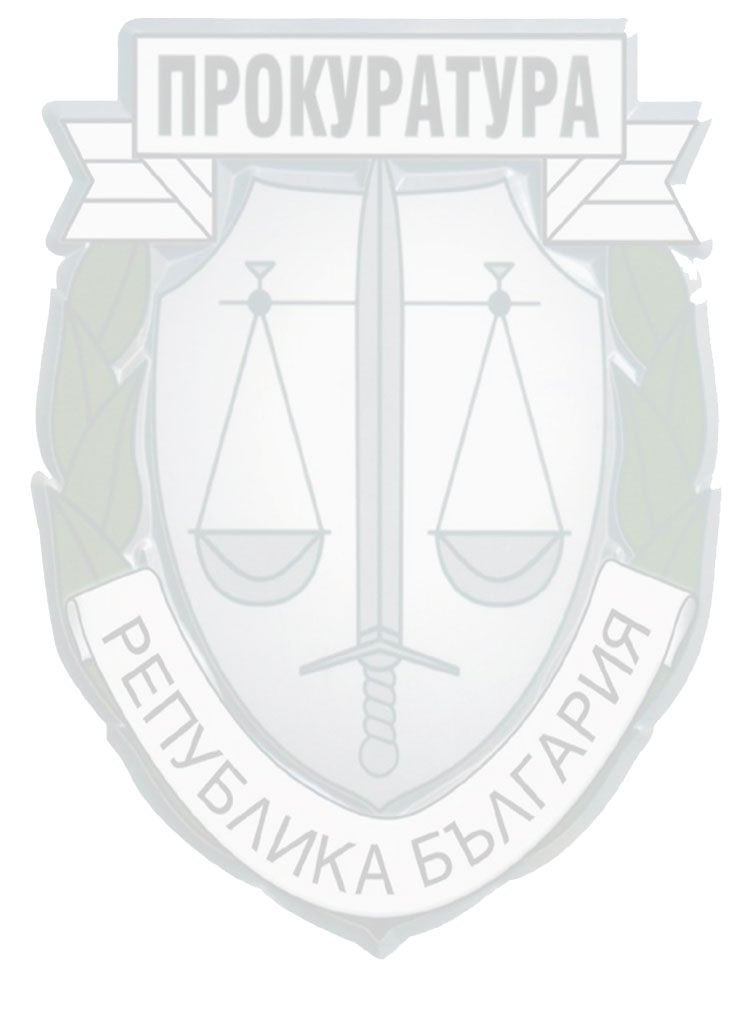 ДОКЛАД ЗА ДЕЙНОСТТА НА ОКРЪЖНА ПРОКУРАТУРА – МОНТАНА ИТЕРИТОРИАЛНИТЕ ПРОКУРАТУРИ ПРЕЗ 2018 г.СЪДЪРЖАНИЕРАЗДЕЛ I - ОБОБЩЕНИ ИЗВОДИ ЗА ДЕЙНОСТТА НА ПРОКУРАТУРАТА И НА РАЗСЛЕДВАЩИТЕ ОРГАНИ	41. Резултати и тенденции в противодействието на престъпността.	52.Фактори с актуално и дългосрочно значение за ефективността на органите на досъдебното производство и другите правоприлагащи органи, ангажирани с противодействието на престъпността	193. Необходими мерки и законодателни промени.	20РАЗДЕЛ ІІ - ДЕЙНОСТ НА ТЕРИТОРИАЛНИТЕ ПРОКУРАТУРИ   24I. Досъдебна фаза	251. Преписки. Проверки по чл.145 зсв – срочност, резултати, мерки.	252. Следствен надзор.	332.1. Обобщени данни по видоведосъдебни производства и съобразно систематиката на нк, вкл. По отношение на пострадалите лица и на ощетените юридически лица от престъпления	332.2. Срочност на разследването	372.3. Решени досъдебни производства от прокурор. Видове решения	38II. Съдебна фаза	421. Наказателно-съдебен надзор	422. Постановени оправдателни присъди и върнати от съд дела.	443.гражданско-съдебен надзор.	534. Осъдителни решения срещу Прокуратурата на РБ на основание Закона за отговорността на държавата и общините за вреди . Изпълнение на индивидуални и общи мерки във връзка с решенията на Европейския съд по правта на човека по дела срещу България.	545.изпълнение на наказанията и други принудителни мерки	57III. Дейност по изпълнение на препоръките в рамките на механизма за сътрудничество и проверка. Специален надзор и наказателни производства образувани за някои категории тежки престъпления и такива от особен обществен интерес	61IV.  Международно – правно сътрудничество	75V.  Административна и контролно-ревизионна дейност	76VІ. Натовареност на прокурорските и на следствените органи……..	87РАЗДЕЛ ІV -  ДЕЙНОСТ НА ТЕРИТОРИАЛНИТЕ ПРОКУРАТУРИ И НА ВЪРХОВНАТА АДМИНИСТРАТИВНА ПРОКУРАТУРА ПО АДМИНИСТРАТИВНО-СЪДЕБНИЯ НАДЗОР И НАДЗОРА ЗА ЗАКОННОСТ	110I. Дейност на териториалните прокуратури	110РАЗДЕЛ VI – ДЕЙНОСТ ПО ИЗПЪЛНЕНИЕ НА КОМУНИКАЦИОННАТА СТРАТЕГИЯ НА СЪДЕБНАТА ВЛАСТ 2014-2020г., ПРИЕТА С РЕШЕНИЕ НА ВСС ПО ПРОТОКОЛ № 10/05.03.2015 г., т.3	122РАЗДЕЛ VII - ПРИОРИТЕТИ В ДЕЙНОСТТА НА ПРОКУРАТУРАТА И РАЗСЛЕДВАЩИТЕ ОРГАНИ	123Приложения	128Приложение № 1: резултати за последните три години в процентно съотношение по териториални прокуратури	128Приложение № 2: показатели за дейността на разследващите полицаи при од на мвр	..134Приложение № 3: подробен анализ на върнатите от съда дела	135Приложение № 4: подробен анализ на оправдателните присъди	140Приложение № 5: примери за по-значими за обществото проблеми и представляващи обществен интерес, по които прокуратурите  са  възлагали планови или извънпланови  проверки или са се  самосезирали по материали, публикувани в средствата за масова информация	143Приложение № 6: участия в обучения	150РАЗДЕЛ I ОБОБЩЕНИ ИЗВОДИ ЗА ДЕЙНОСТТА НА ПРОКУРАТУРАТА И НА РАЗСЛЕДВАЩИТЕ ОРГАНИОбласт Монтана заема централната част на Северозападна България с обща площ от 3 635 кв. км, която съставлява 3,2% от територията на Република България. На територията на областта има 11 общини с общо население към края на 2018 г. – 132 214 души (144685 за 2017 год.) .По брой жители най-голям град е Монтана – административен и културен център на областта, другите градове са Лом, Берковица, Вършец, Вълчедръм, Брусарци, Бойчиновци и Чипровци. Пътната мрежа в региона е 1043 км. През област Монтана преминава и най-краткият път от Северозападна към Югозападна България, от Западна Европа през Дунав мост-2 при гр. Видин и пристанище в гр. Лом към Южна България и Близкия изток. Изградени са добра транспортна инфраструктура, водоснабдяване, електроснабдяване и газоснабдяване. Функционира модерна съобщителна инфраструктура.И през 2018 г. продължава тенденцията на един от най-слабо развитите икономически райони. Областта отново е на едно от челните места в страната по ниво на безработица с 10 % сред трудово активното население при 6% средно за страната, повече от 1/3 от населението е във възрастовата граница над 60 години, като преобладаващ е броят на лицата с основно и средно образование. В по-голяма част от населените места в региона преобладава население, трудово неангажирано, разчитащо на социални помощи, пенсии и необлагаеми доходи. През годината се наблюдава и тенденция към активизиране на трудовия пазар, но поради липса на квалифицирана работна ръка бизнесът изпитва затруднения в намиране на кадри. Голям е и процентът на лицата, определящи се като роми – 15 %.  В голямата си част тези лица не притежават трудови навици, имат ниска степен на интелект и образование. Всички тези фактори оказват негативно влияние върху нивото на битовата престъпност.  През 2018 год. на територията на Област Монтана не са отчетени действия на терористични организации и групи срещу български и чужди граждани, обекти на фирми и администрация. Осигурена е ефективна защита на населението и критичната инфраструктура. Няма индикации за концентриране на бежански потоци и лица, издирвани за участие в тежки престъпления и съпричастност към терористични организации на територията на областта. Няма регистрирани знакови убийства, отвличания с цел откуп, вземане на заложници, изнудвания спрямо граждани или представители на държавната или местната власт. 1. Резултати и тенденции в противодействието на престъпността. През 2018 г. прокурорите от Окръжна прокуратура гр. Монтана и от районните прокуратури от региона в градовете Монтана, Лом и Берковица са осъществявали дейността си в обстановка на криминогенна среда, предопределена от географското местоположение, демографската характеристика на региона и в обстановка на все повече задълбочаваща се икономическа криза. В региона от години се наблюдава и засилваща се демографска криза, водеща до намаляване на населението на млада възраст и нарастване на населението от ромски произход.  По процент на ромското население спрямо цялото население обл. Монтана е на първо място в страната. Тези обстоятелства обуславят спецификата на престъпността и доказват необходимостта от функциониране на ефективна система за противодействие на престъпността, повишаване нивото на взаимодействие между структурите на съдебната система и всички органи, оправомощени да осъществяват борбата с престъпността. Натовареността на прокурорите през отчетната година продължава да е сравнително висока, като се следва тенденцията за добра резултатност. 1.1.Структура и интензивност на регистрираната престъпност на територията на ОДМВР – Монтана.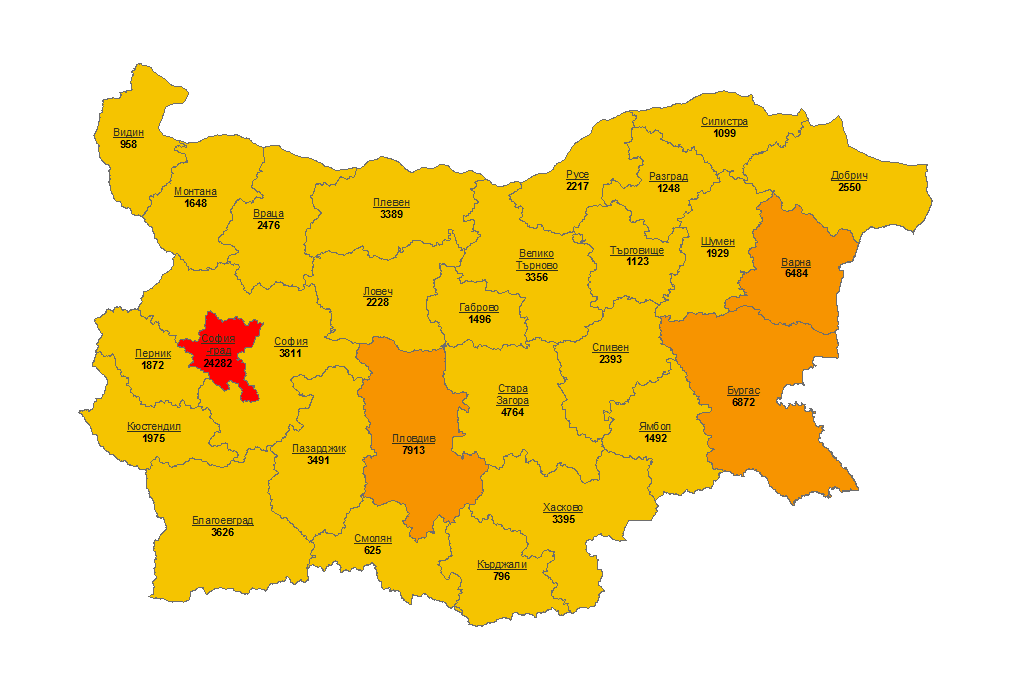 От началото на годината в ОДМВР Монтана са регистрирани общо 1862 бр. престъпления, от които криминални – 1591 бр., и икономически - 271 бр.Броят на регистрираните престъпления през 2017 г. е бил 2272 бр., от които криминални - 2003 бр. и икономически - 269 бр.Сравнителният анализ на посочените данни показва, че съществува намаление с 18% на общия брой регистрирани престъпления, като по криминална линия се отчита намаление с 20%, а по икономическа линия увеличение с 0,7%.За областта коефициентът на престъпност е 1068 престъпления на сто хиляди души, при среден за страната 1078 бр. престъпления.По брой регистрирани престъпления през 2018 год. област Монтана се нарежда на 21 място сред 28 области в страната.  	От общо регистрираните престъпления най–голям дял заемат престъпленията против собствеността - 39%. На следващо място се нареждат общоопасните престъпления с 32% и икономическите  престъпления, които са 15% от общия брой регистрирани. Престъпленията против личността са с дял от 6%. 	Разпределението на регистрираните престъпления по стойности е, както следва: Престъпленията против собствеността – 731 бр.;Общоопасни престъпления – 590 бр.;  Икономически престъпления – 271 бр.;Престъпленията против личността – 118 бр.;Други криминални престъпления – 142 бр.	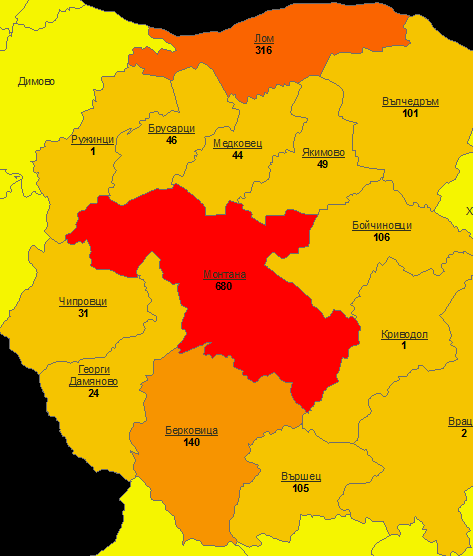 Най-много престъпления през годината са регистрирани в населените места на територията на община Монтана – 680 бр.  на следващо място са общините Лом – 316 бр.  и Берковица - 140 бр.  Най-малко престъпления са регистрирани в общините Чипровци и Георги Дамяново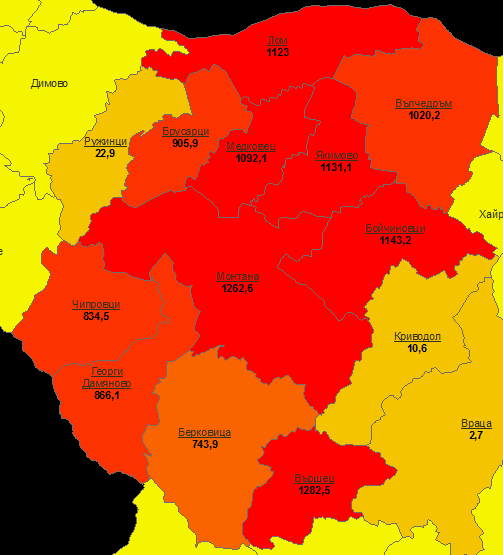 Коефициентът на криминалната престъпност по общини на територията на обл. Монтана  през 2018 год. е 1262,6 бр. престъпления на 100 000 жители.  Най-малък коефициент на престъпност през годината има на територията на община Берковица – 743,9.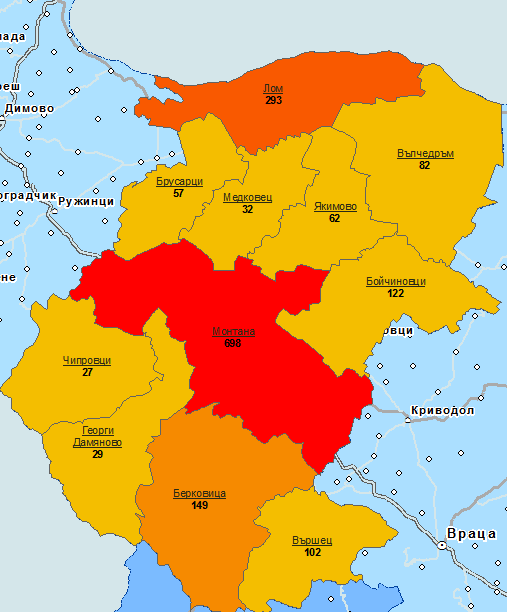 Престъпленията против личността представляват 6% от общо регистрираните престъпления. При сравнителния анализ се отчита спад от 11%  спрямо 2017 г.  И при разкриваемостта се отчита спад в размер на 14%, спрямо разкритите престъпления през 2017 г.      Престъпленията против собствеността заемат 39% от общо регистрираните криминални престъпления през 2018 год.  При сравнителния анализ на престъпленията против собствеността се отчита спад с 15%  спрямо 2017 г. Броя на разкритите престъпления против собствеността също е по-малко с 27 броя. Регистрираните престъпления против стопанството през 2018 год. представляват около 15 % от общо регистрираните. При сравнителния анализ на престъпленията по противодействие на икономическата престъпност се отчита незначителен спад от 2 бр.  регистрирани престъпления, за сметка на 20 % разкриваемост от регистрираните през 2018 г. Общоопасните престъпления са 32% от общо регистрираните престъпления през 2017 год.  на територията на ОДМВР Монтана. При сравнителния анализ на общоопасните престъпления  се отчита 27 % намаление на този вид престъпност, сравнено с предходната 2017 г.   1.2. Разкриваемост:През отчетната година са налични следните данни за нивото на престъпността по регистрирани, разкрити престъпления и наказана престъпност:В заключение - разкрити са 39,63% срещу 46,32% през 2017 г. и 46,74% за 2016 г. Отчита се значително намаление на процента разкриваемост спрямо двата предходни периода.За разлика от предходния отчетен период, характеризиращ се с тригодишна тенденция за увеличаване на внесените в съда актове, в настоящия период има значително намаление. Този факт е последица от понижената разкриваемост,  намаления брой на новообразувани досъдебни производства и трудности за приключването на досъдебната фаза.И тук, както в предходни доклади, отново следва да се посочи, че по-големият брой разкрити престъпления са общоопасните – преди всичко транспортни, при които деецът винаги е известен. Голяма част от престъпленията обаче остават неразкрити, или ако деецът е установен, то деянието е малозначително (най-често при посегателствата срещу собствеността или при престъпления, свързани с държане на наркотични вещества). Забелязва се спад при разкриваемостта на престъпленията срещу личността и общоопасните престъпления и увеличение при разкриваемостта на икономическите престъпления и престъпленията срещу собствеността. При разкриваемостта на престъпления по линия наркотици се отчита спад от 17%  в сравнение за същия период на 2017 г.Запазват се негативните тенденции в състоянието на икономиката в региона, поради което се очаква устойчивост в активността на груповата, младежката и рецидивна престъпност, както и на престъпните деяния, извършвани от лица от ромски произход. Като цяло основните параметри на оперативната обстановка през 2018 година отбелязват спад в количествено отношение както на регистрираните, така и на разкритите престъпления.Структурата на вида и броя на престъпленията по внесените в съда прокурорски актове съответства на структурата на разкритите престъпления през отчетния период. През 2018 г. общо внесените прокурорски актове в съда са 624 при 825 за 2017 г. и 687 за 2016 г. През отчетния период най-много прокурорски актове са внесени в съда  отново за общоопасни престъпления (глава XI от НК) – 58%. Също 58% е съотношението им спрямо общия брой внесени актове и за 2017 г., като през 2016 г. това съотношение е било 48%, но във всеки един сравнителен отчетен период са били водещият вид престъпления, по които са внесени прокурорски актове.На следващо място са актовете за престъпления против собствеността (глава V от НК) – 16,66 % срещу 15,75% за 2017 г. и 23% за 2016 г. Значително по-малък е делът на актовете за престъпления против стопанството (глава VI НК) – 5,8% при 6,4% за 2017 г. и 7,5%  за 2016 г. Малък е и делът на престъпленията против брака, семейството и младежта (глава IV НК) – 4,6% срещу 5,6% за 2017 г. и 6,6% за 2016 г.; документни престъпления (глава IX НК) – 3,8% срещу 4,1% за 2017 г. и 4% за 2016 г.; против дейността на държавните органи и обществени организации (глава VІІІ от НК) – 2,7% при 2,55% за 2017 г. и 2,6% за 2016 г. От посочените стойности и съотношения се установява, че актовете за общоопасни престъпления (в частност по преимуществените чл. 343б, чл. 343в  и чл. 345 от НК) са запазили съотношението си спрямо предходния период. Намаляло е обаче съотношението на актовете за всички останали престъпления спрямо общия брой внесени в съда, с изключение на тези, внесени за престъпления против дейността на държавните органи, които бележат слабо повишаване спрямо предходните два периода. От показателните за регистрираните престъпления е видно, че останалите престъпления са намалели, което е довело и до посочения резултат за намаляващи съотношения на внесените в съда прокурорски актове.Основният дял по внесените за общоопасни престъпления прокурорски актове по глава XI от Особената част на НК се формира преимуществено от актовете за престъпления по чл. 343б и чл. 345 НК – 67,3%, като следва да се отчете негативна тенденция спрямо предходния отчетен период, когато това съотношение е било 34,1%, а спрямо 2016 г. стойностите са почти идентични. Тази характеристика означава, че тенденцията за съсредоточаване на работата на разследващите органи по тези престъпления, които не се отличават с висока фактическа и правна сложност, отбелязвана в предходните доклади, се затвърждава в този период за разлика от предходния.1.3. Обобщени данни по основни показатели за дейността на разследващите органи и на прокуратурата:Преписки и наказателни производства – представя таблично обобщение в абсолютни стойности на всички преписки и досъдебни производства. Данните обхващат дейността на прокурорите и на разследващите органи за последните три години:От тази таблица е видно намаление на броя преписки спрямо двата предходни периода (решени и наблюдавани), вкл. решените инстанционни преписки. Увеличен е спрямо и двата предходни периода броят на наблюдаваните ДП. При намаляващия брой на наблюдаваните и решени преписки увеличаването на наблюдаваните ДП се дължи на трудности за приключването им – предимно сериозно забавяне на назначени експертизи. Въпреки тази негативна тенденция, като положителен извод следва да се отчете, че броят на решените ДП е значително завишен спрямо 2017 г. и 2016 г. Спрямо предходните отчетни периоди обаче е намалял броят на актовете, внесени в съда, както и на предадените на съд лица. Слабо е намалял броят на върнатите от съда на прокурора дела (с 1 дело по-малко спрямо 2017 г. и е еднакъв спрямо 2016 г, следователно – наблюдава се сравнително запазване на този брой. Оправданите с влязъл в сила съдебен акт лица са намалели значително спрямо оправданите през 2017 г. и бележат увеличение само с 1 брой спрямо 2016 г.Следващата таблица очертава структурата на престъпленията, включени в мониторинга на ЕК и ВСС:Таблица, представяща резултатността на разследването на всички престъпления и на някои категории тежки престъпления в процентни съотношения:1.4. Резултатност по основни показатели:Обобщението на резултатността в работата на разследващите органи и прокурорите е представено по следните общи показатели: наблюдавани и решени преписки от прокурор; наблюдавани от прокурор досъдебни производства и приключените от тях дела; решени дела от прокурорите спрямо наблюдаваните дела; внесени в съда прокурорски актове спрямо решените дела; върнати дела от съда на прокуратурата спрямо внесените прокурорски актове; осъдени и оправдани лица с влезли в сила съдебни актове, поотделно всяка от двете категории, съпоставена спрямо всички лица с постановен окончателен акт на съда; относителен дял на оправдателните присъди и решения спрямо всички решени от съда дела  .1.5. Тенденции в противодействието на престъпността през периода от 2016 г. до 2018 г.: В резултат на представените в таблиците стойности за всички досъдебни производства и за тези, образувани за престъпленията, съставляващи особен обществен интерес, са установени следните тенденции в противодействието на престъпността: За всички досъдебни производства: Наблюдава се намаление на броя на новообразуваните производства спрямо 2017 г. с 1,8% спрямо 2017 г. и с 0,75% спрямо 2016 г.Намалението на новообразуваните производства спрямо двата предходни отчетни периода може да се разглежда като последица от дейността на компетентните органи по регистриране и разкриване на престъпленията. Пропорционално с изложените данни за намаление на регистрираните престъпления логично е намалял и броят на новообразуваните ДП. Не може да се направи конкретна тригодишна тенденция в това направление, тъй като през предходния отчетен период е имало увеличаване както на регистрираните, така и на разкритите престъпления, а и на образуваните ДШ.За бързите производства:Намален е значително броят на бързите производства, но само спрямо предходния период – 259 бр. при 372 бр. за 2017 г. и 181 бр. за 2016 г. Относителният дял на новообразуваните бързи производства спрямо общо новообразуваните ДП е около 12%, като през 2017 г. това съотношение е било 15,6%, а през 2016 г. - 8%, Устойчиво високият брой на образуваните бързи производства се дължи на по-добрата дейност по разкриване на престъпления още в момента на тяхното извършване.За досъдебни производства, образувани за престъпления, извършени от непълнолетни:През отчетната 2018 г.  в съдебен район Монтана са били наблюдавани общо 47 досъдебни производства за престъпления, извършени от непълнолетни, от които новообразуваните са 18. За сравнение – през 2017 г.  този брой е бил 69 (43 новообразувани), а през 2016 г. - 78 (38 новообразувани). Налице е намаление на наблюдаваните ДП срещу непълнолетни спрямо и двата предходни периода. Това намаление следва да се очертае като положителна тенденция. сочеща на спад на младежката престъпност.За ДП, водени за корупционни престъпления:Наблюдава се увеличение както на наблюдаваните, така и на решените ДП, но и на сравнително запазване на броя внесените в съда прокурорски актове през целия тригодишен сравнителен период. Намален е броят на оправданите лица спрямо предходната 2017 г., но спрямо 2016 г., когато  не е имало оправдани лица, се бележи увеличение. Няма оправдани лица за престъпления, свързани със злоупотреби с еврофондовете, подправка на парични знаци и трафик на наркотици. За данъчни престъпления са оправдани 3 лица (0 за 2017 г. и 2 за 2016 г.), а по дела срещу непълнолетни лица са оправдани с влязла в сила присъда 2 лица (0 за 2017 г. и 1 за 2016 г.).За доброто качество на работа в прокуратурите в региона говори и ниският брой на върнати дела – липсват такива, внесени за корупционни престъпления, трафик на наркотици, престъпления срещу еврофондовете и подправка на парични знаци. Има 1 бр. върнато дело с обвинение срещу непълнолетно лице, което съставлява само 0,15% спрямо внесените в съда прокурорски актове.За внесените в съда прокурорски актове:За разлика от предходния отчетен период, през 2018 г. има намаление на внесените в съда прокурорски актове, което не потвърждава възходящата тенденция от предходните периоди (628 акта срещу 825 акта за 2017 г. и 687 бр. за 2016 г.), като едновременно с това е намаляло и съотношението на внесените прокурорски актове спрямо всички решени ДП в сравнение с предходните периоди – 19,4% (28,7%  за 2017 г. и 22% за 2016 г.).За предадените на съд лица:При намаления брой прокурорски актове, внесени в съда, логично са намалели и лицата по внесените от прокурорите актове в съда – те са по-малко с около 23% спрямо 2017 г. и с 14,5% спрямо 2016 г. За върнатите дела от съда:Спрямо внесените в съд прокурорски актове съотношението е 3,6% и е леко увеличено спрямо 2017 г., когато това съотношение е било 2,9% и е почти запазено спрямо 2016 г. (3,3%). Следва да се отбележи, че като абсолютен брой върнатите дела са намалели спрямо предходния период, но поради снижения брой на внесените в съда актове, съотношението е завишено.За осъдените и санкционирани лица:Много висок (96,7%) се запазва относителният дял на осъдените лица спрямо всички лица с влязъл в сила съдебен акт (осъдителен или оправдателен) – при 96,2% за 2017 г. и 97,3% за 2016 г. За оправданите лица:Запазва се на относително ниско ниво делът на оправданите лица с влязъл в сила съдебен акт, отнесен към всички лица с постановен окончателен съдебен акт и дори е намалял спрямо предходния период – 3,2% (3,8% за 2017 г. и 2,66% за 2016 г.). Това е много добра характеристика за работата на прокурорите в региона и следва да бъде запазена и дори доразвивана в тази положителна насока.За срочността на разследване:Приключени разследвания по досъдебни производства извън законоустановените срокове – 12 бр. при 89 бр. за 2017 г. Причината за този брой е забавянето на делата при движението им от разследващия полицай до съответната прокуратура – забавяне на деловодната обработка или забавяне на пратките, изпратени по пощата.При неприключените разследвания почти всички са в законов срок (в края на отчетния период извън срок е било 1 ДП за целия район, като това се дължи на по-късно получаване на искането за удължаване на срока за разследване пак по обяснените по-горе причини). Прокурорите спазват разпоредбата на чл. 234, ал. 3 от НПК и в срок изготвят мотивирани искания до административния ръководител.За качеството на разследване по всички производства:През отчетния период в абсолютен брой се наблюдава намаление на върнатите от съда на прокурора дела поради допуснати съществени процесуални нарушения – 23 бр. (при 24 бр. за 2017 г. и 23 бр. за 2016 г.). В процентно съотношение обаче се наблюдава леко увеличение спрямо предходните отчетни периоди. Изпълнявани са Указанията за подобряване работата на ПРБ по наказателно-съдебния надзор, утв. със Заповед № РД-02-29/15.12.2017 г. на Главния прокурор на РБ. Всеки акт за връщане на дело на прокуратурата се подлага на анализ от определения за тази дейност прокурор в чрез попълване на Приложение № 5 от УСН. Целта е да се установят най-често допусканите слабости и повтарящи се грешки. Необходимо е упорито да продължат анализите на конкретните причини за връщане на делата и  постановяване на оправдателни присъди. От особена важност е поддържането на квалификацията на прокурорите и разследващите органи. Полезно би било, ако се достигне и до уеднаквяване на съдебната практика. Голяма част от върнатите актове се дължат именно на неправилна/противоречива съдебна практика, за което говори и немалкия брой уважени протести.Качеството на прокурорската работа се оценява и по обосноваването на актовете и обвиненията пред съда. През отчетния период се запазва (над 96%) високият дял на осъдените лица с влезли в сила съдебни актове, запазва се и нисък процент на влезлите в сила оправдателни присъди спрямо всички постановени съдебни актове.По изпълнението на наказанията:Изключително високият дял на приведените в изпълнение присъди спрямо получените за изпълнение в прокуратурата (94,5%) определя и високата ефективност на упражнявания от прокурорите надзор за законност по отношение на изпълнение на наказанията, за които е компетентна прокуратурата. Това съотношение е увеличено в сравнение с предходните отчетни периоди. Непривеждането в изпълнение на всички изпратени присъди не се дължи на несвършена работа от прокурорите, а на по-големия брой присъди, изпратени по делегация за изпълнение от други прокуратури, както и на необходимостта от групиране на наказания преди привеждането на присъдата в изпълнение.1.6. Обобщени данни по преписки:Дейност по преписки:Прокурорите от ОП гр. Монтана и районните прокуратури са решили общо 4882 преписки, което съставлява 96,5% от наблюдаваните. Прокурорите от ОП Монтана са решили 440 преписки, което съставлява 98,6% от наблюдаваните (99,4% за 2017 г. и 96% за 2016 г.). Налице е запазване на това съотношение спрямо предходния отчетен период и завишаване спрямо 2016 г.В районните прокуратури решените преписки са 4442 или 96,2% от наблюдаваните (96,3% за 2017 г. и почти 96%  за 2016 г.). Също, както при ОП Монтана, се наблюдава запазване на съотношението спрямо сравнителните два периода.Инстанционен контрол:През 2018 г. прокурорите от Окръжна прокуратура гр. Монтана са решили общо 157 180 инстанционни преписки. По реда на инстанционния и служебен контрол са потвърдени 163 прокурорски акта на първоинстанционните прокуратури (при 152 за 2017 г. и 211 за 2016 г.), а са отменени 39 (28 през 2017 г. и 45 акта са били отменени през 2016 г.). Отменените актове на районните прокуратури са намалели в абсолютни числа спрямо 2016 г., но са се увеличили в сравнение с 2017 г., което изисква по-задълбочена преценка при изясняване на фактическата обстановка и извеждане на съответните правни изводи.Дейност по самосезиране на прокурорите:Има 2 бр. преписки, образувани след самосезиране – в РП Монтана, от които е образувано 1 ДП. Този пункт не включва дейността на прокуратурите по надзора за законност, при осъществяването на която има образувани преписки след самосезиране. Преписките, образувани от прокурор след самосезиране, са били общо 1 през 2017 г. и 3 през 2016 г. Образуване на преписки по сигнали на контролните органи:През 2018 г. в прокуратурите в региона са наблюдавани общо 43 преписки, образувани по сигнали на контролни органи (при 36 за 2017 г. и 32 за 2016 г.) От тях 42 са образувани в ОП-Монтана и 1 в РП Монтана. От всички сигнали  41 бр. са по сигнал на НАП, 1 бр. – по сигнал на АДФИ, 1 бр. по сигнал на Агенция „Митници“. По сигнали на ДАНС са наблюдавани 12 бр. преписки (3 бр. за 2017 г.).През 2018 г. е налице увеличаване на наблюдаваните такива преписки в сравнение с предходните два периода. По материали от Дирекция „Вътрешна сигурност“ – МВР са образувани 4 преписки, няма наблюдавани ДППо материали от ДАНС в ОП-Монтана са били образувани 9 ДП ( 2 бр. за 2017 г. и 1 през предходната 2016 г.). От останалите контролни органи липсват сигнали (ДНСП, АСПК, ДФР, Сметна палата)1.7. Използване на СРС и резултати по наказателните дела, по които са прилагани:През 2018 г. прокурорите са направили 3 искания до съда за прилагане на СРС по образувани/започнати ДП (1 – ОП Монтана и 2 на РП Монтана). През 2017 г. са направени 5 искания, а през 2016 г. са отправени 2 искания до съда. И трите искания са били уважени, като не е уважено 1 бр. искане за продължаване на срока за прилагането на СРС (на МРП). Данните сочат на намаление на използваните и прилагани СРС спрямо 2017 г. Това обстоятелство не следва да се разглежда като отрицателна  характеристика, тъй като използването на СРС е извънреден и краен способ и се прилага само в случаите на невъзможност да бъдат събрани доказателства по друг ред и показва увеличена активност при събиране на годни доказателства.През 2018 г. прокурорите от региона са отправили до съда 595 искания за предоставяне на данни по ЗЕС срещу 663 за 2017 г. и 609 за 2016 г. Намалението по този показател е 0,68% спрямо предходния период. Почти 77% от общия брой искания по ЗЕС са подадени от прокурорите в РП Монтана – 457 бр.1.8. Отговорност на ПРБ по Закона за отговорността на държавата и общините за вреди (ЗОДОВ):През 2018 г. няма влезли в сила в сила решения по искове по ЗОДОВ срещу ПРБ (през 2017 г. са влезли в сила 4 решения, а през 2016 г. в сила е влязло 1 решение). По тази причина няма и присъдени обезщетения.През 2017 г. общият размер на присъдените обезщетения е 5 800 лв. и 3000 лв. за 2016 г.1.9. Международно правно сътрудничество:През 2018 г. в прокуратурите в региона са били получени за изпълнение общо 41 молби за правна помощ по международно-правното сътрудничество (21 за 2017 г. и 28 за 2016 г.), които са изпълнени успешно. Всички молби са били отправени от страни-членки на ЕС. Получените МПП са значително увеличени в сравнение и с двата предходни периода.От получените и изпълнени МПП по-голямата част са на ОП Монтана – 33 (вкл. 2 бр. ЕЗР); на МРП – 6 и на БРП – 2.В ОП-Монтана са получени за изпълнение 2 бр. Европейски заповеди за арест, които са изпълнени. По ЕЗА са наложени мерки за неотклонение задържане под стража и е постановено решение на съда за предаване на лицата.През 2017 г. също са изпълнени 2 бр. ЕЗА, а през 2016 г. - 4 бр. ЕЗА. От прокуратурите в региона са издадени общо 3 ЕЗА (7 ЕЗА през 2017 г. и 5 ЕЗА през 2016 г.). Тенденцията е за намаляване на броя на издадените ЕЗА спрямо предходните години, което се дължи на намаления брой на издирваните лица. Към други страни са отправени 13 молби за правна помощ (при 12 за 2017 г. и  5 за 2016 г.) Наблюдава се увеличение по този показател, което е белег за повишена активност на прокурорите и е положителна характеристика по този показател.Абсолютните стойности са сравнително ниски поради нехарактерната работа по международни поръчки за района на ОП Монтана, но въпреки тази географска характеристика се наблюдава увеличение на изпратените молби за правна помощ и ЕЗА спрямо двата предходни периода.2. Фактори с актуално и дългосрочно значение за ефективността на органите на досъдебното производство и другите правоприлагащи органи, ангажирани с противодействието на престъпността.-  В района на ОП Монтана продължава да стои нерешен въпросът за намаляване на сроковете за разследване на досъдебните производства. Част от пречките за приключване на досъдебните производства в разумен срок са резултат в недобросъвестно поведение на някои от участниците в производството – обвиняеми лица, свидетели. Други причини се съдържат в забавянето на заключенията по назначените експертизи.- Продължава да стои и дори се задълбочава проблемът, свързан с изготвянето на назначените експертизи. Свръхнатовареността на експертите от НИК – МВР влияе изключително негативно на срочността на разследването, тъй като за някои видове престъпления няма възможност и друга алтернатива за вещи лица. Много сериозно е забавянето на експертизите, възложени на НИК. В настоящия отчетен период се задълбочи проблемът и с несвоевременното изготвяне на автотехническите експертизи също поради ограничен брой на експерти в тази област.В района на ОП-Монтана работи само един експерт със специалност съдебна медицина (той е и единственият лекар-патологоанатом, което създава пълна невъзможност за използване на други вещи лица за изследвания на причините за настъпила смърт, поради липса на достъп на други специалисти до аутопсионна зала). В тази връзка ОП-Монтана е провела редица срещи с представители на БЛС, лични лекари, РЗОК, РЗИ, сигнализирала е АП София и ВКП. Мерките в тази насока не са довели до очаквания резултат и нерешените ДП по причина неизготвена СМЕ продължават да са значителен брой.- Продължават проблемите с допускани съществени процесуални нарушения в хода на разследването, макар и те да са по-малко от предходните периоди. Необходимо е периодично провеждане на обучения за повишаване на професионалната квалификация на разследващите органи и прокурорите.- Считаме за необходимо като мярка за срочното изготвяне на експертните заключения да бъде създаден централен експертен институт към ВСС или МП, като единствено назначените на трудови правоотношения експерти да имат права да изготвят съдебни експертизи. По този начин би се решил проблемът, съществуващ и в други райони, с липсата на вещи лица, а и би се повишила обективността на заключенията, поради наличието на контрол върху дейността им. Този извод произтича от честата смяна на експертното заключение в съдебни заседания, което неминуемо довежда до произнасянето на оправдателни присъди. Полезни са действията на ръководството на ПРБ по назначаване на експерти в НСлС, като очакваме подобряване на дейността на прокуратурите в региона по дела с назначени експертизи през следващите периоди.- Друг фактор с актуално значение е кадровата необезпеченост на полицейските служители с правомощия по разкриване на престъпленията; на разследващите полицаи поради честото напускане на системата на МВР и бавното обявяване на конкурси за заемане на освободените места. Такъв проблем има и в някои от прокуратурите в региона – години наред РП Лом е със силно намален състав, а обявяваните конкурси от ВСС за заемане на свободните щатни бройки винаги са чрез преместване, като кандидати за преместване в тази прокуратура няма.3. Необходими мерки и законодателни промени. 3.1. Необходими мерки:3.1.1. Наложително е да се засили превантивната и разяснителна дейност сред подрастващите с оглед възпитаването им към спазване на закона и добрите нрави в обществото. Такава дейност се извършва и понастоящем съвместно от прокуратурата, съда и другите компетентни държавни органи, но явно положените усилия в тази област се явяват недостатъчни и следва да продължат в по-голям обем през 2019 година. Проблемът при непълнолетните, склонни към извършване на престъпления и противообществени прояви, е, че не посещават училище  и дейността на прокуратурата и полицията за превенция срещу престъпността не достига до тях в обема, необходим за постигане на положителен резултат. Една от основните предпоставки за това е и липсата на адекватен родителски контрол, който благоприятства противоправното поведение на непълнолетните лица. Последният пък е продиктуван от значителната бедност в района (най-голяма в целия ЕС). В тази връзка прокурорите от региона активно се включват в образователната програма на ВСС, като провеждат обучения в училищата в региона.Необходимо е да се засили контролът върху получаване на правоспособност за управление на МПС предвид зачестилите ПТП на територията на Област Монтана.За осигуряване на ефективна превантивна функция срещу престъпленията, засягащи собствеността на гражданите, е необходимо да се засили полицейското присъствие в малките населени места, където населяващите ги често стават жертва на престъпления срещу собствеността.3.1.2. Подобряване на взаимодействието на разследващите органи с полицейските служители (оперативни работници, полицейски и младши полицейски инспектори) във връзка със съвместната работа по досъдебните производства. Усъвършенстване на екипния принцип на работа между разследващи органи и оперативни работници, особено по пълнотата на материалите, предварителните проверки и съвместната работа по досъдебните производства. През този период в отделни районни полицейски управления не се наблюдава добро взаимодействие, което създава затруднения в дейността на разследващите полицаи.3.2. Предприети конкретни мерки, които имат постигнат до момента положителен ефект:3.2.1. Изпълнявани са Указанията за подобряване работата на ПРБ по наказателно-съдебния надзор, утв. със Заповед № РД-02-29/15.12.2017 г. на Главния прокурор на РБ, с цел намаляване на върнатите от съда дела за доразследване и на оправдателните присъди.  3.2.2. Със заповед на окръжния прокурор е въведен задължителен служебен контрол над актовете на районните прокуратури, с които се спира или прекратява наказателното производство, водено за престъпление, включено в Единния каталог на корупционните престъпления, когато тези актове не са били обжалвани по съдебен ред.3.2.3. Въведен е периодичен доклад на всички спрени срещу известни извършители дела и на всички чакащи преписки и ДП с цел подобряване на контрола върху дейността на различни органи (разследващи полицаи и контролни органи).3.2.4. Продължават провеждането на периодични работни срещи между прокурори от ОП-Монтана и прокурорите при районните прокуратури и между прокурори от ОП-Монтана и разследващите полицаи с цел оказване на методическа помощ по преписки и дела и по различни въпроси по тълкуването и прилагането на закона. 3.2.5. Предприети са мерки и се полагат усилия за приключване на водените досъдебни производства с продължителност над една година, както и  за тези, образувани преди 01.01.2014 г. Към края на 2018 г. в района има 32 ДП от тази категория – Окръжна прокуратура  Монтана – 16 броя; Районна прокуратура Монтана – 10 броя; Районна прокуратура Лом – 5 броя; Районна прокуратура Берковица – 1 броя. През предходния отчетен период общият брой е бил 51 бр., което сочи на взети мерки и положени усилия за приключването на делата от тази категория. Причините за неприключването на всички тези ДП са обективни и не се дължат на бездействие на наблюдаващите прокурори – неустановяване на местонахождението на извършителите на деянията, неизготвяне на назначени експертизи.Периодично се изисква информация от районните прокуратури по тези дела, като се предприемат възможните мерки за тяхното приключване и се изпълняват указанията на САП, дадени след извършена проверка.3.2.6. Продължава интензивното наблюдение над делата за трафик на лица и наркотични вещества, посегателства върху финансовите средства на ЕС, младежката престъпност, корупционните престъпления и други значими дела. Прокурорите от региона активно се включват в обучителни мероприятия в училищата с оглед превенция срещу престъпността, както и в обучения на разследващите органи.3.2.7. Въведен е контрол над срочността на разследването като периодично на ОДМВР Монтана се изпраща списък с номера на досъдебни производства, чиито срок предстои да изтече в следващите 10 дни.3.3. Необходими законодателни промени:- Въпреки приетите изменения в НПК (в сила от 05.11.2017 г.), прекомерният формализъм на досъдебното производство не е отстранен. Съобразно разпоредбата на чл.7, ал. 2 от НПК, ДП има подготвителен характер и при осъществяването му не са необходими такива формалности. Същото се отнася за многобройните изисквания към реквизитите на обвинителните актове, които дават възможност за многообразни тълкувания от страна на съдилищата. Отново излагаме становището си, че би било полезно по законодателен път да се приеме решението, използвано в мнозинството европейски държави - обвинителният акт да съдържа конкретика само относно диспозитива на обвинението. Полезно е решението за изменения на НПК през 2019 г., но ефектът от тях все още не може да бъде оценен.Премахване на ненужни действия на прокурора, забавящи разследването – исканията до съда за разкриване на банкови и данъчни тайни, информация по ЗЕС и др. само утежняват и без това твърде формалната работа на прокурорите. Уместно е предоставянето на тези видове информация да може да се осъществява само с искане от прокурора (както е в повечето от страните-членки на ЕС и което би осигурило много по-голяма бързина на разследването). За държавното обвинение по неясни причини са създадени различни по вид пречки, които затрудняват дейността му, а оттам – и затруднение в работата на съда.- Премахване на редица престъпни състави от НК, които не се характеризират с висока степен на обществена опасност. Санкциониране на тези деяния може да се постигне по облекчен ред – чрез квалификацията им като простъпки или чрез търсене на административно-наказателна отговорност.  - Ангажирането на прокуратурата по въпроси извън нейната компетентност също създава необходимост от законодателни промени чрез въвеждане на възможност за връщане на сигнали, които изначално не сочат престъпление. Аргумент за това са постановените откази от прокурорите да образуват досъдебни производства поради наличие на гражданско-правни спорове и чрез изпращане на преписки по компетентност на административни органи. - Наложителна е пълна декриминализация на такива престъпления, които практически са неадекватни на съвременните обществени отношения, без да се предвижда в замяна каквато и да е друга отговорност или с предвиждане на административно-наказателна такава – чл. 324, ал. 1 НК, чл. 327 НК, чл. 329 НК, чл. 343, ал. 1, буква „а“ НК или пък да бъде търсено решаване на спора по гражданско-правен ред (чл. 323 от НК). Развитието на обществото и икономиката дори изисква пълна промяна на наказателните материално-правни норми с оглед постигане на съответствие между наказуемостта и обществената действителност.- Полезни са решенията в НПК (чл. 242, ал. 5) и в ЗСВ (чл. 145, ал. 2), тъй като те дават възможност при дела и преписки с по-висока от обичайната сложност да бъдат решавани/приключвани в удължен срок.- Би било крайно полезно, ако в законодателството бъдат предвидени механизми за активизиране работата на контролните органи. Това ще се отрази, както върху ефективността на тяхната дейност, така и върху работата на прокуратурата, която да бъде сезирана само когато действително са налице конкретни данни за извършено престъпление от общ характер.- Опростяването на материалните наказателни норми (често претрупани с множество предпоставки) ще облекчи наказателното производство във всички посоки – ще съкрати времето за разследване, ще се даде по-ефективен отговор на обществените нагласи, ще се въздейства в по-голяма степен предупредително върху членовете на обществото.- Продължава необходимостта от законодателно решение (или тълкувателно такова) за изясняване кои са случаите, в които е приложим институтът на малозначителността. различното разбиране се наблюдава не само между прокуратурите и съдилищата, но и между отделни съдилища.Считаме, че чрез такива и други подобни мерки може да се доведе до така желания от обществото резултат – бързина при разследването и постигане на справедливост при наказанията.3.4. Необходимост от уеднаквяване на съдебната практика:Въпреки, че още през предходния отчетен период с тълкувателни решения на ВКС бяха решени сериозни въпроси, предизвикващи различно прилагане на закона от съдилищата, все още се наблюдават различни възприятия на фактите, които водят и до противоположни правни оценки по сходни казуси, което показва, че е наложително тълкувателната дейност на ВКС да се засили.Както сме сочили и в предходни отчетни доклади, продължаваме да считаме, че е наложително издаване на тълкувателно решение относно прилагането на института на „задочното осъждане“, още повече, че е налична противоречива съдебна практика и в други региони в страната, а и във ВКС.Не са преодолени и различията при прилагане на института на чл. 9, ал. 2 от НК, тъй като липсва яснота в кои случаи деянието следва да се третира като малозначително и в кои не. От своя страна това води до разнообразна съдебна практика, различие в резултата при едни и същи казуси в зависимост от субективната преценка на конкретния съдебен състав, а от своя страна това води до несигурност у гражданите и намаляване на общественото доверие в съдебната система.Въвеждане на процесуална възможност прокурорите да протестират определенията на съда, с които е отказано одобряване на споразумение;Досъдебно производство да се образува само от прокурор, следовател или разследващ полицай, а не от други полицейски органи;Сроковете за извършване на проверки по ЗСВ да бъдат съобразени със сложността им, като се предвидят по-големи срокове за изпълнение. Практически е невъзможно да се извършат някои проверки в тримесечен срок, което води до образуването на досъдебни производства поради невъзможност да се обоснове отказ за образуване, и съответно до голям брой прекратени досъдебни производстваРАЗДЕЛ IIДЕЙНОСТ НА ТЕРИТОРИАЛНИТЕ ПРОКУРАТУРИI. ДОСЪДЕБНА ФАЗА1. Преписки.Наблюдавани преписки:През отчетния период прокуратурите от района на Окръжна прокуратура гр. Монтана са наблюдавали общо 5 061 бр. преписки по следствения надзор  (при  5 616 броя преписки по следствения надзор за 2017 год. и  6 294 бр. за 2016 г.), от които новообразуваните са 4645 бр. преписки (при 4901 броя преписки за 2017 год. и 5398 за 2016 г.).  Налице е тенденция за намаляване на наблюдаваните преписки в сравнение с предходните периоди.През 2018 г. новообразуваните преписки са 91.8% от наблюдаваните (за 2017 г.- 87.3%; за 2016 г.- 85.8%). Увеличението на това съотношение спрямо предходната година е резултат от по-малкия брой преписки, останали за решаване от предходния период.Налице е тенденция за  намаляване в броя на наблюдаваните и на новообразуваните преписки в сравнение с 2017 г. и 2016 г., но е налице увеличаване в процентно съотношение на новообразуваните спрямо наблюдаваните преписки. Основната причина за намалелия брой преписки е значителното намаление на преписките в ОП – Монтана (404 бр. за 2018 г. при 1174 за 2017 г.), което се дължи на изменението на чл. 234, ал. 3 от НПК /ДВ, бр. 63/2017 г./. Решени преписки:От прокуратурите в региона са решени са общо 4 882 бр. преписки (при 5 445 броя преписки за 2017 год. и 6 030 бр. преписки за 2016 год.), като решените представляват 96,5% от общо наблюдаваните.По прокуратури тези стойности изглеждат по следния начин в брой:Прокурорите в Районна прокуратура Монтана са решили най-много преписки, следвани от РП Берковица, РП Лом и ОП Монтана.          Спрямо общия брой на наблюдаваните преписки съотношението относително е запазено - за 2018 год. решените са 96,5%  (през 2017 г. решените са 97%  от наблюдаваните;  а за 2016 г. - 96%). Следователно, макар и през 2018 г. да е намалял спрямо 2017 г. и 2016 г. броят на решените преписки като абсолютни стойности (числа), като относителен дял на решените от наблюдаваните преписки стойностите са сравнително еднакви през трите години, като за отчетната 2018 г. се наблюдава леко увеличение спрямо 2016 г. и незначително намаление спрямо 2017 г. на съотношението на решените спрямо наблюдаваните преписки. - решени с отказ за образуване на досъдебно производство – 3 145 бр. преписки или 56% от общия брой решени преписки (при 3 033 броя преписки за 2017 г. и 3 287 бр. за 2016 год.). През отчетната година е налице увеличение  броят на постановените откази за образуване на ДП спрямо 2017 г. и намаляване спрямо 2016 г., но общо взето е налице устойчивост по тези показатели с оглед и намаляването на броя на наблюдаваните преписки.  - решени с образуване на досъдебно производство – 991 бр. преписки (при 924 броя преписки за 2017 год. и 1068  бр. за 2016 год.) или 20% (при 17% за 2017 г.) от общия брой решени преписки.Абсолютният брой на решените преписки с образуване на ДП  е увеличен спрямо 2017 год. и намален спрямо 2016 год., но е налице положителна тенденция в процентно съотношение спрямо решените преписки.Проверки по чл. 145 ЗСВ – срочност, резултати, мерки. Преписки, решени с възлагане на проверка от прокурора на друг орган /съгласно Указание за приложението на чл. 145, ал. 2 от ЗСВ – ДВ бр. 62/2016 г., в сила от 09.08.2016 г./.Преписки с възложени от прокурор проверки на друг орган.През отчетната 2018 год. са решени общо 1 383 бр. преписки с възложени от прокурор проверки на друг орган, представляващи 27% от общо наблюдаваните преписки за отчетния период, при 28% за предходната 2017 г. и 18% за 2016 год.От тях:- решени с образуване на досъдебно производство – 324 бр. преписки за 2017 год. или 23% от общия брой решени преписки с възлагане на проверка, при 335 бр. или 21% за предходната 2017 год. и 240 бр. - 23% за 2016 год.   - решени с отказ за образуване на досъдебно производство – 828 бр. преписки или 60% от общия брой решени преписки с възлагане на проверка, при 930 бр. или 59% за предходната 2017 год. и при 676 бр. или 64% за 2016 год.Формира се тенденция за намаляване в цифрово отношение на решените с отказ да се образува и с образуване на досъдебно производство преписки с възлагане на проверка спрямо предходната отчетна година и сравнителна стабилност в процентно съотношение спрямо същия период, което се дължи на намалелия общ брой преписки, наблюдавани през отчетната 2018 год. Спрямо 2016 г. обаче има увеличение както в броя на решените с образуване на ДП преписки, така и в броя на тези, решени с отказ да се образува ДП.От преписките с възложени от прокурор проверки на друг орган през отчетната 2018 г. в законовия срок от по чл. 145, ал. 2 от ЗСВ са приключени 1277 бр. проверки или над 92% от общия брой на преписките с възложени от прокурор проверки на друг орган. По възложени проверки прокурорите в Районна прокуратура Монтана са приключени най-много - 700 бр. проверки, следвани от РП Лом – 395 бр. проверки,  РП Берковица – 128 бр. проверки и ОП – Монтана – 54 бр. проверки.От преписките с възложени от прокурор проверки на друг орган през отчетната 2018 г. извън законовия срок от по чл. 145, ал. 2 от ЗСВ са приключени 9 проверки, или 0,7% от общия брой на преписките с възложена от прокурор проверки но друг орган. В РП – Монтана – 6 бр. и в РП – Берковица – 3 бр. В ОП – Монтана и РП – Лом през отчетната година не са приключвани проверки извън сроковете по чл. 145, ал. 2 от ЗСВ.В сравнение с предходните 2017 г. и  2016 г. е налице сериозно намаление на приключените извън законовия срок от по чл. 145, ал. 2 от ЗСВ проверки (59 проверки през 2017 г. и 16 бр. проверки за 2016 г.), като в РП – Монтана просрочени са били 55 бр. проверки през 2017 г. и 15 бр. проверки през 2016 г.;  в РП – Берковица – 4 бр. проверки през 2017 г. и 1 бр. проверка за 2016 г. са били извън срока по чл. 145, ал. 2 от ЗСВ. Налице е положителна тенденция за драстично намаляване на просрочените преписки в РП – Монтана и РП - Берковица, докато при ОП – Монтана и РП – Лом е налице устойчивост на положителната тенденция относно спазването срока по чл. 145, ал. 2 от ЗСВ.Преписки, върнати с разпореждане за допълване на проверката.През отчетния период общият брой на преписките, върнати с разпореждане за допълване на проверката, е 95 или 7% от общия брой на преписките с възложена от прокурор проверки на друг орган. В сравнение с предходните 2017 г. и 2016 г. е налице увеличение на преписките, върнати с разпореждане за допълване на проверката (за 2017 г. – 90 бр., а за 2016 г. - 59 бр.) от общия брой на преписките с възложена от прокурор проверки на друг орган.Преписки с лични проверки от прокурора.През отчетния период общият брой на преписките с лични проверки от прокурора е 9. В сравнение през предходната 2017 г. преписките с лични проверки от прокурора е 1 бр.- решени с образуване на досъдебно производство – 1 бр. преписка с лична проверка от прокурора за 2018 год. - решени с отказ за образуване на досъдебно производство – 6 бр. преписки или 67% от общия брой на преписките с лични проверки от прокурора.- Срочност на приключените лични проверки.През отчетния период в законовия срок по чл. 145, ал. 2 от ЗСВ са приключени 7 бр. лични проверки или почти 78% от общия брой на преписките с лични проверки от прокурора.През отчетния период няма  приключени извън  законовия срок по чл. 145, ал. 2 от ЗСВ преписки с лични проверки от прокурора.Преписки с неприключени проверки в края на отчетния период.През отчетния период общият брой на преписките с неприключени проверки е 133 бр. при 152 бр. за предходната 2017 г. и 118 бр. за 2016 г. Налице е намаление спрямо предходната отчетна година на преписките с неприключени проверки.През отчетния период всички  преписки с неприключени проверки са възложени от прокурор на друг орган или 100% от общия брой на преписките с неприключени проверки.- Срочност на неприключените проверки. 	В края на отчетния период в законовия срок по чл. 145, ал. 2 от ЗСВ са останали 133 бр. преписки с неприключени  проверки или 100% са в срок от неприключените преписки.Няма неприключени  проверки извън  законовия срок по чл. 145, ал. 2 от ЗСВ в края на отчетния период. Инстанционен контрол, осъществяван от Окръжна прокуратура-Монтана. Потвърдени и отменени актове.През отчетния период на 2018 год.  са решени от прокурорите в ОП – Монтана общо 157 преписки по инстанционния контрол  (180 за 2017 г. и  256 за 2016 г.). Инстанционните преписки са 3,1% от общо наблюдаваните в региона. За сравнение - през 2017 г. инстанционните преписки са 3,2% от общо наблюдаваните в региона, а през 2016 г. - 4,1%.Налице е тенденция за слабо намаляване броя на инстанционните преписки и като брой решени преписки, и в процентно съотношение спрямо предходните отчетни години.  При инстанционния контрол, осъществяван от ОП Монтана, са потвърдени 163 бр. акта на районните прокуратури, което е 104% от общо решените. За сравнение – през 2017 г. потвърдените актове са били 152, а през 2016 г. потвърдените актове са 211.При инстанционния контрол, осъществяван от ОП Монтана, са отменени 39 бр. акта на районните прокуратури, което съставлява 25%  от общо решените. За сравнение – през 2017 г. отменените актове са били 28, а през 2016 г. отменените актове са 45. 	През отчетния период са отменени 26 бр. постановления за отказ да се образува досъдебно производство или 67% от всички отменени за отчетния период. За сравнение – през 2017 г. отменените актове са 21, а през 2016 г. – 38.През отчетния период са потвърдени 84 бр. постановления за отказ да се образува досъдебно производство или 54% спрямо потвърдените за отчетния период. За сравнение – през 2017 г. потвърдените актове са 123 бр., а през 2016 г. - 134 бр.Запазва се високият брой на потвърдени актове спрямо отменените актове на районните прокуратури от ОП Монтана по инстанционните преписки (потвърдените постановления на районните прокуратури са 104% от общо решените инстанционни преписки), който висок процент се дължи на произнасянето на прокурори от ОП Монтана по отводи и самоотводи. В сравнение  с предходните години през 2017 г. са 84,4%, а през 2016 г. 82,4%. Забелязва се  значително подобрение на дейността на районните прокуратури спрямо предходния период. Изводът от така представените съотношения е, че е подобрено задълбочаването на правната преценка и обосноваването на актовете на районните прокуратури, както и качеството на работата на органите, извършващи  предварителните проверки.	Следва да се отбележи, че не малка част от преписките, приключващи с отказ да се образува досъдебно производство, касаят частно-правни спорове, чието решаване е извън правомощията на прокуратурата и влизат в компетентността на определени държавни контролни органи или съответния съд. Срочност на произнасяне/решаване на преписките от прокурора.- През отчетната 2018 г. до един месец са решени общо 4882 бр. преписки  (при 5420 бр. преписки за 2017 год. и  6 000  за 2016 г.), които са 96,5% от общо наблюдаваните преписки. - През 2018 г. няма решени от прокурор над един месец преписки  (при 25 бр. за 2017 г. и 30  бр. преписки за 2016 г.). Налице е категорично подобрение в работата на прокурорите относно срочността при решаването на възложените им преписки.- През 2018 г. до един месец са решени общо 1347 бр. преписки, по които е извършена проверка, които са 27,6% от всички наблюдавани преписки. За сравнение през 2017 г. до един месец са решени общо 1222 бр. преписки, или 22,5% от всички преписки, а през 2016 г. до един месец са решени общо 1509 бр. преписки, или 25,2% от всички преписки. И по този показател се наблюдава подобрение на дейността на прокуратурите в региона.- През 2018 г. няма решени над един месец преписки, по които е извършена проверка. За сравнение - през 2017 г. над един месец са решени общо 41 бр. преписки, или 0,75% от всички преписки, а през 2016 г. над един месец са решени общо 11 бр. преписки, или 0,18% от всички преписки. Наблюдава се сериозно подобрение в работата на прокурорите относно срочността при решаването на преписки, по които е извършена проверка.В края на отчетния период общият брой на нерешените преписки е 179 бр., от които при прокурор за решаване се намират 179 бр. преписки (3,5% от общо наблюдаваните), всички в законовия едномесечен срок.За сравнение - през 2017 г. в края на отчетния период са останали нерешени 171 броя преписки, от които при прокурор за решаване са се намирали 171 броя преписки, в законов срок. През 2016 г. в края на отчетния период са останали нерешени 264 преписки, от които при прокурор за решаване са се намирали 224 броя преписки, отново всички в законов срок.Отчита се незначително увеличаване на нерешените преписки, както в цифрово, така и в процентно съотношение, спрямо предходната 2017 г. и значително намаляване при броя на нерешените преписки спрямо 2016 г., намиращи се при прокурор за решаване в края на отчетния период (3,5% за 2018 год. при 3% за 2017 год. и 3,6% за 2016 год.) от общо наблюдаваните. Констатирани проблеми: При голяма част от преписките, по които проверката е приключила извън  законовия срок по чл. 145, ал. 2 от ЗСВ, се касае за по-сложна фактическа обстановка, необходимост от събиране на голям обем от информация, която не се предоставя от съответните органи своевременно, неявяване на лица за даване на обяснения и проблеми при издирването им, необходимост от извършване на експертни справки и др. Част от проблемите, довели до нарушаване във времево отношение на сроковете за проверка, са и от техническо естество във връзка с деловодното обработване на преписките в отделните поделения на МВР и работата на куриерските фирми, обслужващи отделните структури на ОД МВР – Монтана. Предприетите през отчетната година мерки за подобряване работата при работа по преписки с възложена проверка са дали положителен резултат с оглед значително намалелите случай на приключила извън  законовия срок по чл. 145, ал. 2 от ЗСВ проверки  (9 бр. проверки през 2018 г., 59 проверки през 2017 г. и 16 бр. проверки за 2016 г.). В част от случаите извършваните проверки от служители на МВР са непълни и с неизяснена фактическа обстановка, което налага извършване на допълнителни проверки, изпращане на напомнителни писма и изискване материалите по изпратените преписки.Мерки: Въпреки значителното подобрение в работата на прокурорите по преписките с възложена проверка за ефективното изпълнение на Заповед № РД-02-30/01.11.2016 г. на главния прокурор на РБългария, със заповед на окръжния прокурор РД-04-110/2016 г. от административните ръководители на съответните прокуратури е създадена организация за ежеседмично докладване от страна на изрично определен със заповед деловодител на наблюдателните материали на съответните прокурори по възложени от тях проверки с цел по-добър контрол върху дейността на проверяващите органи и своевременно изискване.Преписки и наказателни производства, образувани след самосезиране и по сигнали на контролните органи и материали от ДАНС.През отчетната 2018 г. след самосезиране са заведени 2 преписки, от които 1 бр. преписка е решена с образуване на ДП. Съпоставено с предходната 2017 г. - след самосезиране е заведена 1 бр. преписка, която не е решена с образуване на ДП.През отчетната 2018 г. е наблюдавано 1 ДП, образувано след самосезиране. Няма внесени прокурорски актове в съда и няма осъдени лица с влязъл в сила съдебен акт.През отчетната 2018 г. по сигнали на контролните органи са образувани 42 бр. преписки, от които 3 бр. преписки  са били решени с образуване на досъдебно производство или малко над 7% от образуваните преписки. Наблюдавани са 2 бр. ДП. Внесен е 1 бр. прокурорски акт в съда и е осъдено 1 лице с влязъл в сила съдебен акт.В сравнение с предходните 2017 г. и 2016 г. е налице увеличение на преписките, образувани по сигнал на контролните органи (42 преписки за 2018 г. при 36 преписки за 2017 г. и 32 за 2016 г.). Налице е значително намаление през отчетната година на наблюдаваните досъдебни производства (2 бр. ДП за 2018 г. при 11 бр. ДП за 2017 г. и 32 бр. за 2016 г.). Налице е устойчивост при осъдените с влязъл в сила съдебен акт лица (1 лице за 2018 г. при 2 лица за 2017 г. и 1 лице през 2016 г.), а и при внесените в съда прокурорски актове е налице относителна устойчивост (1 бр. акт през 2018 г. при 2 бр. акта през 2017 г. и 2 бр. акта през 2016 г). През отчетния период няма заведени преписки по сигнали на Сметната палата.През отчетния период по сигнали на Националната агенция по приходите са образувани и са наблюдават 41 преписки, от които 2 бр. преписки са  решени с образуване на досъдебно производство или 4,8% от образуваните преписки. От прокурорите в ОП – Монтана са наблюдавани 2 бр. ДП. Не са внесени в съда прокурорски актове и няма осъдени с влязъл в сила съдебен акт лица.В сравнение с предходните 2017 г. и 2016 г. е налице увеличение на преписките, образувани по сигнали на Националната агенция по приходите (41 бр. през 2018 г. при 31 бр. преписки за 2017 г. и 281 бр. за 2016 г.). Налице е леко увеличение и на абсолютния брой, и в процентно съотношение на образуваните и наблюдавани ДП в сравнение с предходната 2017 г., но в сравнение с 2016 г. все още е налице намаление на образуваните (2 бр. ДП или 4,8% през 2018 г. при 1 ДП или 3,2% за 2017 г. и 4 ДП или 14,3% за 2016 г.). Няма внесени в съда прокурорски актове и осъдени лица. За сравнение през предходната 2017 г. е внесен в съда 1 бр. прокурорски акт и е осъдено 1 лице с влязъл в сила съдебен акт, а през 2016 г. както и през отчетната година не са внасяни прокурорски актове в съда и не е имало осъдени лица с влязъл в сила съдебен акт.   През отчетния период по сигнали на  Агенцията за държавна финансова инспекция е образувана и е наблюдавана 1 преписка, по която не е образувано ДП. Не са наблюдавани досъдебни производства. Няма внесени прокурорски актове в съда и няма осъдени лица с влязъл в сила съдебен акт.В сравнение с предходните 2017 г. и 2016 г. е налице намаление на преписките и образуването на досъдебни производства,  а относно внесените актове в съда и осъдени лица е налице устойчивост. За сравнение през 2017 г. и 2016 г. по сигнали на  Агенцията за държавна финансова инспекция са образувани и са наблюдавани 4 преписки, от които 1 преписка е  решена с образуване на досъдебно производство, наблюдавано е 1 ДП, няма внесени прокурорски актове в съда и няма осъдени лица с влязъл в сила съдебен акт.През отчетния период няма заведени преписки по сигнали на Дирекция за национален строителен контрол. През отчетния период няма заведени преписки по сигнали на Агенция за следприватизационен контрол.През отчетния период по сигнали на Агенция „Митници“ е образувана 1 преписка, по която е образувано ДП. Наблюдавани са и от предходни години 11 ДП, от които в съда е внесен 1 прокурорски акт и е осъдено едно лице с влязъл в сила съдебен акт.В сравнение с предходната 2017 г. се наблюдава устойчивост при образуваните преписки, образувани по сигнали на Агенция „Митници“, увеличение при наблюдаваните досъдебните производства, както и устойчивост при внесените в съда прокурорски актове и осъдени лица (През 2017 г. е образувана 1 бр. преписка и са наблюдавани от предходни години 9 бр. ДП, по които в съда са внесени 2 бр.  прокурорски акта и е осъдено 1 лице).През отчетния период по материали на ДАНС са образувани и наблюдавани 12 бр. преписки, от които 9 бр. преписки са решени с образуване на ДП. Наблюдавани са 9 ДП. Няма внесени прокурорски актове в съда и няма осъдени лица с влязъл в сила съдебен акт. При сравнение с предходната 2017 г. се наблюдава увеличение на преписките, образувани по материали на ДАНС (през 2017 г. са образувани 3 преписки и са наблюдавани 2 ДП) и устойчивост при внесените в съда прокурорски актове и осъдени лица. През предходната и настоящата отчетна година няма внесени прокурорски актове в съда и няма осъдени лица с влязъл в сила съдебен акт и няма заведени преписки по сигнали на Дирекцията за финансово разузнаване.През отчетния период няма заведени преписки по сигнали на Дирекцията за финансово разузнаване.През отчетния период по материали на Дирекция „Вътрешна сигурност“ - МВР са образувани и наблюдавани 4 преписки, които не са решени с образуване на ДП. Не са наблюдавани ДП, няма внесени прокурорски актове в съда и няма осъдени лица с влязъл в сила съдебен акт. В сравнение с предходната 2017 г. е налице увеличение на преписките, образувани по материали на Дирекция „Вътрешна сигурност“ - МВР (през 2017 г. са образувани 2 преписки, които не са решени с образуване на досъдебно производство и не са наблюдавани досъдебни производства) и устойчивост при внесените в съда прокурорски актове и осъдени лица. През предходната и настоящата отчетна година няма внесени прокурорски актове в съда и няма осъдени лица с влязъл в сила съдебен акт.2. Следствен надзор.2.1.Обобщени данни по видове досъдебни производства и съобразно систематиката на НК, вкл. по отношение пострадалите лица и ощетените юридически лица от престъпления.- През отчетната 2018 г. са наблюдавани общо 4724 броя досъдебни производства, включително прекратените по давност. Сравнението сочи увеличаване на наблюдаваните ДП спрямо 2017 г. с 10,8 % и увеличаване на наблюдаваните ДП спрямо 2016 г. с 8,5 %.- Наблюдаваните досъдебни производства, без прекратените по давност, са били 3664. - Новообразуваните досъдебни производства са 2175 броя.Намалението по този показател е 7,5 % спрямо предходния период и с 3,7 % спрямо 2016 г.Пострадалите физически лица по новообразуваните досъдебни производства са 1245, а ощетените юридически лица – 159. Непълнолетните пострадали са 30, а малолетните – 46. Пострадалите мъже са 804, а пострадалите жени са 441. По видове ДП:Бързи производства: Наблюдавани са 259 бързи производства, от които новообразувани са 257. По 40 от тях прокурорът е разпоредил разследване по общия ред поради фактическа и правна сложност. При бързите производства се наблюдава увеличение  спрямо 2016г,но намаляване спрямо 2017г. Следва да се отбележи, че бързите производства  се провеждат по ДП, които не се характеризират с правна и фактическа сложност и изискват малък обем от доказателства.По общия ред са разследвани 3445 броя досъдебни производства, от които новообразувани - 1918 броя досъдебни производства.По видове разследващи органи:От разследващи полицаи са разследвани по общия ред 3267 досъдебни производства /разследвания на производство, без прекратените по давност/, от които новообразувани – 1874 досъдебни производства. През 2017 г. от разследващи полицаи са разследвани 3224 досъдебни производства, а през 2016 г. от разследващи полицаи са разследвани 3149 досъдебни производства. Налице е увеличение спрямо 2017 г. с 3,33% и увеличение  спрямо 2016 г. с 3,74 %.От следователи по общия ред са разследвани 154 досъдебни производства (разследвания на производство, без прекратени по давност), от които новообразувани са 39 ДП.  През 2017 г. от следователи са разследвани 137 броя досъдебни производства, а през 2016 г. от следователи са разследвани 150 броя досъдебни производства. През 2018 г. по реда на чл. 194, ал.1, т. 4 НПК на следовател са възложени 31 досъдебни производства.От прокурор: През 2018 г. 13 броя досъдебни производства са разследвани от прокурор, които не включват прекратени по давност (20 броя за 2017 г. и 5  броя за 2016 г.). Разследваните от прокурор 13 бр. ДП са  на  РП Монтана.Като процентно съотношение разследванията от прокурор през 2018 г. са увеличени спрямо 2016 г. със 160 %, но са намалели спрямо 2017 г. с 35%.От митнически инспектор:През 2018 г. 11 броя досъдебни производства са разследвани от разследващ митнически инспектор, от които 5 са новообразувани. Наблюдава се увеличение спрямо предходния период на 2017 г., когато са били разследвани 10 броя досъдебни производства, както и спрямо 2016 г., когато са били разследвани 5 броя досъдебни производства.През отчетния период няма внесени искания от прокурор по чл. 72 НПК за обезпечаване на конфискация, глоба и отнемане на вещи в полза на държавата, както и не са налице искания по ЗПИПАОИД.Структура на досъдебните производства, съобразно систематиката на Наказателния кодекс:През отчетния период на 2018 г. в района на Окръжна прокуратура, гр. Монтана новообразуваните досъдебни производства са 2175.В съда са внесени 619 броя досъдебни производства. Прокурорските актове, внесени в съда, са 624 броя, по отношение на 657 лица. Внесени са 327 обвинителни акта по отношение на 355 обвиняеми лица. Изготвени са 197 броя споразумения за 200 броя обвиняеми лица и 100 броя предложения по чл.78а НК за 102 обвиняеми лица.По глави от НК, тези данни се разпределят така:По Глава ІІ НК /престъпления срещу личността/ новообразуваните досъдебни производства са 204 броя. Внесените в съда досъдебни производства са 33 броя. В съда са внесени 33 броя прокурорски акта за 36 лица. Внесени са 22 броя обвинителни актове за 25 лица; изготвени са 9 споразумения за 9 лица и 2 предложения по чл.78а НК за 2 лица.По Глава ІІІ НК /престъпления срещу правата на гражданите/ новообразуваните досъдебни производства са 6 броя. В съда е внесено едно досъдебно производство. Внесен е един прокурорски акт,по отношение на 2 лица. Внесен е един обвинителен акт за 2 обвиняеми лица. Няма изготвени  предложения по чл.78а НК,както и няма изготвени споразумения. По Глава ІV НК /престъпления срещу брака, семейството и младежта/ новообразуваните досъдебни производства са 65 броя. В съда са внесени 29 броя досъдебни производства с 29 броя прокурорски акта по отношение на 30 лица. Внесени са 19 броя обвинителни акта спрямо 19 лица, изготвени са четири споразумения, касаещи четири лица и 6 броя предложения по чл.78а НК за 7 обвиняеми лица.По Глава V /престъпления срещу собствеността/ новообразуваните досъдебни производства са 872 броя. В съда са внесени 99 досъдебни производства със 104 броя прокурорски акта спрямо 125 лица. Изготвени са 83 броя обвинителни акта срещу 101 обвиняеми лица, 21 споразумения за 24 обвиняеми лица.Няма внасяни  предложения по чл.78а НК.По Глава VІ /престъпления срещу стопанството/ новообразуваните досъдебни производства са 149 броя. В съда са внесени 36 досъдебни производства с 36 прокурорски акта срещу 36 лица. Изготвени са 24 обвинителни акта срещу 24 обвиняеми лица, 9 споразумения за 9 лица, както и 3 предложения по чл.78а НК по отношение на 3 лица.По Глава VІІ /престъпления срещу финансовата и данъчната система/ новообразуваните досъдебни производства са 13 броя. В съда са внесени 2 броя досъдебни производства с 2 броя прокурорски акта спрямо 2 лица. Внесени са 2 броя обвинителни актове за 2 обвиняеми лица,  като няма внасяни  предложения по чл.78а НК и споразумения.По Глава VІІІ /престъпления срещу дейността на държавни органи/ новообразуваните досъдебни производства са 33 броя. В съда са внесени 17 броя досъдебни производства. Прокурорските актове, внесени в съда са 17 за 19 лица. Изготвени са 10 обвинителни акта спрямо 12 обвиняеми лица. Внесени са 4 броя споразумения по отношение на 4 лица и 3 предложения по чл.78а НК, касаещи 3 лица.По Глава ІХ /документни престъпления/ новообразуваните досъдебни производства са 107. В съда са внесени 24 броя досъдебни производства. Внесени са 24 прокурорски акта по отношение на 24 лица. Внесени са 6 обвинителни актове спрямо 6 обвиняеми лица, 7 споразумения за 7 лица и 11 броя предложения по чл.78а НК за 11 обвиняеми лица.По Глава Х /престъпления против реда и общественото спокойствие/ новообразуваните досъдебни производства са 44 броя. В съда са внесени 14 броя досъдебни производства с 14 прокурорски акта спрямо 15 лица, измежду които 4 броя обвинителни актове спрямо 4 обвиняеми лица, 7 споразумения за едно 7 обвиняеми лица и 3 предложения по чл.78а НК, касаещи четири лица.По Глава ХІ /общоопасни престъпления/ новообразуваните досъдебни производства са 680 броя. В съда са внесени 364 досъдебни производства. Внесени са 364 прокурорски акта спрямо 368 лица, със 156 броя обвинителни акта спрямо 160 обвиняеми лица,136 споразумения за 136 лица и 72 броя предложения по чл.78а НК за 72 обвиняеми лица.От тези данни е видно, че най-голям е делът на общоопасните престъпления, следван от  престъпленията срещу собствеността.Следват престъпленията срещу  стопанството и личността, като делът на останалите престъпления, съобразно систематиката по НК, е по-малък.Обобщени данни за пострадали лица и ощетени юридически лица:През отчетния период по водените в прокуратурите в региона досъдебни производства са пострадали 1245 физически лица и са ощетени общо 159 юридически лица. Броят на пострадалите непълнолетни лица (30) е почти колкото този на пострадалите малолетни (46). Този резултат е следствие на по-ниската степен на защита, която притежават непълнолетните и малолетните лица и по-високата степен на уязвимост. В сравнение с предходния период общият брой на пострадалите лица е намален – през 2017 г. те са били 1345. Намален е броят на пострадалите непълнолетни лица, както и  броят на пострадалите малолетни лица.Най-висок е делът на пострадалите лица от извършени престъпления срещу собствеността – 63,1%, следван от дела на пострадалите от престъпления срещу личността – 17% и от общоопасни престъпления – 11,4%.В сравнение с 2017 г. броят на ощетените юридически лица незначително се е увеличил – 159, при 155 през 2017 г. И при тази категория най-голям е делът на ощетените юридически лица от престъпления срещу собствеността – 66%, следван от дела на ощетените от престъпления срещу стопанството – 24,5% и др. Няма съществена разлика на този дял в сравнение с предходните отчетни периоди.Използване на СРС и резултати по наказателните дела, по които са прилагани.През 2018 г. са внесени 3 искания за използване на СРС, през 2017 г.  - 5 искания, а през 2016 г. прокурорите са направили 2 искания до съда  за прилагане на СРС по образувани/започнати ДП. Този способ е използван, след като са били изчерпани всички други способи за събиране на доказателства или не е съществувала друга възможност за това.Направените през 2018 г. общо 3 броя искания за използване на СРС са били уважени от председателя на ОС Монтана. Данните сочат на относително запазване броя на използваните и прилагани СРС спрямо предишните отчетни периоди. През 2018 г. е създаден един протокол за унищожаване на събрани материали от прилагането на СРС, на основание чл.31 ал.3 ЗСРС.Дейност по мерките за неотклонение:През отчетния период са внесени в съда 23 броя искания от прокурора по чл. 64 НПК за вземане на мярка за неотклонение „задържане под стража“.Уважени са от съдилищата 22 броя искания, като по 1 неуважено искане е наложена друг вид мярка за неотклонение. Уважените от съдилищата искания на прокурорите представляват 95,6 % от общия брой искания, като този дял е значителен и води до извод за добра правна преценка от страна на прокурора за обществената опасност на деянието и дееца. Няма случаи, при които по внесени искания от прокурор по чл. 64 от НПК, съдът да е оставил обвиняемо лице без мярка за неотклонение, което води до извод, че разминаванията между съда и прокуратурата са единствено в оценката на реалната опасност, но не и в достатъчността на доказателствата. Големият брой уважени искания е показател за тяхната обоснованост и законосъобразност, за вярна и обективна преценка от страна на наблюдаващия прокурор относно наличието на предпоставките за вземане на мярка за неотклонение „Задържане под стража”.Няма подавани протести срещу съдебни определения за невзета мярка за неотклонение „задържане под стража“. Няма подавани протести по чл. 65, ал.7 от НПК срещу изменена мярка „задържане под стража“.През отчетния период мярка за неотклонение „задържане под стража“ е била наложена по отношение на 22 обвиняеми лица, а по отношение на едно лице е била наложена мярка за неотклонение „домашен арест“.В края на отчетния период 6 обвиняеми лица са с наложена мярка за неотклонение „задържане под стража“ по неприключени досъдебни производства, от които до 2 месеца са задържани три лица, до 8 месеца – три  лица и до 18 месеца - 0. Няма случаи на задържани лица над сроковете по чл. 63, ал. 4 от НПК.Прокурорите в региона са участвали в 25 бр. съдебни заседания по вземане на мерки за неотклонение. Няма изменени мерки „задържане под стража“ от прокурор по реда на чл. 63, ал. 5 от НПК ,а по реда на чл. 63 ал. 6 от НПК от прокурор са изменени 3бр.мерки за неотклонение „задържане под стража“.Отменени мерки на процесуална принуда от прокурора по реда на чл.234 ал.8 НПК-27 броя и от съда по чл. 234, ал.9 НПК-0.2.2. Срочност на разследването:- През отчетната 2018 г. са приключени 2207 броя досъдебни производства. В законов срок са приключени 2195 броя ДП. В извънзаконов срок са приключени 12 броя ДП. - Неприключени са 1323 броя досъдебни производства. През 2017 г. неприключените разследвания са били 1218 броя, а през 2016 г. неприключените разследвания са били 1103 броя.- От решените общо 3243 досъдебни производства до 1 месец са решени от прокурор 3217 броя досъдебни производства, над един месец без удължен срок от административния ръководител са решени 2 досъдебни производства (и двете в РП Монтана), до два месеца с удължен срок от административния ръководител са решени 24 броя досъдебни производства, и над 2 месеца - 0.- Нерешени в края на периода са останали 151 ДП, от които в рамките на до един месец - 136 броя; до 2 месеца с удължен срок от административния ръководител - 15 броя.- Продължителността  на досъдебната фаза, считано от образуване на досъдебното производство до решаването му от прокурор по същество с прекратяване или внасяне в съда, е, както следва: Общият брой на прекратените и внесени в съда досъдебни производства  през 2018 г. е 1422, от които 953 досъдебни производства са приключени в срок до 8 месеца, 206 досъдебни производства са приключени в срок до 1 година и 166 броя досъдебни производства са приключени в срок над 1 година. 97 броя досъдебни производства са приключени в срок над 2 години. Следователно, може да се направи извод, че се подобрява качеството на прокурорската дейност по отношение на бързината за разследване, приключване и решаване на досъдебните производства, като се утвърждава тази положителна тенденция.2.3. Решени досъдебни производства. Видове решения.- Решени са общо 3243 броя досъдебни производства, от които до 1 месец са решени от прокурор 3217 броя досъдебни производства. През 2017 г. от прокурор са решени 2865 броя досъдебни производства, а през 2016 г. от прокурор са решени 3131 броя досъдебни производства.- Нерешени са 151 броя досъдебни производства, в рамките на до един месец-136 броя досъдебни производства. През 2017 г. нерешените от прокурор досъдебни производства в края на периода са били 92 броя, а през 2016 г. нерешените от прокурор досъдебни производства в края на периода са били 114 броя.Видове решения по досъдебните производства:Продължителността  на досъдебната фаза, считано от образуване на досъдебното производство до решаването му от прокурор по същество с прекратяване или внасяне в съда, е:- Общият брой на прекратените и внесени в съда досъдебни производства през 2018 г. е 1422 броя. Общият брой на прекратените и внесените в съда  е намалял спрямо 2017 г. и се е увеличил спрямо 2016 г., когато броят на прекратените и внесени в съда ДП е бил съответно 1612 за 2017 г. и 1391 за 2016 г.- През отчетния период по давност са прекратени 1060 броя досъдебни производства, като от тях няма прекратени срещу лица, привлечени като обвиняеми. - Извън тези по давност са прекратени 803 досъдебни производства, от които срещу лица, привлечени като обвиняеми - 90 броя досъдебни производства и без привлечени обвиняеми лица - 713 броя досъдебни производства. Анализът на тези стойности сочи, че срещу известни извършители са прекратени немалка част от общо прекратените ДП. Причината за това се дължи на несъбиране на необходимия обем от доказателства за обосноваване на обвинение.Другата причина се съдържа в естеството на някои от съставите в НК, които дават привилегия на дееца при извършване на определени действия от негова страна и водят до задължение за прокурора да прекрати производството. Такива са случаите на чл. 183 от НК (когато деецът плати дължимата издръжка); по чл. 323 от НК (когато самоуправството бъде отстранено); по чл. 343, ал. 1, б. „а“ и “б“ от НК (когато пострадалият поиска прекратяване); в случаите по чл. 9, ал. 2 от НК (когато деянието е малозначително или неговата обществена опасност е явно незначителна) и др.- През отчетния период няма прекратени досъдебни производства, внесени в съда по искане на обвиняемия /процедура по чл. 368-369 НПК/.- Спрени са 690 броя досъдебни производства, от които 650 броя – поради неразкриване на извършителя и 40 - на други процесуални основания. - Възобновени са 146 досъдебни производства. Те имат дял от 21 % към общия брой на спрените ДП, което е много добра тенденция.- Внесени в съда ДП: В съда са внесени 619 броя досъдебни производства, с 624 прокурорски акта, по отношение на 657 лица.Следващата таблица показва цифровите стойности на внесените в съда ДП:При анализа на тези абсолютни стойности се наблюдава общо намаление/намаляване/ при различните видове прокурорски актове/при внесените в съда прокурорски актове, при лицата по внесените актове, при обвинителните актове,при споразуменията и при предложенията по чл.78а НК/:Споразумението - 197 броя за 2018 г. (248 бр. за 2017 г. и 161 бр. за 2016г.) продължава да е основен метод за решаване на делата и постигане на осъдителна присъда. То има своите положителни черти – бързина на производството, стабилност на съдебния акт, възстановяване на имуществените вреди на пострадалите лица. При обвинителните актове се наблюдава намаление спрямо 2017 г. и 2016 г. Внесените 327 броя обвинителни актове са по отношение на 355 обвиняеми лица, и по прокуратури се разпределят така: Окръжна прокуратура гр. Монтана - 35 ОА; Районна прокуратура гр.Монтана - 110 ОА; Районна прокуратура гр. Лом - 124 ОА; Районна прокуратура гр. Берковица - 58 ОА.Внесени са 100 броя предложения по чл. 78 а НК по отношение на 102 лица. През 2017 г. са внесени 182 броя предложения по чл. 78 а НК  по отношение на 188 обвиняеми лица.Обобщаващи изводи за досъдебните производства:Сравнителните данни сочат, че е налице увеличаване на някои от съпоставяните основни показатели за 2018 г. в сравнение с 2017 и 2016 година, а при други се забелязва известно намаляване.При наблюдаваните досъдебни производства е налице увеличение спрямо 2017 г. и 2016 г:4724 бр. за 2018 г.; 4260 бр. за 2017 г.;  4352 бр. за 2016 г. При приключените досъдебни производства се наблюдава намаление спрямо 2017 г. и спрямо 2016 г.:2207 бр. за 2018 г. (46,7% от наблюдаваните); 2369 бр. за 2017 г. (55,6% от наблюдаваните); 2666  бр. за 2016 г. (61,2% от наблюдаваните).  При решените досъдебни производства е налице следната динамика на сравняваните показатели:През 2018 г. решените са 68,6% от наблюдаваните; през 2017 г. решените са 67% от наблюдаваните; за 2016 г. са 71%, но тези различия не са съществени. Наблюдава се известно увеличаване на сравнявания показател за 2018 г. спрямо 2017 г. и снижение спрямо 2016 г. с по-малко от 2,5%При прекратените досъдебни производства се наблюдава  тенденция на увеличаване  спрямо  и двата сравнителни периода, както в абсолютни стойности, така и в процентно отношение:1863 за 2018 г. (39,4% от наблюдаваните); 1303 за 2017 година (30,5% от наблюдаваните); 1570 за 2016 година (36% от наблюдаваните);  При спрените досъдебни производства:	690 бр. за 2018 г. (14,6 % от наблюдаваните); 684 бр. за 2017 г. (16% от наблюдаваните),805 бр.за 2016 г. (18 % от наблюдаваните).Най-много спрени досъдебни производства се отчитат през 2016 г. - 805 бр. (18% от наблюдаваните). Спрените досъдебни производства през 2018 г. са повече спрямо 2017 г., но са по-малко в сравнение с 2016 г.Същевременно обаче са намалели  в процентно отношение като относителен дял от общо наблюдаваните – 14,6% от наблюдаваните.Внесените в съда досъдебни производства са намалели спрямо 2017 г. и  спрямо 2016 г:619 бр. за 2018г. (13,1% от наблюдаваните); 810 бр. за 2017 година (19% от наблюдаваните);  686 бр. за 2016 г. (15,7% от наблюдаваните);  Съпоставката на данните сочи, че сравняваните показатели  намаляват и като абсолютни числа и като относителен дял на внесените от наблюдаваните досъдебни производства спрямо 2017г.и спрямо 2016г.  Следователно – намалели са внесените в съда ДП през 2018 г. спрямо  двете предходни години.При обвинителните актове се наблюдава намаление спрямо 2017 г. и 2016 г. Подобна тенденция се наблюдава и по отношение на обвиняемите лица:За 2018 г. - 327 обвинителни акта (10% от решените ДП) по отношение на 355 обвиняеми лица; за 2017 г. - 395 обвинителни акта (13,7% от решените ДП) по отношение на 457 обвиняеми лица; за 2016 г. - 458 обвинителни акта (14,6% от решените ДП) по отношение на 567 лица;  Тенденцията е към намаляване на броя на внесените обвинителни актове и броя на обвиняемите лица по тях като абсолютни стойности, но като относителен дял на внесените обвинителни актове от решените досъдебни производства спрямо 2017 г. и спрямо 2016 г. е налице приблизително равенство на сравняваните показатели.При предложенията по чл. 78а НК е видна тенденция на намаляване спрямо 2017 г. и значително увеличаване на сравняваните показатели спрямо 2016 г:100 бр. за 2018 г. (3% от решените ДП); 182 бр. за 2017 година (6,35% от решените ДП); 68 за 2016 г. (2,17% от решените ДП);  Намалението спрямо 2017 г. и увеличението спрямо 2016 г. е както при сравняването на абсолютните данни (числа), така и като относителен дял на внесените предложения по чл.78а НК от общо решените ДП.При споразуменията се забелязва тенденция към намаляване в сравнение с 2017 г. и увеличаване спрямо 2016 г., както като числа, така и като относителен дял от решените ДП:197 бр. за 2018 г. (6% от решените ДП); 248 бр. за 2017 г. (8,65% от решените ДП); 161 бр. за 2016 г. (5,14% от решените).  Споразумението все повече се утвърждава като рационален начин за приключване на наказателните производства с влязла в сила осъдителна присъда.Положителна е тенденцията към намаляване на продължителността на досъдебната фаза от образуване на производството до решаването му по същество, като е намален броят на разследванията с продължителност над една година в сравнение с 2017 г., като същият леко е увеличен спрямо 2016 г:166 броя за 2018 г. (5,1% от решените ДП); 191 броя за 2017 г. (6,6% от решените ДП); 142 през 2016 г. (4,5% от решените ДП).  Намалели са досъдебните производства с продължителност на фазата над една година в сравнение с предходната 2017 г., като този показател следва да се отчете като благоприятна тенденция.При редица сравнявани показатели, макар и през 2018 г. да е налице намаляване при съпоставката на абсолютните стойности, като относителен дял (процентно съотношение), е налице устойчивост и трайност на тенденциите, които се запазват и са приблизително еднакви  през трите сравнителни отчетни периода.При други сравнявани показатели през 2018 година се забелязва увеличение спрямо 2017 г. и 2016 г.Именно поради това се налага обобщаващ извод за добра и успешна работа на прокуратурите от района на ОП Монтана по преписките и досъдебните производства по следствения надзор.Не е висок и броят на нерешените досъдебни производства през 2018 година. Нерешените досъдебни производства за 2018 г. са 151 броя (само 3% от наблюдаваните ДП), като същите са се намирали при прокурор за решаване в рамките на законовия едномесечен срок.II. СЪДЕБНА ФАЗА1. Наказателно – съдебен надзор.1.1. Образувани, разгледани и  решени от съда  дела по внесените прокурорски актове:      През отчетния период – 01.01.2018 г. - 31.12.2018 г. в съдилищата в регион Монтана са образувани по внесените прокурорски актове от Окръжна прокуратура - Монтана и районните прокуратури в Монтана, Лом и Берковица общо 634 броя дела, от които - 332 броя по внесени обвинителни актове, 200 броя по споразумения и 102 броя по предложения по чл. 78а от НК.През 2017 година в съдилищата на регион- Монтана са били образувани по внесените прокурорски актове общо 823 броя дела, от които - 385 броя по внесени обвинителни актове, 255 броя по споразумения и 183 броя по предложения по чл. 78а от НК.През 2016 г. в съдилищата в регион - Монтана са били образувани  по внесените прокурорски актове общо 705 броя дела,  от които -  470 броя по внесени обвинителни актове, 165 броя по споразумения и 70 броя по предложения по чл. 78а от НК.От съпоставката е видно, че общият брой актове е занижен  и спрямо двата предходни периода. Броят на обвинителните актове е намален  и спрямо двата предходни периода - с 53  броя спрямо 2017 г. и  значително - със 138  броя спрямо 2016 г.; броят на споразуменията е завишен  спрямо  2016 г., но  намален спрямо 2017 г., а на предложенията по чл. 78а от НК е увеличен спрямо 2016 г. и намален  спрямо 2017 г. Продължава  тенденцията, оформила се в последните години, при наличие на предвидените в закона предпоставки,  да се прибягва до института на споразумението, при който се гарантира влязла в сила осъдителна присъда.От съдилищата в региона по внесените прокурорски актове са  решени общо  662  броя дела, както следва:  343 броя дела по обвинителни актове, 206 броя дела - по предложения за споразумение и 113 броя дела по предложения по чл. 78а от НК. За 2017 година са били разгледани и решени 828  броя дела, а за 2016 година - 754 броя дела.  Съпоставката сочи на занижаване на разгледаните и решени от съдилищата дела по внесените прокурорски актове - със 166 броя спрямо 2017 г. и с 92 броя спрямо 2016 година.  1.2. Влезли в сила осъдителни и санкционни решения, относителен дял спрямо решените дела и спрямо внесените прокурорски актове.  През 2018 г. са влезли в сила общо 725 броя осъдителни и санкционни решения, което съставлява 87% от внесените в съда прокурорски  актове и 91 % от решените от съда дела. През 2017 г. са влезли в сила общо 783 броя осъдителни и санкционни решения, което съставлява почти 95 % от внесените в съда прокурорски актове и  94, 5% от решените от съда дела.  През 2016 г. са влезли в сила общо 692 броя осъдителни и санкционни решения, което съставлява 98,16% от внесените в съда прокурорски актове и 91,78% от решените от съдилищата дела.Съпоставката сочи, че  през 2018 г.  е  занижен  броят на осъдителните  и санкционни решения -   спрямо 2017  г. с  58  броя,  и  завишен  спрямо  2016 г. с 33 броя. Процентните съотношения като цяло се запазват. Осъдени и санкционирани лицаПрез отчетния период  на  2018 г. са осъдени и санкционирани  639 лица, като с влязъл в сила съдебен акт – 646 лица.  Наказание лишаване от свобода /ефективно/ е наложено на 115 лица, условна присъда е постановена спрямо 297 лица, пробация е наложена на 68 лица, лишаване от права е постановено спрямо 147 лица, на 202 лица е наложена глоба, друг вид наказание –на 36 лица. За  2017 година са  били осъдени и санкционирани  865 броя лица, от които 859 броя с влязъл в сила съдебен акт. През 2016 година са били  осъдени и санкционирани 772 броя лица, от които 767 броя лица с влязъл в сила съдебен акт. Видно е, че  броят на осъдените и санкционирани лица  е  занижен   и спрямо двата предходни периода, което е логична последица от съотношението през сравнителния период на броя на внесените в съда дела и актове. Намалението на осъдените с влязъл в сила съдебен акт е с 213 броя спрямо 2017 г. и със 121 броя  спрямо 2016 г.1.3. Противоречива прокурорска и съдебна практика. Практическо приложение на съкратеното съдебно следствие.От страна на прокуратурите в региона е обсъждано връщането на делата от съда, за преодоляването на което се провеждат съвместни съвещания със съдиите от региона и с разследващите органи, като стремежът е уеднаквяване на критериите и свеждане до възможния минимум на върнатите дела. По реда  на съкратеното съдебно следствие за отчетния период са постановени 38 броя осъдителни присъди. За 2017 година са били 50 броя. За 2016 година са били 81 броя осъдителни присъди. Броят  е намалял и спрямо двата предходни периода, но въпреки това не търпи промяна изводът, че това е предпочитан начин за приключване на делата, когато е законово възможно. Извършителят на престъплението в тези случаи винаги е винаги облагодетелстван и защитен, без обективно да е съдействал за изясняване на обстоятелствата по делото, за сметка, както на пострадалия, който остава в положението на обикновен свидетел и практически не черпи права, а също и за сметка на прокуратурата като страна в процеса, чието съгласие за следване на тази процедура не се изисква по закон. Положителните страни на процедурата многократно са визирани и остават без промяна – гарантиране на процесуална икономия, спестяване на време, разноски за свидетели и вещи лица и значително по-голяма вероятност постановената присъда да е осъдителна и възможно най-бързо да влезе в сила. От страна на прокуратурите в региона  като противоречива практика е посочено  за поредесн път  приложението на чл. 9, ал. 2 от НК. Критериите за малозначителност на деянието или явна незначителност на обществената му опасност в отделни случаи са различни за съдилищата и прокуратурата. Прокурорите считат и, че НПК е прекалено формален по отношение изготвянето на обвинителните актове и сочат необходимост от законодателна промяна в посока - опростяване процедурата по изготвяне на обвинителните актове, по-конкретно в чл. 246 от НПК, предвид централното място на съдебното производство в наказателния процес.Като противоречива практика се налага и  за пореден път се обсъжда в докладите на районните прокуратури различното тълкуване и прилагане на процесуалната разпоредба на чл. 206 от НПК за разследване в отсъствие на обвиняемия. Според прокурорите са необходими конкретни процесуални правила за разследване по тези  досъдебни производства, по които обвиняемото лице не е установено на адреса или и е напуснало територията на РБългария, тъй като понастоящем се прилага разпоредбата на чл. 269, ал. 3, т. 1, 2 и 4 от НПК, която касае съдебното производство.  Необходимостта произтича и от това, че, често по водени досъдебни производства по реда на задочното производство, от въззивен съд се отменят постановените присъди на първоинстанционния съд, като наказателното производство се връща на досъдебната му фаза, поради ограничаване на правата на обвиняемото лице, тъй като не е участвало лично при привличането му в качеството на обвиняемо лице. 2. Постановени оправдателни присъди и върнати от съд дела .2.1. Върнати от съда на прокуратурата дела:През  2018 година на прокуратурата са върнати общо 23 броя дела, при образувани 634 броя - 13 броя  по внесени обвинителни актове, 5 броя неодобрени споразумения и 5 броя – по внесени предложения по чл. 78а от НК. Всички 13 върнати дела по обвинителните актове са след 05.11.2017 г. и на основание „допуснато съществено нарушение на процесуалните правила“. В процентно съотношение върнатите дела спрямо образуваните дела е 3,6% (срещу 2,9% за 2017 г. и 3,3% за 2016 г.). Като абсолютни числа броят на върнатите дела е запазен, но поради по-малкия брой образувани дела, съотношението леко е завишено.  През 2017 година на прокуратурата са  били върнати  общо 24 броя дела при образувани 823 броя дела - 20 броя по внесени обвинителни актове, 3 броя неодобрени споразумения и 1 брой - по внесено предложение по чл. 78а от НК.  През  2016 година на прокуратурата са  били върнати общо 23 броя дела при образувани 705 броя дела – 21 броя по внесени обвинителни актове и 2 броя – по внесени предложения по чл.78а от НК. Съпоставката сочи на  незначително занижаване на абсолютния брой (само с 1 по-малко в сравнение с 2017 г.),  запазване (23 броя) спрямо 2016 г., както и на относително запазване на процентното съотношение  на върнатите дела спрямо общо внесените прокурорски актове в сравнение  и с двата предходни периода. Продължават в делови порядък срещи между съдии, прокурори и разследващи органи, с оглед уеднаквяване на практиката и отстраняване на проблемите и спорните моменти. Върнатите дела не са толкова по брой, че да обосноват различен от обобщаващия извод, че прокурорите вършат много добре своята работа в рамките на досъдебното производство, бидейки господари на същото, като организират провеждането му по реда и при условията на НПК.  Върнати дела спрямо предходни периоди по брой:От тези данни може да се направи извод, че броят на върнатите дела общо за региона  бележи  незначително занижаване спрямо 2017 година и запазване спрямо 2016 г., а за всяка от прокуратурите поотделно се наблюдава следната тенденция: намаление за ОП – Монтана  и спрямо двата предходни периода; за РП- Лом броят е завишен спрямо и двата предходни периода; завишаване за РП - Берковица спрямо 2017 г. и слабо намаление спрямо 2016 г., а за РП – Монтана - завишен спрямо 2016 г., но значително намален спрямо 2017 г. Основните причини за връщане на делата не търпят промяна и се свеждат до възприето от съда становище за допуснати съществени нарушения на процесуалните правила,  най-често свързани с правото на обвиняемия на защита. Често преценката на съда се различава от доминиращата съдебна практика, като се забелязва излишен и прекален формализъм, което е видно и от факта, че след връщането на делото на прокурора, при повторно внасяне, същото се разглежда и се постановява присъда.По прокуратури и основания за връщане, делата за отчетния период се разпределят, както следва:Окръжна прокуратура- МонтанаПрез 2018 година на Окръжна прокуратура -  Монтана са върнати 3 дела по внесени обвинителни актове - всички след 05.11.2017 г., от  първоинстанционния съд, на единствено основание съществено нарушение на процесуалните правила, довело до ограничаване процесуалните права на обвиняемите лица. През 2017 г. на ОП-Монтана са били върнати 5 дела по внесени обвинителни актове - 3 броя са върнати от съдия - докладчик, 1 брой - от съдебно заседание и 1 брой - от въззивния съд.През 2016 г. на ОП-Монтана от съда са върнати 6 дела по внесени в МОС обвинителни актове, от които 2 броя са върнати от МОС и 4 броя са върнати от въззивния съд - САС, като след връщането по делата отново има движение - част от тях отново са внесени в съда и има постановени осъдителни присъди, но съобразно указанията, след като е имало връщане, са отразени като върнати за периода. Очевидна е тенденцията на намаляване броя на върнатите дела за ОП.По  всичките 3 върнати през 2018 г. дела съдът е констатирал  допуснато съществено отстранимо нарушение на процесуалните правила, довело до ограничаване процесуалните права на обвиняемия  – т. 1 от Раздел III на Приложение № 5.Районна прокуратура-Монтана: През 2018 год. от съда са били върнати на прокурора  5 дела – 1 брой  внесени с обвинителен акт, 2  броя - по неодобрени споразумения и 2 броя – по предложения по чл. 78а от НК. По внесеното с обвинителен акт 1 дело причина за връщането било допуснато на досъдебното производство отстранимо съществено нарушение на процесуалните правила в хода на разследването, ограничаващо правото на защита на обвиняемия, като развитието на делото в голяма степен е било предвидимо и е могло да бъде избегнато при прецизна работа на разследващия орган и наблюдаващия прокурор, т. е. по т. 1 от Приложение № 5, раздел III.Двете дела, внесени с предложения по чл. 78а от НК, били върнати не поради  липса на основания по чл. 78а от НК, а  поради допуснати на досъдебното производство отстраними съществени нарушения на процесуалните правила в хода на разследването,  довели до ограничаване на процесуалните права на обвиняемия като преценката на съда се отклонява от доминиращата съдебна практика, т. е. също по т. 1 от Приложение № 5, раздел III.Двете дела, внесени с проекто-споразумения за одобряване от съда са върнати поради несъгласие на съда с квалификацията на деянието, т. е. по т. 4 от Приложение № 5, раздел III. Съдът счел, че се касае не за престъпление от общ характер, а за административно нарушение. Обвиненията са били за престъпления по чл. 345, ал.2, във връзка с ал.1 от НК  и по чл. 235, ал. 5 от НК.   Районна прокуратура – ЛомПрез отчетната 2018 год. от Ломския районен съд за допълнително разследване на прокуратурата са върнати общо 10 броя дела, по следните причини:6  бр. - поради допуснато на досъдебното производство отстранимо съществено нарушение на процесуални правила в хода на разследването, довело до ограничаване на процесуалните права на обвиняемия /т. 1, раздел III от Приложение № 5/;2 бр. – поради липса на предпоставки за разглеждане на делото по глава 29 от НПК /по т. 4, раздел  III от Приложение № 5/;2 бр. – поради липса на основанията по чл.78а от НК (чл.377, ал.1 от НПК) - т. 5 , раздел  III  от Приложение № 5. Районна прокуратура-Берковица:През отчетната 2018 г.  на РП- Берковица са върнати от съда  5 броя дела, както следва:3 броя по внесени в съда обвинителни актове и 2 броя по други прокурорски актове: 1 брой по предложение по 78а от НК и 1 брой неодобрено споразумение.1/един/ брой дело /по внесен обвинителен акт/ е  върнато поради допуснати пропуски в обвинителния акт, които пък са били последица от грешки в разследването - т. 2 от раздел III  на Приложение № 5;2 броя дела по внесени ОА и 1 дело по чл. 78а от НК  са  върнати поради допуснато отстранимо процесуално нарушение, свързано с  ограничаване процесалните права на обвиняемия, т.е. по т. 1 от Раздел III на приложение № 5;Внесеното със споразумение 1 брой  дело е върнато поради отсъствие на  предпоставки за разглеждане на делото по този ред, или по т.  4 от Раздел III на приложение № 5.Като обобщение могат да се направят следните изводи:Най-честата причина за връщането на делата са приети от съда за допуснати процесуални нарушения, водещи до ограничаване правата на обвиняемия. Причини за връщане поради допуснати съществени процесуални нарушения, свързани с правото на защита и гарантиране процесуалните права на обвиняемото лице са най-често допуснати пропуски в хода на разследването, които прокурорът се е надявал да преодолее в съдебната фаза.Както е отбелязвано и в предишни отчети, а и понастоящем не търпи съществена промяна, в много от случаите се демонстрира прекален формализъм,  предявяват се обективно неизпълними изисквания към съдържанието на обвинителния акт, като съображенията на съда се подвеждат под знаменателя на ограничено право на защита, което пречи на обвиняемия да разбере в какво точно е обвинен. В много случаи преценката на съда се отклонява от доминиращата съдебна практика.2.2.  Оправдателни присъди - обща характеристика и съпоставка.За отчетния период на 2018 година са влезли в сила 18 броя оправдателни присъди и решения и с влязъл в сила съдебен акт са оправдани 22 лица. Съотношението спрямо внесените прокурорски актове е 2,8%, а спрямо решените  от съда дела – 2,7%.За  2017 г. са влезли в сила също 18 броя оправдателни присъди и решения и с влязъл в сила съдебен акт са оправдани 34 лица. Съотношението спрямо внесените прокурорски актове е 2,19%, а спрямо решените от съда дела -  2,17%.За  2016 г. са  били влезли в сила 17 броя оправдателни присъди и решения и с влязъл в сила съдебен акт са оправдани 21 лица. Съотношението спрямо внесените прокурорски актове е било 2,41%, а спрямо решените от съда дела – 2,25%.Съпоставката сочи на  много леко завишаване спрямо 2016 г. и запазване спрямо 2017 година на оправдателните съдебни актове, но процентното съотношение спрямо внесените прокурорски актове и спрямо решените от съда дела е завишено в сравнение с предходните периоди.Осъдените и санкционирани лица за 2018 г. са 646 и така относителният дял на оправдани спрямо осъдени лица е 3,4 %.Осъдените и санкционирани лица за 2017 г. са 865 и  относителният дял на оправдани спрямо осъдени лица е 3,93 %.Осъдените и санкционирани лица за 2016 г. са били 772 броя, относителният дял на оправдани спрямо осъдени лица е 2,85%. Забелязва се  относително запазване на броя оправдателни присъди в съпоставка с предходнитедве години, а броят на оправданите лица е намален спрямо 2017 г. и относително запазен в сравнение с 2016 г. анализ на оправдателните присъди. обобщенияОкръжна прокуратура-Монтана През 2018 година  за Окръжна прокуратура-Монтана са влезли в сила 4 (четири) броя оправдателни присъди, с които са оправдани 4 лица, както следва:1. По НОХД № 211/ 17 г. по описа на МОС - Повдигнато е обвинение по чл. 278, ал. 6 от НК. Присъдата на МОС е оправдателна,  с подаден протест, но потвърдена от САС, влязла в сила на 10.05.2018 г. Оправдателната присъда се дължи на противоречива съдебна практика, свързана с тълкуването на закона, която не компрометира тезанана прокурора. В случя става въпрос за ралично тълкуване на   обективните и субективни признаци от състава на посоченото престъление /т. 5 от  Раздел II на  Приложение № 5/;2. По НОХД № 10/13 г. по описа на МОС подсъдимият е признат за невиновен в извършването на престъпление по чл. 343, ал. 3, във вр. с ал. 1, б. “в“ вр. чл. 342, ал. 1 от НК. Присъдата е влязла в сила на 18.05.2018 г. Причините за постановяването й са свързани със събиране на нови доказателства в съдебтната фаза /т. 4 от Раздел II  на Приложение № 5/;3. НОХД № 234/17 г. – образувано е по внесен обвинителен акт за престъпления по чл. 256 и чл. 212, ал. 4 от НК. С присъда от 17.04.2018 г. подсъдимият е признат за невинен и оправдан по обвиненията. След подаден въззивен протест, въззивният съд е потвърдил присъдата на МОС и тя е влязла в сила на 27.11.2018 г.Причини за постановяването й е противоречива съдебна практика, свързана с тълкуването на закона, която не компрометира тезата на прокурора - по различен начин се интерпретира измамата от прокурора и съда. /т. 5 от Раздел II на Приложение № 5/ .4. НОХД № 57/17 г. по описа на МОС. По внесен обвинителен акт за престъпление по чл. 278, ал. 6 от НК е постановена на 10.10.2017 г. оправдателна присъда. След подаден въззивен протест, на 19.01.2018 г. присъдата е потвърдена. Причина за постановяването й е противоречива съдебна практика, която не компрометира тезакта на прокурора. В случая става въпрос за различно тълкуване на чл. 9,	ал. 2 от НК /т. 5 от Раздел II на Приложение № 5/.  Районна прокуратура-Монтана През 2018 год. са постановени, а и влезли в сила 4 броя оправдателни присъди и решения – три присъди по внесени обвинителни актове и едно оправдателно решение по внесено предложение за освобождаване от наказателна отговорност по реда на чл.78а от НК.Оправдани са 4 лица с влязъл в сила съдебен акт.Една от причините за постановяване на оправдателните присъди през 2018 г. се дължи в голяма степен на противоречива съдебна практика и различна интерпретация на доказателствата, което не компрометира тезата на прокурора, внесъл обвинителния акт и поддържал обвинението. Прокурорите от ОП - Монтана са поддържали протестите и пледирали за постановяване на нови, осъдителни присъди.Друга причина за една част от оправдателните присъди са пропуски, грешки или пасивност при събиране на доказателствата в хода на досъдебното производство. Причина за една от оправдателните присъда е неправилно квалифициране на деянието с обвинителния акт (обстоятелствената част на обвинителния акт и материално-правната квалификация), както и поради недоказаност на престъплението, за което е бил внесен обвинителният акт, както и за неговото авторство. Районна прокуратура- ЛомПрез отчетната 2018 година от Ломския районен съд са  постановени 7 оправдателни присъди, с които са оправдани 8 лица. В сила са влезли  общо 6 оправдателни присъди, като са оправдани 7 лица. Водеща причина за постановяване на оправдателните присъди през отчетната 2018 год. продължава да бъде събирането на нови доказателства в съдебната фаза на процеса, които не са установени на досъдебното производство.Районна прокуратура- БерковицаПрез 2018 г. за Районна прокуратура - Берковица са влезли в сила 4  оправдателни  съдебни акта срещу 7 лица, от които 3 броя от актовете са по внесени обвинителни актове и 1 брой по внесено предложение по чл. 78а от НК. Налага се уточнението, че по едно от делата по внесен обвинителен акт, са оправдани 4 лица, които, съгласно Указанията за подобряване дейността на прокуратурата по наказателно – съдебния надзор, са 4 оправдателни присъди, но уточнението, че по едно дело протичат повече лица, без съмнение следва да бъде отбелязанно.  Конкретно делата са, както следва:-  НОХД 69/2018 г. Делото е по повдигнато обвинение за  извършено престъпление по чл. 234, ал. 1, предложение второ от НК. Съгласно  мотивите по присъдата причината е в недоказаността на обвинението или пасивност, грешки при събиране на доказателствата;- НОХД № 204/2016 г., водено срещу 4–ма подсъдими  и следователно са били постановени 4 оправдателни присъди. Причините за постановяване на оправдателната присъда са свързани с недоказаност  на обвинението ;     - НОХД № 1552/2017 г. за извършено престъпление по чл. 323, ал. 1 от НК. Причината за постановената оправдателна присъда е в различното интерпретиране на закона от страна на различните по степен съдилища; - АНД № 488/2017 г. Било е повдигнато обвинение за престъпление по чл. 131, ал. 1, т. 12, вр. с чл. 130, ал. 1 от НК. Причината за оправдателното решение е свързана с различното интерпретиране на закона от страна на прокурора и съда.Обобщен анализ  на причините за постановяване на влезлите в сила и подробно посочени оправдателни  присъди. През 2018 година, както и за предходните  два отчетни периода, няма значими НОХД, които да са приключили с оправдателна присъда.По начало причините за този неблагоприятен за прокуратурата  изход по наказателните дела, се определят така: грешки и пропуски, допуснати в досъдебното производство; обстоятелства, настъпили в съдебна фаза - представени нови доказателства - през този отчетен период - по-рядко срещано;  други причини, които могат да бъдат и най-често са - промяна на доминиращата практика без компрометиране тезата на прокурора, различна интерпретация на доказателствата. Причините  за оправдателните актове на съда в регион – Монтана за отчетния период могат да бъдат обобщени така /по честота/:Представени нови доказателства в съдебната фаза, които не са могли да бъдат предвидени се явява  една от причините. По 7 броя от общо 18-те оправдателни присъди и решения, по тази именно причина се е достигнало до оправдаване;  Промяна на доминиращата практика, без компрометиране тезата на прокурора, свързана с различна интерпретация на доказателствата и противоречива съдебна практика е втората обобщаваща причина – 6 оправдателни присъди са постановени поради тази причина.Пропуски в досъдебното производство - по тази причина по 4 оправдателни присъди се е достигнало до оправдателен резултат. Неправилната квалификация по обвинителни актове е причина за постановяването на 1 брой оправдателна присъда.Не търпи промени заявяваното и  в предходни отчети за предишни периоди, че разследващите органи не винаги осигуряват пълнота на доказателствения материал, не винаги гарантират нужните обективност, всестранност и пълнота на разследването,  допускат  сериозни пропуски и нарушения на НПК при провежданите разпити и оформяне на протоколите и другите документи. Вярно е това, че наблюдаващият прокурор може и сам да извърши всички необходими процесуално-следствени действия, за да е сигурен, че след внасяне на обвинителния акт в съдебната фаза няма да настъпи съществена промяна, която да доведе до оправдателна присъда. Но при наличните му други задачи, регламентирани в НПК и действия, не  е възможно да върши и работа, поначало регламентирана за други органи и присъща на същите. Не следва да се абсолютизира възведената в НПК възможност за прокурора да извърши и сам нужните процесуално-следствени действия.2.3. Протести - въззивни и касационни. Относителен дял на уважените протести от разгледаните от съда. Протести срещу оправдателни присъди. Съпоставка и анализ.    През 2018 година са подадени общо 36 броя протести, от които- 33 броя – въззивни и 3 броя -  касационни.  През 2017 година са подадени общо 44 броя протести, всички - въззивни. Няма  подавани касационни протести.През 2016 година са подадени общо  30 броя протести, всички –въззивни. Няма подавани касационни протести. Съпоставката сочи на занижаване  на въззивните протести спрявмо 2017 г. и леко завишаване спрямо 2016 г. Касационните протести поначало се явяват рядкост. 25 броя от протестите през 2018 г. са срещу изцяло или частично оправданелти присъдии решения.  Относителният дял спрямо решените дела е  3,8%.    25 броя от протестите  и през 2017 г. са  били срещу изцяло или частично оправдателни присъди и решения. Относителният дял спрямо решените дела е  бил 3,02%. През 2016 г. 20 броя от протестите  са  били срещу изцяло или частично оправдателни присъди и решения. Относителният дял спрямо решените дела е бил 2,65%. При внесени 33 въззивни протеста през 2018 г. са разгледани 37 бр., като са уважени 7. Съотношението на  уважените протести спрямо внесените е  21,2%. През 2017 г. от внесени 44 броя въззивни протести от съда са разгледани 32 броя и са уважени 7 броя. Съотношението на уважените протести спрямо внесените е  било 15,9%, а за 2016 г. е било 10%. Анализът на данните сочи на  относително запазване броя на уважените протести, но делът на уважените спрямо общия брой депозирани протести е значително завишен. Дейност на Прокуратурата по прилагане на производството, предвидено с разпоредбите на чл. 83а - 83е от Закона за административните нарушения и наказания, за налагане от съда на имуществени санкции на юридически лица, които са се обогатили или биха се обогатили от извършени престъпления.През 2018 г. са внесени четири предложения от ОП Монтана до съда с правно основание чл. 83б от ЗАНН. Констатираната облага за юридическите лица е в размер на 218192.14 лв. Две от делата са разгледани, като предложенията по тях са уважени. Размерът на наложената санкция на юридическите лица по тези две дела възлиза на 34 306.56 лв. Решенията по тези две разгледани дела са влезли в сила. По другите две дела, образувани по предложенията на прокуратурата, все още няма решения.През 2017 г. e внесено едно предложение от ОП Монтана до съда с правно основание чл. 83б ЗАНН. Делото не е било разгледано от ОС Монтана до края на тази година.През 2016 г., както и през предходните години, не са изготвяни предложения до съда за иницииране на производството по чл. 83а и сл. ЗАНН. За подобряване дейността на прокуратурата в тази насока, следва да се изисква от разследващите органи да събират и доказателства за установяване на основанията за приложение на чл.83а ЗАНН.3. Гражданско – съдебен надзор.3.1. Състояние и организация на гражданско-съдебния надзор.В настоящия отчетен период прокурорите от Окръжна прокуратура Монтана и тези от районните прокуратури са продължили да осъществяват дейността си в защита на обществения и личен интерес в случаите, определени със закон. Във всички случаи, когато са сезирани или сами са установили предпоставките за предявяване на искове, прокурорите са реализирали правомощията си в тази насока. Организацията на работата по този надзор е свързана с останалите прокурорски надзори и почива на случайния принцип на разпределение на постъпващите материали и участието в съдебно заседание по гр. дела. Прокурорите участват активно в гражданските дела с цел разкриване на обективната истина и защита на обществения интерес и този на отделните граждани. Не са установени проблеми при прилагането на гражданските закони от прокурорите в региона.За обема и обхвата на дейността на прокуратурата по гражданско-съдебния надзор сочат следните данни:3.2. Предявени искове от прокурора. Уважени и неуважени искове.През 2018 г. са били предявени 7 броя искове, 6 бр. са разгледани, 5 броя са уважени и едно дело е прието за решаване, но до края на отчетния период няма произнасяне на съда.През 2017 г. са били предявени 5 броя искове, такъв е броят и на уважените.През 2016 г. са предявени общо 4 броя искове, като уважените са четири броя.По материя предявените искове от прокурорите в региона на ОП Монтана са както следва: 3 броя по ТЗ – с правно основание чл.155, ал.1, т.3 ТЗ (искане за прекратяване на търговски дружества);2 броя по чл.336 от ГПК, вр. с чл. 5 от ЗЛС (за поставяне на лица под запрещение). 1 граждански иск са предявили прокурорите в РП Монтана с правно основание чл. 132, ал.1, т.1 и чл.133 от СК – лишаване от родителски права.Анализът сочи, че е налице леко завишаване на броя на предявените искове спрямо предходните години (за 2017 г. – 5, за 2016 г. – 4/.3.3. Участие в съдебни заседания по гражданско-съдебния надзор:През 2018 г. прокурорите от региона са участвали в общо 285 броя съдебни заседания по 239 граждански дела, спрямо 169 броя граждански дела за 2017 г., като броят на гражданските дела е увеличен значително спрямо предходния период. От всички граждански дела прокурорите от ОП Монтана са участвали в един брой въззивно гражданско дело - по Закона за гражданската регистрация. По материя разгледаните гр. дела са по: СК, ЗЛС, ТЗ и ЗОДОВ. Няма случаи граждански дела, провеждани с участието на прокурор, когато това е предвидено по закон, да са отлагани поради отсъствие на представител на прокуратурата. Участието на прокурорите в съдебни заседания се отличава с активност при събиране на доказателства и даване на мотивирани заключения. В по-голямата си част становището на прокурора съвпада с решението на съда. С най-голям брой участия в граждански дела традиционно е Районна прокуратура Лом, следвана от Окръжна прокуратура Монтана, Районна прокуратура Берковица и Районна прокуратура Монтана.3.4. Дейност по Закона за отнемане в полза на държавата на имущество, придобито от престъпна дейност.През 2018 г. прокурорите от региона са изпълнявали задълженията си съгласно Закона за противодействие на корупцията и за отнемане на незаконно придобитото имущество /ЗПКОНПИ/ и Инструкция № 513 от 11.03.2013 г. за реда и сроковете за осъществяване на взаимодействие между КОНПИ, ДАНС, МВР, органите към Министъра на финансите и Прокуратурата на РБ.В изпълнение на задължението си по чл.110, ал. 1 от ЗПКОНПИ прокурорите са изпратили общо 17 броя уведомления, като за предходната година те са били 24 броя, а 34 бр. са били за 2016 г. През отчетния период, както и за предходните два периода, няма образувани граждански дела по мотивирано искане на Комисията за противодействие на корупцията и за отнемане на незаконно придобитото имущество. 4. Осъдителни решения срещу Прокуратурата на РБ на основание Закона за отговорността на държавата и общините за вреди . Изпълнение на индивидуални и общи мерки във връзка с решенията на Европейския съд по правта на човека по дела срещу България. Изготвени протести (жалби) – уважени и неуважени. Случаи на солидарна отговорност на прокуратурата и съда по дела за обезщетение за наложена мярка задържане под стража.По исковете с правно основание чл.2 ЗОДОВ, по които ПРБ с ответник, прокурорите от съдебния район на ОС Монтана проявяват необходимата процесуална активност. Стремят се дължимата защита на интересите на ПРБ да бъде в максимален обем, като в тази насока посочват всички факти, на които основават исканията си и представят доказателства за тях. През 2018 г. прокурорите са участвали в 4 броя първоинстанционни граждански дела с правно основание чл. 2 от ЗОДОВ, по които ПРБ е била ответник. По 3 броя дела съдът е произнесъл решението си като е осъдил ПРБ да заплати неимуществени вреди, имуществени вреди и адвокатски възнаграждения. Тези решения са обжалвани пред АС София и към момента на изготвяне на настоящия доклад все още няма влязло в сила съдебно решение. Правното основание за завеждането на иска по делото с влязъл в сила съдебен акт е чл.2, ал.1, т.3 от ЗОДОВ.По едно дело, разгледано от РС Монтана, съдът е прекратил производството. От прокурорите са подадени въззивни жалби срещу 3 бр. осъдителни първоинстанционни решения. От тях до края на отчетния период не е решено нито едно дело.За 2018 г. няма въззивни граждански дела по ЗОДОВ с ответник ПРБ. През 2018 г. няма влезли в сила решения, по които да са присъдени обезщетения.За сравнение - през 2017 г. прокурорите са участвали в 5 първоинстанционни граждански дела с правно основание чл. 2 от ЗОДОВ, по които ПРБ е била ответник. По 4 броя дела има влязъл в сила съдебен акт с осъдително решение срещу ПРБ, като прокуратурата е осъдена да заплати обезщетение за неимуществени вреди в общ размер на 5 800 лв. От тези 5 гр. дела - по едно дело съдът е отхвърлил иска. От останалите - две от делата са били подсъдни на ОС Монтана, едно дело – на РС-Лом и едно - на РС Берковица. Правното основание за завеждането на иска по делото с влязъл в сила съдебен акт е както следва: чл. 2, ал.1, т. 1 от ЗОДОВ, чл.2, ал.1, т.3, пр.1 от ЗОДОВ и чл.2, ал. 1, т.3, пр.2 от ЗОДОВ. От прокурорите са подадени възивни жалби срещу 4 бр. осъдителни първоинстанционни решения. От тях до края на отчетния период е решено едно дело.През 2016 г. прокурорите са участвали в 4 първоинстанционни граждански дела с правно основание чл. 2 от ЗОДОВ, по които ПРБ е била ответник, като: по 1 брой от тях има влязъл в сила съдебен акт с осъдително решение срещу ПРБ и прокуратурата е осъдена да заплати обезщетение за неимуществени вреди в размер на 3 000 лв.; по 1 дело искът е оттеглен и делото е приключило с определение за прекратяване на производството; по 1 дело съдът е отхвърлил иска; по 1 дело ПРБ е осъдена, но решението е обжалвано и не е влязло в сила. Две от делата са били подсъдни на ОС Монтана и две дела – на РС-Лом. Правното основание за завеждането на иска по делото с влязъл в сила съдебен акт е чл.2, ал.1, т.3, пр.1 от ЗОДОВ, т.е. оправдан подсъдим. Следователно, в сравнение с предходните периоди стойностите сочат на запазване броя на делата с правно основание чл. 2 от ЗОДОВ с ответник ПРБ, предявени срещу прокуратурата и на намаляване на обезщетенията по исковете по чл. 2 от ЗОДОВ, по които ответник е ПРБ.В изпълнение на задълженията си и разпоредбите на ГПК, прокурорите от региона на ОП Монтана са депозирали своевременно отговор на исковите молби, с изложени възражения, както по основание, така и по размер на иска, представени са доказателства и са направени доказателствени искания. Прокурорите са участвали активно в хода на делото и са изложили подробни аргументи в пледоарията си. През 2018 г., както и за предходните периоди, няма случаи на солидарна отговорност на прокуратурата и съда по дела за обезщетение за наложена мярка задържане под стража. От прокурорите в региона се работи по мерките за избягване на допускане на основания за осъдителни решения на Европейския съд по правата на човека в две насоки – провеждане на наказателно производство в разумен срок и избягване на осъдителни решения за прекомерна продължителност на задържане под стража.По отношение на първата насока се следи за сроковете за провеждане на досъдебното производство от датата на повдигане на обвинение, като през отчетния период са били наблюдавани шест досъдебни производства, по които от датата на повдигане на обвинение са изтекли повече от една година, а по три от тях – повече от две години. Ежемесечно са проверявани тези производства, като са предприети конкретни мерки за приключването им в най-кратък възможен срок.По отношение на втората насока се следи регистъра на лицата с наложени мерки за неотклонение „задържане под стража“, като разследването по тези досъдебни производства се провежда във възможно най-кратки срокове, а приключените досъдебни производства се решават по същество с приоритет пред другите производства. По отношение на продължителността на мярката – задържане за 72 часа с постановление на прокурор винаги се следи за наличието на задържане за 24 часа по реда на ЗМВР, като този срок се отчита като задържане по см. на НПК, а наблюдаващият прокурор взема срок с максимална продължителност от 48 часа, като в рамките на този срок делото се внася за разглеждане от съдилищата в региона. Всички прокурори самостоятелно се запознават с постановените срещу България съдебни актове, постановени от ЕСПЧ, но с оглед подобряване работата, уеднаквяване прокурорската практика, недопускане на неефективно разследване както от страна на разследващите органи, така и от наблюдаващите прокурори е необходимо да бъдат проведени обучителни мероприятия на тема: „Стандартите на Европейския съд по правата на човека за ефективно разследване, събиране и оценка на доказателствата“, „Извършване на проверки по преписки и разследване по досъдебни производства с предмет прояви на полицейско насилие“, престъпления срещу личността и др., по които е възможно разследването да се окаже затруднено и неефективно, според наложените от ЕСПЧ стандарти и по които би могло да бъдат предявени претенции срещу България в ЕСПЧ.   Като обобщение може да се каже, че през 2018 г., както и през предходните периоди, дейността на прокуратурата в регион Монтана се определя от работата по наказателните производства: фигурата на наблюдаващия прокурор, съсредоточаване усилията върху досъдебните производства, оказване на помощ и съдействие на органите на разследването, както и участието в съдебните производства по наказателните дела. Участието на прокурорите по граждански дела традиционно се свежда до такива, по които по закон прокуратурата участва. Проблеми при подготовката по делата не се наблюдават.  Прокурорите участват  активно и резултатно, тогава когато законът изисква тяхното участие, като проявяват необходимата инициатива при събиране на доказателствата и дават ясни, аргументирани и обосновани заключения.При тези обстоятелства е видно, че прокурорите в региона на ОП-Монтана са участвали активно и отговорно по разглежданите граждански дела в  съдилищата в региона, като високото ниво на работа е запазено и  до настоящия момент.5. Изпълнение на наказанията и други принудителни мерки.5.1. Привеждане на присъдите в изпълнение – по лица.През отчетния период 01.01.2018 г.– 31.12.2018 г. в Окръжна прокуратура гр. Монтана и районните прокуратури от региона й (РП – Монтана, РП – Лом и РП – Берковица) са получени за изпълнение общо 367 присъди и споразумения, при 461 за 2017 г. и 443 за 2016 г. От тях:- наказание „доживотен затвор” – 0, при 0 за 2017 г. и 0 за 2016 г.;- наказание „лишаване от свобода” – 125, при 185 за 2017 г. и 162 за 2016 г.- наказание „лишаване от права по чл. 37, ал.1, т. 6 – 10 НК“ - 158, при 129 за 2017 г. и 122 за 2016 г.;- наказание „пробация” – 81, при 132 за 2017 г. и 137 за 2016 г.;- наказание „обществено порицание” – 28, при 36 за 2017 г. и 37 за 2016 г.;Налице е тенденция за намаляване на получените за изпълнение в региона на Окръжна прокуратура Монтана присъди и споразумения в сравнение с 2017 г. (461) и 2016 г. (443) или в процентно изражение намаляването е с 20% спрямо 2017 г. и със 17% спрямо 2016 г. Налице е спрямо предходната година намаляване с 32% и при получените за изпълнение актове с наложено наказание „Лишаване от свобода”, като в сравнение с 2017 г. са с 60 акта по - малко, а в сравнение с 2016 г. - с 37 акта по - малко. Спрямо предходната година се наблюдава увеличаване с 18% на получените за изпълнение актове с наложено наказание „Лишаване от права по чл. 37 ал. 1 т. 6 – 10 НК”, като в сравнение с 2017 г. са с 29 акта повече, а в сравнение с 2016 г. са с 36 акта повече.Получените за изпълнение актове с наложено наказание „Пробация“ спрямо предходната година спадат с 39%, като в сравнение с 2017 г. са с 51 акта по-малко, а в сравнение с 2016 г. - с 56 акта по-малко.Съотнесено към показателите на предходната година, има незначително намаление с 22% при получените за изпълнение актове с наложено наказание „Обществено порицание”, като в сравнение с 2017 г. са с 8 акта по-малко, а в сравнение с 2016 г. - със 7 акта по-малко.Анализът на данните сочи на нова тенденция, за разлика от предходните периоди: наказанието „лишаване от права по чл. 37, ал.1, т. 6 – 10 НК“ вече е преимуществено налагано за съдебния район на ОП Монтана, като в отчетния период измества наказанието „Лишаване от свобода”, което пък през предходната 2017 г. е изместило наказанието „Пробация”. За изминалата година 43% (при 28% за 2017 г.) от получените за изпълнение по лица присъди и споразумения са с наказание „лишаване от права по чл. 37, ал.1, т. 6 – 10 НК); 34% (при 40% за 2017 г.) с наказание „лишаване от свобода“, 22% (при 29% за 2017 г.) с наказание „пробация“ и 7,6% (при 7,8% за 2017 г.) с наказание „обществено порицание. Налице е тенденция за динамика в налаганите наказания с оглед на това, че през последните три години три отделни вида наказания (за 2018 г. - „лишаване от права по чл. 37, ал.1, т. 6 – 10 НК“; за 2017 г. – „лишаване от свобода“ и за 2016 г. – „пробация“) се налагат като преимуществено наказание от съда по внесените прокурорски актове. Не следва да се изключва и в бъдеще да е налице промяна налаганото за съдебния район на ОП Монтана наказание по внесените в съда прокурорски актове. Въпреки това наказанието „лишаване от свобода“ заема второ място като налагано с присъда наказание в съдебния район на ОП – Монтана, като по този начин се изпълняват основните изисквания, залегнали в разпоредбата на чл. 36 от НК. От общия брой на присъдите и споразуменията, получени за изпълнение през 2018 г. (367), 347 бр. са приведени в изпълнение, като са изпратени от прокурора до органите по изпълнение (при 461 за 2017 г. и при 406 за 2016 г.), а 20 броя присъди и определения за одобряване на споразумения са останали неприведени в изпълнение поради изпращането им на други прокуратури за изпълнение по делегация и по причини, посочени в т. 5.2. Съотношението на приведените в изпълнение съдебни актове спрямо получените е 94,5%.През отчетния период в прокуратурите в региона не е постановявано отлагане на наказанието на основание чл. 415 от НПК, при постановено отлагане за 2017 г. - 1 бр., а през 2016 г. – 0 бр.Към края на отчетния период са останали неприведени в изпълнение 4 бр. присъди с наказание „лишаване от свобода“ срещу 4 лица, от които 3 бр., чакащи групиране на наказанията по реда на чл. 25 – 23 от НК и 1 бр. присъда е получена в прокуратурата за изпълнение на 31.12.2018 г., като е приведена в изпълнение в първия работен ден на 2019 г. От общия брой на присъдите и споразуменията, приведени в изпълнение (изпратени от прокурора до органите по изпълнение) през 2017 г., реално са приведени в изпълнение по лица (с получени потвърждения за начало на изпълнението по привеждане на присъдата) - 351 бр., при 430 за 2016 г. и при 421 за 2015 г. Необходимо е да се посочи, че броят на реално приведените в изпълнение присъди надвишава броя на изпратените от прокурора до органите по изпълнение присъди, като това се дължи на факта, че през отчетния период са получени потвърждения за начало на изпълнението по приведени присъди, изпратени за изпълнение от предходна година.Прокурорът е изпратил за изпълнение до органа по изпълнение на наказанията присъди срещу 347 лица, при 421 лица за 2017 г. и 406 за 2016 г. От получените общо 367 съдебни акта с наложени наказания са приведени в изпълнение актове срещу 347 лица или малко над 94,5 %. Сравнението на данните за последните три години позволява да се направи извод за сравнителна устойчивост и дори леко увеличение по привеждането на получените съдебни актове с наложени наказания в изпълнение, като за 2017 г. съотношението на приведените в изпълнение съдебни актове спрямо получените е 91%, а за 2016 г. те са били 93 %. Като проблем следва да се отчете налагането и изпълнението на принудителна административна мярка  „Забрана за напускане на пределите на Република България” по отношение на лицата, спрямо които не е влязла в сила ефективна осъдителна присъда. В рамките на Европейския съюз не се прилага граничен контрол, а напускащите страната лица в посока страна от ЕС се проверяват по метода „Анализ на риска”, което позволява на лица с ефективни осъдителни присъди да напускат страната, което от своя страна изисква обявяването им за ОДИ и издаване ЕЗА, а това води до неминуемо забавяне изпълнението на влезлите в сила присъди.  5.2. Контрол по изпълнение на присъдите -  по лица. Принудителни мерки.През 2018 г. от Окръжна прокуратура - Монтана и районните прокуратури от региона са внесени 37 предложения за групиране на наказанията по реда на чл. 306 НПК (при 36 за 2017 г. и 40 за 2016 г.). От тях уважени са 33 броя (при 33 бр. за 2017 г. и 35 бр. за 2016 г.). Няма неуважени предложения (срещу 2 бр. за 2017 г. и 0 бр. за 2016 г.), а 4 броя са останали неразгледани(1 бр. за 2017 г. и 5 бр. за 2016 г.). За отчетния период, както и за предходната 2017 г.,  най–активна във връзка с производствата по групиране на наказанията е била Районна прокуратура Монтана, като е внесла 18 предложения по реда на чл. 306 НПК.Броят на уважените предложения е показателен за правилността и обосноваността на предложенията. Уважените предложения са 90% от внесените и 100% от разгледаните от съда.Горепосочените данни дават основание да се направи извод, че в Окръжна прокуратура гр. Монтана и районните прокуратури от региона стриктно е спазвано Указанието за дейността на прокуратурата по надзора върху изпълнение на наказанията и други принудителни мерки, утвърдено със заповед на главния прокурор на Република България № 5306/24.11.2014 г. Изпълнението на задълженията на прокурорите, осъществяващи дейност по изпълнение на наказанията, по внасяне на предложения за групиране по реда на чл.306 НПК и участие в съдебни заседания по такива производства, е от съществено значение за недопускане на неоснователно задържане над срока на лишаване от свобода по определените наказания. За отчетния период в Окръжна прокуратура – Монтана не са изготвяни предложения по чл. 70 и чл. 71 НК, както и по чл. 437 и сл. от НПК. За отчетния период не са постановени прекъсване на изпълнението на наказание „лишаване от свобода” от окръжния прокурор на ОП Монтана по реда на чл. 448 НПК. Причината е, че находящият се на територията на Област Монтана Поправителен дом Бойчиновци е закрит и е териториално отделение на Затвора Враца.Общият брой на незадържаните лица по изпратените за изпълнение присъди „лишаване от свобода” е 13, като 10 лица са осъдени в предходни периоди. За незадържаните лица, за които са налице основанията на чл. 36, ал. 1 от ЗЕЕЗА, са издадени европейски заповеди за арест и неиздирените за изпълнение на присъди лица са обявени за общодържавно издирване от МВР. Налице е тенденция през отчетния период за намаляване на останалите непреведени в изпълнение присъди по този показател спрямо 2017 г. (14 лица) и 2016 г. (17 лица). Причините за това влезлите в сила присъди и определения за одобряване на споразумения да не бъдат приведени от прокурора в изпълнение са идентични с тези от предходните отчетни години: осъдените лица са напуснали местоживеенето си и не са установени, за да бъдат задържани за изпълнение на присъдата. През отчетния период прокурорите са участвали в 34 бр. съдебни заседания (при 95 за 2017 г.) по 31 бр. (83 за 2017 г.) производства във връзка с изпълнение на наказанията. Налице е през отчетната година тенденция за намаляване спрямо предходната 2017 г. както на производствата във връзка с изпълнение на наказанията, така и на съдебните заседания във връзка с тези производства.5.3. Принудителни мерки.През периода 01.01.2018 г. – 31.12.2018 г. в районните прокуратури от региона на Окръжна прокуратура гр. Монтана са били наблюдавани общо 104 преписки за налагане на принудителни медицински мерки, от които 101 новообразувани (срещу 106 за 2017 г. и 98 за 2016 г.). Внесени са 72 предложения и искания в съда (72 за 2016 г. и 76 за 2015 г.). Разгледани са от съда  72 предложения и искания, от които са уважени 47. Прекратени са от съда производствата по 25 предложения и искания. Прокурорите са участвали в 154 съдебни заседания по предложения за налагане на принудителни медицински мерки.Прокурорите в региона на ОП-Монтана периодично извършват проверки в лечебните заведения, в които се изпълняват принудителните медицински мерки.Сравнението на данните за последните три години позволява да се направи извод за запазване тенденцията за сравнително висок брой на преписките за налагане на принудителни медицински мерки, като най - висок е за Районна прокуратура – Монтана – 48 бр. при 46 бр. за Районна прокуратура – Лом и 10 бр. за Районна прокуратура – Берковица. III. ДЕЙНОСТ ПО ИЗПЪЛНЕНИЕ НА ПРЕПОРЪКИТЕ В РАМКИТЕ НА МЕХАНИЗМА ЗА СЪТРУДНИЧЕСТВО И ПРОВЕРКА. СПЕЦИАЛЕН НАДЗОР И НАКАЗАТЕЛНИ ПРОИЗВОДСТВА, ОБРАЗУВАНИ  ЗА НЯКОИ КАТЕГОРИИ ТЕЖКИ ПРЕСТЪПЛЕНИЯ И ТАКИВА ОТ ОСОБЕН ОБЩЕСТВЕН ИНТЕРЕС.1. Специален надзорСпециалният надзор върху преписките и делата е регламентиран с вътрешно-ведомствен акт на главния прокурор на РБългария (заповед № ЛС-729/18.03.2014 г.), с която е утвърдено Указание за специален надзор, което се спазва.През отчетния период на  2018 г. от Окръжна прокуратура - Монтана и от съставните й районни прокуратури са наблюдавани 2 бр. досъдебни производство (ДП) на специален надзор – 1. пр. преписка № 620/2013 г. на ОП – Монтана, ДП № 23/2014 г. по описа на ОСлО при ОП – Монтана, образувано на 31.10.2013 г.  По делото има постановена осъдителна присъда на първа инстанция, която е обжалвана пред Апелативен съд София. С решение от 13.02.2017 год. на Апелативен съд София е отменена присъдата, постановена от първоинстанционния съд и делото е върнато на прокуратурата за отстраняване на процесуални нарушения. След извършване на действия по разследване и изпълнение на дадените указания, разследването по досъдебното производство е приключено и изпратено на ОП Монтана, като  е внесено в съда с обвинителен акт за престъпление по чл. 220 ал.1 вр с чл.26 ал.1 от НК. Постановена е оправдателна присъда за едно лице, като  същата е протестирана в законоустановения срок пред Апелативен съд София.2. ДП № 733/2017 год. на РУ Лом, пр.пр.№ 976/2017 год. на РП Лом. Досъдебното производство е образувано за престъпление по чл.201 от вр с чл.26 ал.1 от НК, като към момента е на етап разследване, което не е приключило. Делото не е внасяно в съда. По видове престъпления движението на делата, взети на специален надзор в ОП- Монтана и териториалните прокуратури  е:В сравнение с предходната 2017 год. – през същата е наблюдавано 1 ДП, а през 2016 год.  е наблюдавано също 1 ДП, взети на специален надзор.2. Дела, образувани за престъпления, свързани с организираната престъпност.През периода на  2018 г. в Окръжна прокуратура – Монтана не са образувани и наблюдавани досъдебни производства за престъпления, свързани с организираната престъпност. През предходната 2017 и 2016 г. също не са образувани и наблюдавани досъдебни производства за престъпления, свързани с организираната престъпност. По тези причини не може да бъде направен анализ на делата за престъпления, свързани с организираната престъпност през отчетния период, в сравнение с предходните периоди.3. Дела, образувани за корупционни престъпления в региона на ОП Монтана.Новообразуваните ДП  през отчетния период  съставляват 30% –при 40% за периода на 2017 год. и при 50.9% за периода на 2016 год. от общо наблюдаваните през периода 70 бр. ДП за корупционни престъпления.Разследването е приключило по 31 ДП (при 19 ДП за 2017 г.  и при 22 ДП за 2016 г.), които съставляват 44.3% от общо наблюдаваните ДП. От тези наказателни производства няма приключени извън законовите срокове. Няма приключени дела от тази категория извън законовите срокове и през предходните две години. С неприключено разследване в края на отчетния период са 38 ДП (при 45 за 2017 г. и 26 ДП за 2016 г.), от които всички са в законовите срокове, както е било и през предходните две години. През периода са прекратени 18 бр. ДП (при 8 ДП за 2017 г. и  9 ДП за 2016 г.), което представлява 25.71 %  от общо наблюдаваните. Внесените в съда са   8 ДП (при 8 бр. също за 2017 г. и 11 ДП за 2016 г.). От тях с обвинителен акт  са внесени през периода на 2018 год. 8 ДП  срещу 9 лица (за сравнение - 2017 г. са внесени 6 ДП срещу 8 лица и при 9 ДП за 2016 г.). Няма внесени споразумения за този вид престъпления. Осъдени с влязъл в сила съдебен акт са 7 лица, като има 3 оправдани лица.-     През периода на 2018 год. няма върнати от съда дела (като за 2017 год. са върнати 2 ДП, внесени в съда, а за 2016 г. също няма върнати дела).3.1. Резултатност:решени ДП спрямо наблюдаваните – 44.28% (при 27.% за 2017 г. и 41.8 за 2016 г.);внесени в съда ДП спрямо решените – 25.80% (44.44% за 2017 г. и  47.8% за 2016 г.);върнати от съда дела спрямо внесените прокурорски актове – 0.0%  (при 25% за 2017 г. и при 0.0% за 2016 г.).осъдени лица спрямо лицата по внесените в съда прокурорски актове – 77.8% (при 60% за 2017 г. и 85.7% за 2016 г.).3.2. Видове наказания на осъдените лица – относителен дял спрямо общия брой определени от съда наказания:• „лишаване от свобода” с ефективно изтърпяване на наказанието – 0 лица (като за предходната 2017 год.- 0 лица, а за 2016 г. – 1 лице).;• „лишаване от свобода” с отлагане на изтърпяването за определен от съда изпитателен срок – 4 лица – 30.76 %  • пробация –2 лица – 15.38%• глоба – 4 лица - 30.76 %• други – 3 лица - 23.07% През отчетния период се наблюдава тенденция за увеличаване броя на наблюдаваните досъдебни производства, а така също и увеличаване на решените досъдебни производства в сравнение с предходни периоди. Има устойчивост на внесените в съда актове. За разследването на ДП, водени за корупционни престъпления, е характерно, че отнемат много повече време и усилия в сравнение с другите ДП, отличават се с фактическа и правна сложност, поради което винаги се налага удължаване на срока на разследването по тях. Налице е  тенденция за намаляване  на оправданите лица (3) в сравнение с 2017 год., когато са оправдани с влязла в сила присъда общо 9 лица, при липса на такива от предходната година. На всички осъдени лица са налагани наказания „лишаване от свобода“ при условията на чл. 66 от НК, пробация и глоба, тъй като същите са били с чисто съдебно минало и добри характеристични данни.4. Изпиране на пари.През отчетния период в Окръжна прокуратура Монтана са наблюдавани  общо 4 бр. ДП  за извършени престъпления по чл. 253, ал.1 и чл.253, ал. 2 от НК. 1 ДП е новообразувано и 3 ДП са останали от предходен период. За сравнение: през 2017 год. са наблюдавани 4 ДП, а през 2016 год. са наблюдавани 3 ДП.Няма решени досъдебни производства, свързани с изпиране на пари през отчетния период.4.1. Срочност на разследването:Разследването не е приключило по 4 бр. ДП, същото се провежда в законовите срокове. 4.2. Резултатност:През отчетната 2018 год. няма решени досъдебни производства, като в сравнение с 2017 год. 1 бр. ДП е решено (спряно), а през  2016 год. 1 бр. ДП е прекратено. Няма  и осъдени и санкционирани лица по дела за пране на пари. Следва да бъде подчертан фактът, че разследването по делата за „изпиране на пари” се отличава с изключителна сложност и обемност на събирания доказателствен материал, необходим за доказване на престъпно деяние, което изисква продължителен период от време и множество експертизи.5. Дела с предмет – имущество и/или средства от фондове, принадлежащи на Европейския съюз или предоставени от ЕС на Българската държава. През периода на 2018 год. в Окръжна прокуратура–Монтана са наблюдавани общо 8 ДП с предмет имущество и/или средства от фондове, принадлежащи на ЕС или предоставени от ЕС на българската държава.Всички посочени ДП за 2018 г. са наблюдавани от ОП - Монтана.Налична е тенденция към  намаляване  през отчетния период  на делата с предмет средства на ЕС, в сравнение с броя на същите през 2017 г., които са 11 ДП,  и  спрямо  2016 г. - 12 ДП.През 2018 г. са наблюдавани общо 8 ДП, от които 3 бр. са  приключени, а 5 ДП са останали неприключени (през 2017 г. са наблюдавани 11 ДП, от които 4 са приключени, а през 2016 год. са наблюдавани 12 ДП, от които са приключени 5).Към края на отчетния период  в съда е внесен 1 прокурорски акт срещу 1 лице  с предмет посегателства върху средства от фондове на Европейския съюз. Няма осъдени и санкционирани лица с влязла в сила присъда през отчетния период. Налице е тенденция за намаляване както на наблюдаваните ДП за този вид престъпления, така и на решените. Наблюдава се намаляване на внесените в съда прокурорски актове - 1 бр. (при 2 бр. за периода на 2017 г. и намаляване на осъдените с влязла в сила присъда лица -0 бр. (3 за 2017 г./ През предходните две години -  2017 год. в съда са внесени 2 бр. прокурорски актове, а през 2016 год. – 1 бр. прокурорски акт.Има  намаляване с  1  прокурорски акт в сравнение с предходния период.6. Данъчни престъпления.6.1. Срочност на разследването:              През отчетния период са наблюдавани общо 100 ДП за данъчни престъпления, като от тях 70 ДП са новообразувани (70% от общо наблюдаваните ДП).Разследването е приключило по  64 ДП  (при 47 ДП за 2017 г. и  109 ДП за 2016 г.), като от тях няма приключени извън законовите срокове, както е било и през предходните години. С неприключено разследване в края на отчетния период са 36 ДП (при 35 ДП за 2017 г. и 83 ДП за 2016 г.), като няма такива, които са извън сроковете за разследване, както и през предходните две години.През отчетната 2018 г. са прекратени 38 ДП за данъчни престъпления. Спрени са 2 ДП. Внесени в съда – 18 ДП срещу 18 лица.6.2. Резултатност:- решени ДП спрямо наблюдаваните  –  60% (при 58.5% за 2017 г. и  за 2016 г. - 56.25%); - внесени в съда прокурорски актове спрямо решените – 30%, което е значително по-ниско съотношение спрямо предходните периоди (56.25% за 2017 г. и 34.25% за 2016 г.); - върнати от съда ДП – 1 бр. – 5.55% спрямо внесените в съда актове (за 2017 г. - 0, а за 2016 г.- 1 ДП.).- осъдени лица спрямо лицата по внесените в съда прокурорски актове – 100 %  (89.6% за 2017 год. и при 86.48 % за 2016 год. ).Наблюдава се намаление на осъдените лица спрямо 2017 год. и 2016 г. като цифрово изражение, но съотношението е по-високо в сравнение с предходния отчетен период. За периода  са оправдани 3 лица с влязла в сила присъда (през 2017 г. няма оправдани лица по този вид престъпления- 0.0%, а през 2016 год. оправданите съставляват 5.26% от предадените на съд).6.3. Видове наказания на осъдените лица – относителен дял спрямо общия брой определени от съда 20 бр.наказания: „лишаване от свобода” с ефективно изтърпяване на наказанието – 2  осъдени лица – 10%„лишаване от свобода” с отлагане на изтърпяването за определен от съда изпитателен срок - 16 лица –  80%; пробация – 0 лица – 0 %; глоба - 2 лица –  10 %  ;други наказания - 0 лица.При така представените стойности и съотношения следва да се отбележи, че е налице увеличаване броя на наблюдаваните и новообразуваните дела за данъчни престъпления през отчетната 2018 г. спрямо 2017 г., като е намалял броя на внесените в съда прокурорски актове и предадените на съд лица. Като негативна тенденция следва да се отчете наличието на увеличаване броя на оправданите с влязла в сила присъда лица в сравнение с предходните две години и върнато от съда дело. 7. Дела, образувани за престъпления, свързани с изготвяне, прекарване в обръщение и използване на неистински и преправени парични знаци и банкови карти. Решения на прокурора и съда по тях.През отчетния период на 2018 год. са наблюдавани общо 43 ДП (при 39 ДП за 2017 г. и 26 ДП за 2016 г.), свързани с изготвяне, прекарване в обръщение и използване на неистински и преправени парични знаци и банкови карти.Новообразуваните  17 ДП за този вид престъпления през отчетния период съставляват 39.53% (при 66.66% за 2017 год. и 64% за 2016 г.) от наблюдаваните 43 ДП. Тенденцията е към увеличаване  броя на делата за тези престъпни посегателства спрямо предходната отчетни години. Намалял е броят на внесените в съда дела и осъдените лица. Положителна характеристика е липсата на върнати дела от съда и на оправдани лица.7.1. Структурно разпределение на наблюдаваните ДП по състави на престъпленията: - за прокарване в обръщение на подправени парични или други знаци или платежни инструменти /чл. 244 НК/ – 9 ДП, от тях 2 са  новообразувани; - за използване на платежни инструменти или данни от платежен инструмент без съгласието на титуляра  /чл. 249 НК/ – 34 ДП, от тях 15 ДП са новообразувани; През отчетния период от общо наблюдаваните преобладаващи са досъдебните производства за престъпления по чл. 249 от НК – 79.06% от наблюдаваните  и  за престъпления по чл. 244 от НК – 20.93 %. 7.2. Резултатност: - Решени от прокурора са общо 22 ДП, представляващи 51.16% от общо наблюдаваните (при 17 ДП за 2017 г. и 13 ДП за 2016 г.) Налице е тенденция за увеличаване на този вид досъдебни производства, като са решени повече ДП, но е намалял броят на внесените дела в съда с прокурорски акт – 6 ДП за отчетния период (при 11 ДП  за 2017 г. и 7 за 2016 г.).И през отчетния период липсват досъдебни производства, приключени извън законовите срокове, както е било и в предходните години.- През  периода  са спрени  общо 7 бр.  ДП (2 за 2017 год. и 2 ДП за 2016 г.), представляващи 16.27 % от общо наблюдаваните.Прекратени са общо 8 ДП, представляващи 18.6% от наблюдаваните:  за престъпление по чл. 249 от НК - 3 ДП и за престъпление по чл. 244 НК – 5 ДП.- В съда са внесени общо 6 прокурорски акта срещу 6 лица, като от тях с обвинителен акт 6 ДП. Няма внесени споразумения за периода. Внесените в съда прокурорски актове представляват 13.95% от общо наблюдаваните ДП и  27.27% от решените.- С неприключено разследване в края на отчетния период –  са 21 ДП (22 бр. за 2017 г. и 12 бр. ДП за 2016 г.), които са в законов срок, както е било и в двата сравнителни периода.В обобщение относно резултатността на прокурорската работа през отчетния период за 2018 г., сравнен с периодите 2017 г. и 2016 г., се налагат следните процентни съотношения: •  решени ДП спрямо наблюдаваните – 51.16 %  (43.58%, 52%);  •  внесени в съда ДП спрямо решените – 27.27 %  (64.70%, 53.84%);  • осъдени лица спрямо предадените на съд – 66.66% (72.72%, 114.28%). 7.3. Видове наказания на осъдените лица – относителен дял спрямо общия брой определени от съда наказания:„лишаване от свобода” с ефективно изтърпяване на наказанието -0  %; „лишаване от свобода” с отлагане на изтърпяването за определен от съда изпитателен срок – 3 лица – 60 %;  пробация –0 лица - 0 %; глоба -  1 лице - 20%други наказания – 1 лице -20%. През 2018 г. се наблюдава значително намаление на броя на новообразуваните дела от тази категория в сравнение с данните за предходната година. Следва да се отбележи, че разследването по тези дела не се отличава с фактическа и правна сложност, по-скоро разкриването на извършителите е основният проблем.8. Дела с предмет митническа контрабанда.През отчетния период не са водени дела за престъпления по чл. 242, ал. 2-4 и ал. 9 НК, както и през предходните сравнителни периоди.9. Дела с предмет наркотични вещества и прекурсори.През 2018 год. са наблюдавани общо 138 ДП с предмет наркотични вещества и прекурсори.Новообразуваните 85 ДП (87 ДП за 2017 г. и 84 ДП за 2016 г.) съставляват 61.59% от общо наблюдаваните през годината ДП за този вид престъпления. Налице е лек спад с 2 ДП  на новообразуваните дела за този вид престъпления в сравнение с 2017 год. и незначително увеличение с 1 ДП спрямо 2016 год.9.1. Структурно разпределение на наблюдаваните ДП, съобразно съставите на престъпленията по НКЗа престъпления по чл. 354а–в НК – незаконен трафик на наркотични вещества и прекурсори (незаконно производство, държане, разпространение), са наблюдавани  общо 130 ДП (114 за 2017 г. и 136 за 2016 г.).• по чл.354а, ал.1 от НК – 8  ДП – 6.15 % от общо наблюдаваните; • по чл. 354а, ал. 3 от НК – 85 ДП – 70 % от общо наблюдаваните; • по чл. 354а, ал. 5 от НК – 31 ДП – 23.84 % от общо наблюдаваните; • по чл.354в, ал.1 от НК – 8  ДП – 6.15 % от общо наблюдаваните.• По чл.354в, ал.5  от НК  - 0 ДП - 0% от общо наблюдаваните.Внесени в съда са 32 прокурорски акта (при 32 акта за 2017 год. и при 61 прокурорски акта за 2016 г.);Осъдените лица с влязла в сила присъда са  34 лица (при 39 за 2017 год. и при 65 за 2016 г.). 9.2. Срочност на разследването:-  разследването е приключило по  79  ДП  (при 66 ДП за 2017 год. и при 108 ДП за 2016 г.). Няма приключили досъдебни производства извън законовите срокове; - с неприключено разследване в края на отчетния период – 54 ДП. Решени от прокурора са общо 78 ДП.9.3. Резултатност:- внесените в съда 32 ДП спрямо решените съставляват  41.02 % (за за 2017 год. са 51%, а за 2016 год. са 58.09%);- върнати от съда дела за периода няма (през 2017 год. е имало 1 върнато ДП, а за 2016 год. не е имало върнати).- осъдени лица спрямо предадените на съд – 106.25 %  (при 114.7% за 2017 год. и при  101.56%  за 2016 год.).- оправдани лица- няма оправдани, като в сравнение с 2016 год. също няма оправдани лица, а през 2017 г. е имало оправдани 2 лица.Забелязва се тенденция за увеличаване на общия брой наблюдавани ДП, което води до стабилност на внесените в съда актове спрямо предходни години и  на осъдените с влязъл в сила  съдебен акт лица. Положителна характеристика е липсата на оправдани лица, а отрицателна – прекратяването на голям брой от делата - общо 34 за периода.Необходим е по-строг контрол на органите на МВР относно срочността и качеството на разследване. 9.4. Видове наказания на осъдените лица – относителен дял спрямо общия брой определени от съда наказания: „лишаване от свобода” с ефективно изтърпяване на наказанието – 5 лица;  „лишаване от свобода” с отлагане на изтърпяване за определен от съда изпитателен срок –  12 лица; пробация – 1 лице; глоба – 21 лица;други – 0 лица;И през отчетния период  продължава да стои проблемът за разкриването и доказването на престъпленията, свързани с наркотични вещества. Високата обществена опасност на тези престъпления (като такива против народното здраве и предимно, насочени срещу здравето на младите и подрастващите лица), налага приоритетна работа на органите на полицията.Затрудненията при разкриването на тези престъпления е свързана и с недостатъчните професионални и материални ресурси на полицейските служители, които създават пречки за провеждането на необходимите мероприятия още преди образуването на досъдебните производства. От изложените по - горе цифрови данни е видно, че се увеличава броят на наблюдаваните и приключени дела в сравнение с предходните периоди (данните, посочени в таблицата по-горе). Същото е съотношението и при осъдените лица и наложените наказания. Налага се извод за динамичност в този вид престъпна дейност и за различна ефективност в оперативната полицейска работа.10. Дела, образувани за престъпления, свързани с незаконен трафик на хора През 2018 год. са наблюдавани общо 4 бр. досъдебни производства, образувани за престъпления, свързани с незаконен трафик на хора. През 2017 година в Окръжна прокуратура е наблюдавано 1 ДП, образувано за престъпления, свързани с незаконен трафик на  хора, а  през 2016 год. в района на Окръжна прокуратура Монтана са наблюдавани общо 5 ДП. Новообразувани за периода  са 2 ДП. 10.1. Структурно разпределение на наблюдаваните ДП, съобразно съставите на престъпленията по НК:• по чл. 159а, ал. 1 НК – 2 бр.; . По чл. 159а ал.2 НК - 1 бр.;• по чл. 159б, ал. 1 НК – 1 бр.;• по чл. 159в НК – няма; • по чл. 159г НК – няма. 10.2. Срочност на разследването:Разследването е приключило по  1 досъдебно производство (при 1 ДП за 2017 г. и 5 ДП за 2016 г.)  Налице е  тенденция за   увеличение на  новообразуваните в сравнение с предходен период. И през отчетния период се запазва тенденцията, както и през предходните години, за липса на досъдебни производства, приключени извън законовите срокове; 10.3. Резултатност:- Решени от прокурора са  1 ДП, което е прекратено. За сравнение през предходната 2017 год. е решено също 1 ДП, а през 2016 г. са решени 5 ДП.- През отчетния период няма спряно досъдебно производство, като в двата предходни периоди на 2017 год. 1 бр., а през 2016 год. няма. -    Прекратени ДП – 1 бр. ДП.-    В съда за отчетния период  не са внасяни прокурорски актове. За сравнение – през 2017 год. също няма внесени актове, а  през 2016 год. е внесен 1 бр. прокурорски акт.В обобщение за резултатността на прокурорската работа през отчетния период 2018 г., сравнен с 2017 г. и 2016 г., се налагат следните процентни съотношения: • решени ДП спрямо наблюдаваните – 25 %  (за 2017 г. 100%, за 2016 год. -100%,);  • внесени в съда ДП спрямо решените –0.0% (при 0.0% за 2017 г. и при 20% за 2016 г.);  • върнати от съда дела спрямо внесените прокурорски актове –0%, както и през предходните два периода/. През отчетния период няма оправдани лица.10.4. Видове наказания на осъдените лица – относителен дял спрямо общия брой определени от съда наказания:През отчетния период не са внасяни в съда прокурорски актове и няма постановени съдебни актове. През 2017 год. също няма, а през 2016 год. по отношение на внесения в съда 1 прокурорски акт е осъдено едно лице с наказание лишаване от свобода при условията на чл.66, ал.1 от НК.)По наблюдаваните през отчетния период досъдебни производства за престъпления, свързани с незаконен трафик на хора, има 4 пострадали лица от женски пол (при 1 бр. за 2017 г. и 4 пострадали лица през 2016 г.).Няма непълнолетни, малолетни и защитени свидетели. Няма защитени свидетели от пострадалите от незаконен трафик на хора, както няма и случаи на поискана и отказана защита по реда на НПК.Делата за незаконен трафик на хора се разглеждат като приоритетни от прокуратурите от региона на Окръжна прокуратура гр. Монтана, поради значимостта на този вид посегателства и високата им обществена опасност за правата и свободата на личността.11. Дела, образувани за престъпления, извършени от непълнолетни лица.През отчетния период на 2018 год. са наблюдавани общо 47 ДП (69 ДП за 2017 г. и 78 ДП за 2016 г.), образувани за престъпления, извършени от непълнолетни лица. От така наблюдаваните досъдебни производства, 18 ДП са новообразувани.Новообразуваните дела  през отчетния период съставляват 38.29 % (62.31% за 2017 г. и 48.71% за 2016 г.) от общо наблюдаваните през годината досъдебни производства за този вид престъпления. 11.1. Структурно разпределение на наблюдаваните ДП, съобразно съставите на престъпленията по НК:- От наблюдаваните досъдебни производства срещу непълнолетни по текстове от НК с най-голям дял са: против собствеността – 21 ДП, което като съотношение е 44.68 % от общо наблюдаваните; общоопасните престъпления – 21 ДП или 44.68 % от общо наблюдаваните, против личността - 3 ДП (6.38%), против дейността на държавни органи и обществени организации - 1 ДП (2.1% от наблюдаваните), престъпления против реда и общественото спокойствие - 1ДП (2.1% от наблюдаваните).В сравнение с предходните години  се констатира намаляване  броя на наблюдаваните досъдебни производства и намаляване на новообразуваните такива, като отново с най-висок процент са престъпленията против собствеността и общоопасните престъпления, при които се констатира увеличение. За периода са приключени общо 59 ДП, представляващи 85.5% от общо наблюдаваните. Неприключени са останали 9 ДП, представляващи 13% от наблюдаваните.От прокурора са решени общо 37 ДП, от които:- Внесени в съда са 27 прокурорски акта (31 прокурорски акта за 2017 г. и 43 прокурорски акта за 2016 г.), срещу  35 лица (при 39 лица за 2017 г. и 52 лица за 2016 г.). - Осъдените с влязла в сила непълнолетни лица през отчетния период  са 34 лица (при 31 лица за 2017 г. и 50 за 2016 г.). Прекратени са 9 броя ДП, като от тях 8 броя ДП по чл. 61 от НК. Увеличаването  на броя на осъдените непълнолетни е пряк резултат от  приключването на голяма част от наблюдаваните досъдебни производства (78.7% от наблюдаваните  през периода са приключени).11.2. Срочност на разследването:- разследването е приключило по 37 бр. ДП (59 ДП за 2017 г. и 68 ДП за 2016 г.). Няма приключили ДП извън законовите срокове; - с неприключено разследване в края на отчетния период са 8 бр. ДП  (при 9 бр. за 2017 год. и при 18 броя ДП за 2016 год.), всички те са в законовите срокове. 11.3. Резултатност:- внесените  в съда 27 бр.прокурорски актове, спрямо решените ДП – съставляват  69.23%  (56.36% за 2017 г. и 63.23% за 2016 г.); - върнати от съда дела, спрямо внесените прокурорски актове – 3.70% (9.67% за 2017 год., като няма върнати за 2016 год. -0%); - осъдени са 34 лица, като съотношението спрямо предадените на съд 35 лица е 97.14% (при 79.48% за 2017 год. и при 96.15% за 2016 год.).11.4. Видове наказания на осъдените лица: „лишаване от свобода” с ефективно изтърпяване на наказанието –  наложена на 1 лице; „лишаване от свобода” с приложението на чл.69 във вр. чл. 66 от НК – наложена на 11 лица; обществено порицание (пробация за лица над 16 г.) – наложени на 22 лица; освобождаване от наказателна отговорност с налагане на административно наказание - 0.През отчетния период са оправдани 2 бр. лица с влязла в сила присъда.Наблюдава се тенденция за увеличаване на броя на осъдените непълнолетни лица през  2018 год. спрямо предходния период и намаление спрямо 2016 г.От изложените по-горе абсолютни цифрови стойности се налага извод за  намаляване  на делата за престъпления, извършени от непълнолетни лица спрямо 2017 г. и 2016  г. Запазва се високият процент на престъпленията против собствеността спрямо общо извършените престъпления от непълнолетни лица. Налице е и тенденция за увеличаване  на  общоопасните престъпления. Причините за извършени престъпления  от непълнолетни и малолетни лица се дължи на комплекс от фактори:  липса на  възпитание в семейна среда, нисък жизнен стандарт в областта, ниска степен на образователен ценз на непълнолетните извършители на престъпления, израстване в криминогенна среда. Следва и е необходимо да продължи взаимодействието с местните комисии за борба с противообществените прояви на малолетни и непълнолетни и с инспекторите на детските педагогически стаи с оглед възможностите за предотвратяване извършването на престъпни деяния от непълнолетни извършители. Следва да се повиши работата по превантивна дейност на местните комисии в региона,  провеждане обучителни беседи в училищата. IV. МЕЖДУНАРОДНО – ПРАВНО СЪТРУДНИЧЕСТВОВ дейността си по дела с международен елемент, прокурорите в региона се съобразяват стриктно с разпоредбите на Европейската Конвенция за взаимопомощ по наказателно-правни въпроси от 1959 г. /в сила за Република България от 15.09.1994 г./, с  Конвенцията от 29.05.2000 г. за взаимопомощ по наказателно-правни въпроси между страни-членки на ЕС /в сила от 01.12.2007 г./  и  с всички други приложими международни актове; с разпоредбите на НПК и указанията на прокурорите от  „Международен” при ВКП.Предвид териториалното разположение и конкретната обстановка в регион - Монтана, по начало не се отбелязва интензивна работа по международни поръчки. Изпълнени МПП:През 2018 година са получеви и изпълнени 41 броя молби за правна помощ и са отправени 13 такива до държави- членки на ЕС.  Както и в предходни периоди молбите   са били свързани с разпити на свидетели, връчване на призовки и документи.  Броят на молбите е завишен и спрямо 2017 година, когато са били 21 броя, и спрямо 2016 година, когато са били 28 броя. Изпълнени са 2 бр. Заповеди  за европейско разследване.Получени ЕЗА и молби за екстрадиция:В регион - Монтана са получени за изпълнение 2 броя  Европейски заповеди за арест. През  2017 г. също  са изпълнени 2 броя ЕЗА, а през 2016 г. са били 4 броя.  Видно е, че броят е относително запазен. Има и 4 трансфера на наказателни производства. Три лица са били задържани по ЗЕЕЗА.  Издадени ЕЗА: През 2018 година от прокуратурите в региона са издадени 3 броя ЕЗА, при 7 броя ЕЗА за 2017 г. и  5 броя – за 2016 г. Броят бележи понижение. Горните показатели несъмнено отразяват налагащата се  позитивната тенденция в прилагането на този институт за българското наказателно право и утвърждаването на трайни тенденции в ефективното му прилагане.V. АДМИНИСТРАТИВНА И КОНТРОЛНО-РЕВИЗИОННА ДЕЙНОСТ:1. Кадрово обезпечаване на прокурорите, следователите и служителите.През 2018 г. в ОП гр. Монтана и районните прокуратури в градовете Монтана, Лом и Берковица са работили реално 25,9 прокурори при 32 щатни длъжности, както и 5 реално работили следователи при 7 щатни длъжности в края на отчетния период (общо 41 щатни бройки за магистрати). Незаети в края на периода са 8 длъжности за магистрати, от които 1 бр. в ОП Монтана, 1 бр. в ОСлО-ОП Монтана, 1 бр. в РП Монтана за младши прокурор и 3 бр. за прокурор в РП-Лом. Разпределението по прокуратури е следното:1.1. ОП гр. Монтана – В Окръжна прокуратура гр.Монтана общата щатна численост на прокурорите е 8 броя към  31.12.2018 година, като са заети 8 щатни бройки. Реално работили са 7,7 прокурори при 8 длъжности по щат към края на 2018 г., от които административен ръководител - окръжен прокурор, двама заместници на административния ръководител и шестима прокурори.	Следователските щатове в ОСлО-ОП Монтана към края на 2018 г. са 7, включително завеждащ следствен отдел, от които заетите са 6, от които една бр. – младши следовател. Към момента има 1 свободна длъжност за следовател. Един от следователите е в продължителен отпуск по болест. Поради силно увеличената натовареност на следствения отдел е необходимо да бъде заета свободното работно място за следовател след провеждане на конкурс. До края на 2018 г. не е обявен конкурс за останалата свободна бройка по щат.Реално работилите следователи през 2018 г. са 4,94.Общият брой на прокурорите и следователите в ОП гр. Монтана по щатно разписание е 15.Служителите в ОП Монтана и следствения отдел са 18 броя по щат, между които и 1 прокурорски помощник. Към 31.12.2018 г. няма незаета щатна бройка за съдебен служител.Реално работилите служители в ОП Монтана и ОСлО са 16.В региона на ОП-Монтана не е имало командировани магистрати през 2018 г.1.2. РП гр. Монтана – реално работили през годината са 9,75 прокурори при обща щатна численост на  прокурорите от Районна прокуратура гр. Монтана 12, включващи административен ръководител, заместник административен ръководител, 9 прокурори и 1 младши прокурор. Общата щатна численост на служителите от РП Монтана е 12 служители. Няма незаети длъжности. През 2018 г. е преразпределена  1бр. за „шофьор и призовкар“ и е прекратено трудовото отношение със служителя на тази длъжност. През същия период е увеличена щатната численост на служебните служители с 1 бр. „съдебен деловодител“1.3. РП гр. Лом - има 8 щатни бройки за прокурори, като към 31.12.2018 г. са заети 5, включващи административен ръководител и 4 щатни длъжности „прокурор” (и 3 незаети). Реално работили са  4, 78 прокурори. Служителите в тази прокуратура са 10 по щат – всички длъжности са заети. Десет са и реално работилите служители.През 2018 г. е преназначен един служител на длъжност „съдебен деловодител“ от РП Лом в РП Монтана и на негово място е назначен нов съдебен деловодител.1.4. РП гр. Берковица – всички щатни бройки за служители и магистрати са заети. Реално работили през годината са 3,63 прокурори при 4 по щатно разписание, включващо административен ръководител и 3 щатни длъжности „прокурор”. Служителите, работещи в РП гр. Берковица, са 4 (няма свободни длъжности).В състава на съдебните служители няма настъпили кадрови промени.Въпреки незапълнените щатни длъжности при магистратите, се наблюдава нормален ход на дейността им и тази на служителите в региона на ОП Монтана. Вярваме, че през 2019 г. ще бъдат попълнени свободните 3 длъжности за прокурор в РП Лом и свободната длъжност за следовател в ОСлО-ОП Монтана.2. Професионална квалификация на магистратите и служителите.Поради непрекъснато променящата се нормативна база, увеличаващото се разнообразие в престъпността, високите очаквания на обществото за реални резултати от дейността на прокуратурата, е необходимо постоянно обучение с цел повишаване на професионалната квалификация на магистратите и съдебните служители.2.1. Обучение на магистрати:В Окръжна прокуратура – Монтана:През отчетния период са проведени общо 16 обучения. от ПРБ – 3 бр.;от НИП – 5 бр.от ОДМВР– 2 бр.САП – 1 брояФондация „Ханс Зайдел“ -1 бр. НСлС-3 бр.Камара на следователите в България -1 бр.Прокурорите от района на ОП Монтана са участвали като лектори при обучения на разследващите органи по общо 7 теми.В Районна прокуратура – Монтана:През отчетния период са прокурори и съдебни служители от РП-Монтана  са участвали в четиридесет и един семинара, конференции и обучения.В Районна прокуратура – Лом:В изпълнение на раздел VІ от ръководството за организация на работата на административните ръководители в ПРБ утвърдена от Главния прокурор е издадена Заповед № 64/18.06.2012 год., с която е създаден регистър на обученията за повишаване на професионалната квалификация на магистрати и съдебни служители в РП гр.Лом.В изпълнение на указание на зам. главния прокурор при ВКП е издадена и Заповед № 153/01.11.2012 год., с която се въвеждат данните от проведените обучения в електронен регистър /модул обучения/.Във връзка с водените регистри 5 бр. прокурори и 1 бр. служители от Районна прокуратура гр. Лом са участвали в 9 бр. семинари /обучения/ по следните теми: -„Криминалистични експертизи” с организатор НИП.-„Престъпления против оттелните стопански отрасли” с организатор НИП.-„Новите положения в НПК“ с организатор ПРБ.-„Разследване на телефонни измами“ с организатор ПРБ.-„Последните изменения в НПК“ с организатор НИП и МОС.-„Уеднаквяване на практиката по наказателни дела във вр. с последните изменения в НПК“ с организатор ОС – Монтана.-Документни престъпления с организатор ПРБ.-„Защита на финансовите интереси на ЕС. Престъпни съставил. Функции на ОЛАФ“ с организатор НИП. -„Структура, задачи и компетентности на Евроджъст“ – организиран от ЕМСО.Във връзка с взетото Решение на Пленума на ВСС относно продължаване на образователната програма “Съдебна власт – информиран избор и гражданско доверие. Отворени съдилища и прокуратури“ са проведени 2 бр. лекции пред ученици на СУ „Димитър Маринов“ – гр.Лом на тема:-Съдебни процедури с участието на деца и правата на децата в тези процедури, органи, които могат да им предложат подкрепа и защита“.-„Разделение на властите според КРБ, функции на съдебната власт, функции на съдебната система. ВСС“. По инициатива на сектор „Разследване“ при ОДМВР Монтана във вр. с повишаване на квалификацията на разследващите полицаи е проведено обучение на тема „Неотложни действия по разследването“ с организатор РУ – Лом -  с лектор прокурор от РП Лом.В Районна прокуратура – Берковица:В обучение са участвали двама прокурори на тема: „Промените в НПК“.2.2. Обучение на съдебни служители:В Окръжна прокуратура - Монтана	Служителите от ОП – Монтана са взели участие в 8 обучителни мероприятия – всички организирани от ПРБ. Подробни данни за темите и участниците са отразени в приложението към този раздел.В Районна прокуратура Монтана. През отчетния период са прокурори и съдебни служители от РП-Монтана  са участвали в четиридесет и един семинари, конференции и обучения. В Районна прокуратура – Лом: През отчетната 2018 год. 1 служител от РП гр. Лом е участвал в 1 бр. обучение, както следва:-„Въвеждане на електронно правосъдие в ПРБ чрез електронен документооборот, предоставяне на отворени данни и електронни услуги за КАО на гражданите и институциите“ обучение с организатор ПРБ – участвал съдебен деловодител.През отчетния период 8 съдебни служители не са участвали в обучителни семинари, тъй като такива не са били организирани. Процентно неучаствалите в семинари съдебни служители е 89%.Необходимо е да се организират семинари за всички съдебни служители, както и за административните секретари, с оглед нововъведенията в деловодната дейност и новия Правилник за администрацията на прокуратурата на РБ /ПАПРБ/.В Районна прокуратура- Берковица: Един служител е участвал в обучение във връзка с работата по отразяване на информацията в УИС-3.3. Кадрово обезпечаване на разследващите органи.3.1. Окръжен следствен отдел при ОП,  гр. МонтанаКадровото обезпечаване на ОСлО при ОП Монтана е дадено по-горе в т. 1.1. Работещите към момента следователи са натоварени допълнително в сравнение с предходните периоди, поради сериозното увеличение, както на досъдебните производства, така и на следствените поръчки, вкл. международните поръчки.3.2. Кадрово обезпечаване на разследващите органи в Областна дирекция на МВР, гр. Монтана и ТМУ, гр. Лом.- ОД на МВР Монтана:Служители, назначени на длъжности „главен” и “младши-старши разследващ полицай”, които към момента работят в отдел „Разследване” – ОДМВР-Монтана – 37 бр. Вакантни са 3 бр., като за други 2 места има служители, назначени като стажанти, които в момента са на тримесечен курс за първоначална подготовка.Служители, които към момента работят в отдел „Разследване” – ОДМВР-Монтана – 37 бр. Общ брой разследващи полицаи, работили през отчетния период на 2018 г. в отдела през различни периоди – 40 служители. Средна натовареност на един разследващ полицай: 137 бр. през отчетния период срещу 121 за сравнителния период на 2017 г. Това е броят досъдебни производства, по които е работил 1 разследващ полицай за периода. Средната натовареност е изчислена на база на реално работили 31 служители.Средно по 137 броя досъдебни производства, разследвани за периода и средно по  97 бр. приключени ДП от 1 разследващ полицай.Разследващи митнически инспектори:Компетентността на разследване на митническите инспектори в Митница Лом обхваща областите Монтана, Видин и Враца. За тази територия определеното щатно разписание в ТМУ Лом е един разследващ  митнически инспектор, като са заети четири – един старши разследващ и трима разследващи митнически инспектори, като трима са реално работилите служители. За отчетния период 2018 г. в Митница Лом са наблюдавани 11 бр. досъдебни производства общо за територията на ОП Монтана – 1 – в РП Монтана и 6 в РП Лом и 4бр. в РП Берковица за престъпления по чл. 234, ал. 1 от НК.При съвместната дейност с разследващите органи са срещани обичайните трудности, свързани със забавяне на разследването /почти винаги предизвикано от обективни пречки по делата/. По принцип комуникацията между прокурорите и разследващите органи се определя като добра.Разследващи полицаи при ГПУ Видин и ГПУ Брегово:Компетентността им обхваща  посочените по-горе три области, но местонахождението им е на територията на ОП Видин. През 2018 г. няма разследвани от ГПУ дела, наблюдавани от прокуратурите в района на ОП Монтана (през 2016 г. е било разследвано 1 ДП, наблюдавано от ОП Монтана, което впоследствие е възложено за разследване на НСлС). Има 1 разследващ в ГПУ Видин и 2 ма разследващи в ГПУ Брегово.4. Контролно-ревизионна дейност.4.1. Проверки и ревизии от ОП Монтана:4.1.1. По административна преписка № 123/2018 г. по описа на ОП Монтана: са били извършени две тематични проверки на дейността на РП Монтана по неприключените досъдебни производства, образувани преди 01.01.2014 г., като :- по заповед № 3/2018 г. прокурори от ОП Монтана не са констатирали пропуски и нарушения и са дадени препоръки за издирване на лицата и в държавите –членки на ЕС или други държави и при наличие на предпоставките за това, да бъдат издадени съответните ЕЗА или предприети мерки за издаване на молби за правна помощ.- по заповед № 54/18г. прокурорите от ОП Монтана не са констатирали пропуски и нарушения и са дадени препоръки за издирване на лицата и в държавите – членки на ЕС или други държави, издаване на ЕЗР, а при наличие на предпоставките за това, да бъдат издадени съответните ЕЗА или предприети мерки за издаване на молби за правна помощ.По двете проверки са изготвени доклади  за изпълнение на препоръките на по-горестоящите прокурори. 4.1.2. По административна преписка № 149/2018 г. по описа на ОП Монтана са извършени комплексни ревизии на районните прокуратури за дейността им през 2017 г., възложени със заповед № РД-04-38/02.05.2018г.:- РП Монтана – не са констатирани пропуски. Отправени са препоръки за засилване на сътрудничеството с местната комисия за БППМН с цел превантивна дейност и провеждане на разяснителни кампании сред учащите. и не са отправени препоръки;- РП Лом – не са констатирани нарушения и сериозни пропуски.Отправена е препоръка за подобряване на съвместната дейност с оперативните структури на МВР във връзка с разкриване на извършителите на престъпление.Препоръките са обсъдени на работно съвещание на прокурорите, които са възприели изводите на ревизиращия прокурор.- РП Берковица – не са констатирани сериозни недостатъци в дейността на тази прокуратура и са дадени препоръки:- Да не се допуска от страна на прокурорите в РП Берковица просрочване при решаването на преписките и делата - в извън едномесечния срок. - Да се повиши контролът по отношение на разследващите органи при образуването и в последствие при прекратяването на досъдебни производства.В тази насока да се изисква преди изпращане от страна на разследващите органи на досъдебните производства с мнение за спиране срещу известен извършител, към тях да се прилагат съответните писма, удостоверяващи номера на телеграмата, с която  лицата са били обявени за издирване.- При  изпълнение на присъди с наказание “лишаване от свобода“ да се изготвят съответните предложения  до директора на ОД МВР за налагане на ПАМ съгласно ЗБДС.- Да се предприемат необходимите мерки за недопускане приключване на проверки по преписки извън срока, определен от закона или от прокурора, като в тази насока да се проведе работна среща и с ръководството на РУ Вършец.- Във връзка с установения висок брой оправдателни присъди следва да се предприемат необходимите мерки от страна на прокурорите в Районна прокуратура Берковица за прецизиране на повдигнатите и предявени обвинения на база събрания по доказателствен материал по досъдебните производство. - Следва да се обърне внимание на разследващите органи  да се събират годни и достатъчно по обем доказателства, необходими за изясняване на фактическата обстановка и разкриване на обективната истина, да се извършва пълно и всеобхватно разследване на делата.Препоръките са обсъдени на работно съвещание с прокурорите и представители на РУП Вършец и РУП Берковица.4.1.3. По административна преписка № 147/2018 г. са извършени тематични проверки на организация на работата в районните прокуратури в гр.Монтана, гр.Лом и гр.Берковица съгласно Указание на организацията на работата в ПРБ по преписки и досъдебни производства,образувани по съобщения за осъществено домашно насилие, закана с убийство и за нарушена заповед за защита от домашно насилие.- Не са констатирани пропуски и нарушения, като е дадена препоръка  по отношение дейността на РП Лом- прокурор от същата прокуратура  ежемесечно да организира координационни срещи с началниците на съответните районни управления за преглед сроковете и изпълнение на указанията по прокурорските преписки и досъдебните производства, образувани по съобщение за осъществено домашно насилие, закана с убийство и за нарушена заповед за защита от домашно насилие.4.1.4. По административна преписка № 1618/2018 г.- със Заповед №55/18г. на окръжния прокурор е наредено извършване на тематична ревизия на СлО при ОП Монтана за дейността на отдела за 2017г. При тази проверка са дадени следните препоръки:- да продължи и се утвърждава практиката делата да се докладват системно и да се съгласуват с наблюдаващите прокурори, с оглед недопускане на непълнота на доказателствата, неправилна правна квалификация на престъпленията, просрочие на разследването или съществени процесуални нарушения на процесуалните правила;- да се работи активно и по спрените дела. Периодично да се проверява дали са отпаднали основанията за възобновяване на същите чрез контакти и получаване на информация от органите по издирването и полицейските органи. Спрените дела да се докладват и съгласуват с наблюдаващите прокурори за преценка на основанията за възобновяване и приключване на производствата.4.1.5.  По административна преписка № 173/2017г. – Със заповед на административния ръководител на ОП Монтана №РД-04-5/2018г.са извършени проверки за прилагане на принципа за случайния избор на наблюдаващи прокурори в районните прокуратури в района на ОП Монтана за второто шестмесечие на 2017.В РП Монтана пропуски не са констатирани и не са давани препоръки.- В РП Лом –пропуски не са констатирани.Констатирани са два случая на обединяване на преписки, при които е нарушен принципът на компетентност, като прокурорите по по-новите преписки са извършили присъединяването на преписките към такава, наблюдавана от друг прокурор. В тази насока е дадена препоръка да бъдат предприети действия за недопускане на други такива случаи. Препоръката е изпълнена.- В РП Берковица-пропуски не са констатирани и не са отправени препоръки.4.1.6. По административна преписка № 173/2017г. – Със заповед на административния ръководител на ОП Монтана №РД-04-53/2018г.са извършени проверки за прилагане на принципа за случайния избор на наблюдаващи прокурори в районните прокуратури в района на ОП Монтана за първото шестмесечие на 2018г.- В РП Монтана пропуски не са констатирани и не са давани препоръки;- В РП Лом –пропуски не са констатирани.Констатирани са отново два случая на обединяване на преписки, при които е нарушен принципът на компетентност, като прокурорите по по-новите преписки са извършили присъединяването на преписките към такава, наблюдавана от друг прокурор. В Тази насока е дадена препоръка да бъдат предприети действия за недопускане на други такива случаи. Препоръката е изпълнена.- В РП Берковица-пропуски не са констатирани. Дадени са следните препоръки:- да се спазва принципът на компетентност при обединяване на преписки и досъдебни производства;- при прилагане на чл.20 от Правилата за случайно разпределение на делата и преписките в ПРБ да се посочват основателни и подробни мотиви за изключване от случайното разпределение на преписките и делата.Препоръките са изпълнени.4.2. Инспекторски проверки на прокуратурите.Проверки от Инспектората на ВСС и отдел „Инспекторат“ при ВКП през 2018 година не са извършвани в Окръжна прокуратура гр. Монтана и в прилежащите й районни прокуратури.4.3. Проверки и ревизии от горестоящи прокуратури:Проверки на ОП Монтана от Апелативна прокуратура София:През 2018 г. от Апелативна прокуратура гр. София са  извършени следните проверки:4.3.1. Проверки за спазване на принципа на случайното разпределение на преписките и делата  в Окръжна прокуратура гр. Монтана – 2 броя; 4.3.2. Проверки за изпълнение на Инструкцията за поддръжка и използване на електронния регистър на лицата с неприключени наказателни производства от 2010 г.  на Инструкцията за взаимодействието между ПРБ и МВР при разследване на две и повече досъдебни производства, образувани и водени срещу едно лице от 2010 г. на Окръжна прокуратура гр. Монтана и съставните им районни прокуратури – 3 броя;4.3.3. Извършени са проверки по различни направление в съответствие с Плана за дейността на АП София за 2018 г.5. Дисциплинарни наказания и поощрения на магистрати:	През отчетния период няма образувани дисциплинарни производства срещу магистрати от ОП Монтана, РП Лом и РП Берковица.По отношение на един прокурор при РП Монтана е наложено дисциплинарно наказание „забележка“ за системно неспазване на сроковете, предвидени в процесуалните закони, потвърдено от ПК на ВСС. 6. Материално-техническо и информационно осигуряване на дейността на магистратите.Сградният фонд на прокуратурите от района на Окръжна прокуратура гр. Монтана е осигурен, като ОП Монтана и РП Лом се помещават в Съдебните палати по местонахождение.Следователите в ОСлО на ОП – Монтана и Районна прокуратура гр. Монтана са настанени в сграда на РУ “Полиция“, гр. Монтана. Районна прокуратура гр. Берковица е настанена в кабинети на част от етаж, предоставен от Областен управител на Област Монтана на Министерство на правосъдието.Материалната база на магистратите и съдебните служители след предприетите ремонти през предходните години 2017 и 2016 г., както и извършеното подновяване на офис обзавеждането в кабинетите на Окръжна прокуратура гр. Монтана, е обезпечило нормалното протичане на работния процес. Остават приоритетни ремонтите в санитарните помещения в сградата на РУ на МВР.Функционира единна телефонна мрежа за окръжна, районните прокуратури и следствения отдел, обособена в IP телефонна централа. Осигурена е свързаност с Окръжен и Районен съд – Монтана, както и с ОД на МВР гр. Монтана, осъществявана чрез интернет, което намалява и разходите за телефонните услуги.Осигурена е необходимата площ за работните места на магистратите и съдебните служители.Подменяно е при необходимост и след централизирана доставка оборудването с компютърна техника. Периферните устройства са подменяни периодично.Финансово - стопанската дейност на Окръжна прокуратура гр. Монтана е свързана непосредствено с бюджета на съдебната власт. Окръжна прокуратура - Монтана е третостепенен разпоредител с бюджетни кредити. В тази връзка съдебният администратор и главния счетоводител при Окръжна прокуратура - Монтана, под прякото ръководство на окръжния прокурор организират и отговарят на основата на нормативните актове за финансовата дейност  и подпомагат Окръжния прокурор при изпълнението на бюджета. Информацията от счетоводните документи за извършените бюджетни операции и тяхното отражение върху финансовото състояние на Прокуратурата се записва в счетоводни регистри под формата на двустранно счетоводно записване с компютърна обработка на информацията и формирането на постоянен информационен архив и в съответствие с утвърдената “Счетоводна политика на Прокуратура на Република България“ .С формата на счетоводство се осигурява аналитично и синтетично счетоводно отчитане отразено в счетоводни програми Бизнес процесор WEP “Конто 66“.Основен източник на приходи за осъществяване на дейността на Окръжна прокуратура Монтана са вътрешните трансфери с второстепенния разпоредител с бюджетни кредити в системата на СЕБРА, а именно Прокуратура на РБ. През 2018 г. Окръжна прокуратура - Монтана е работила по утвърдена и актуализирана бюджетна сметка съобразена с ЕБК и в рамките на ЗДБ за 2018 г.Утвърдените средства към 31.12.2018 г. са в размер на 1 400 540.00 лв.,  в т.ч. включващи и общо осигурителни вноски  в размер на 242 446.00  лв., които са за сметка на бюджета на съдебната власт и се изплащат централизирано.През годината разходите са извършвани по необходимост и съобразно отпуснатия месечен лимит, като за целта са изготвяни и представяни месечни отчети в Дирекция “Финансова дейност“ при Администрация на Главен прокурор.Разпределението на средствата е, както следва:за заплати и възнаграждение на персонала по трудови и служебни правоотношения – 976 659.00 лв.;други възнаграждения и плащания на персонала – 112 272.00 лв.;задължителни осигурителни вноски от работодател – 242 446.00 лв.;за издръжка – 68 670.00 лв.;платени данъци, такси и административни санкции – 493.00 лв.В Окръжна прокуратура редовно са изплащани възнагражденията на персонала, който информационен масив се обработва посредством софтуерен продукт “RZ Win и LS Win“.  В срок са представяни необходимите справки и отчети, като се спазват указанията получавани от Дирекция “Финансова дейност“.Финансово – счетоводната дейност на Окръжна прокуратура гр. Монтана е организирана в съответствие с разпоредбите на Закона за държавния бюджет на РБ за 2018 г., Закона за счетоводството, Счетоводната политика на Прокуратура на РБ, Указания от МФ Дирекция “ Държавно съкровище ”, както и в съответствие с Решенията на ВСС.Спазва се разработена и утвърдена “Система за вътрешен финансов контрол“. Окръжна прокуратура гр. Монтана се обслужва от банка “ЮРОБАНК И ЕФ ДЖИ БЪЛГАРИЯ“ АД - клон Монтана и ТБ „ОББ“ АД, клон Монтана, като взаимоотношенията и съвместната работа са добри.Проблемите, свързани с финансово – материалното осигуряване на дейността, които стояха за решаване пред Окръжна прокуратура – Монтана за 2018 год., са решени. Към настоящия момент всички магистрати и съдебни служители, чиято дейност изисква това са осигурени с компютри и периферни устройства за печат, осигурена е защита на компютърните конфигурации посредством UPS устройства.През отчетния период материално – техническото и информационно осигуряване на дейността на прокурорите е било на добро ниво, като всеки от магистратите е работел с персонален компютър и операционна система WINDOWS 7. Поддръжката на компютрите, с които са обезпечени прокуратурите в региона, се осъществява от един специалист – системен администратор от Окръжна прокуратура – Монтана. Прокурорите в региона имат на разположение информационна система за норми, практики, процедури „АПИС”  във вътрешно ведомствената информационна страница на ПРБ.Сградният фонд на прокуратурите от района на Окръжна прокуратура гр. Монтана е осигурен, като ОП Монтана и РП Лом се помещават в Съдебните палати по местонахождение.Следователите в ОСлО на ОП – Монтана и Районна прокуратура гр. Монтана са настанени в сграда на РУ “Полиция“, гр. Монтана. Районна прокуратура гр. Берковица е настанена в кабинети на част от етаж, предоставен от Областен управител на Област Монтана на Министерство на правосъдието.Материалната база на прокуратурите след предприетите ремонти през предходните години, както и извършеното през 2017 година подновяване на офис обзавеждането в кабинетите на прокурорите в Окръжна прокуратура гр. Монтана, е обезпечило нормалното протичане на работния процес. Остават приоритетни ремонтите в санитарните помещения в сградата на РУ на МВР.Функционира единна телефонна мрежа за окръжна, районните прокуратури и следствения отдел, обособена в IP телефонна централа. Осигурена е свързаност с Окръжен и Районен съд – Монтана, както и с ОД на МВР гр. Монтана, осъществявана чрез интернет, което намалява и разходите за телефонните услуги.Осигурена е необходимата площ за работните места на магистратите и съдебните служители.Подменяно е при необходимост и след централизирана доставка оборудването с компютърна техника. Периферните устройства са подменяни периодично.Финансово - стопанската дейност на Окръжна прокуратура гр. Монтана е свързана непосредствено с бюджета на съдебната власт. Окръжна прокуратура - Монтана е третостепенен разпоредител с бюджетни кредити. В тази връзка съдебният администратор и главния счетоводител при Окръжна прокуратура - Монтана, под прякото ръководство на окръжния прокурор организират и отговарят на основата на нормативните актове за финансовата дейност  и подпомагат Окръжния прокурор при изпълнението на бюджета. Информацията от счетоводните документи за извършените бюджетни операции и тяхното отражение върху финансовото състояние на Прокуратурата се записва в счетоводни регистри под формата на двустранно счетоводно записване с компютърна обработка на информацията и формирането на постоянен информационен архив и в съответствие с утвърдената “Счетоводна политика на Прокуратура на Република България“ .С формата на счетоводство се осигурява аналитично и синтетично счетоводно отчитане отразено в счетоводни програми Бизнес процесор WEP “Конто 66“.Основен източник на приходи за осъществяване на дейността на Окръжна прокуратура Монтана са вътрешните трансфери с второстепенния разпоредител с бюджетни кредити в системата на СЕБРА, а именно Прокуратура на РБ. През 2017 г. Окръжна прокуратура - Монтана е работила по утвърдена и актуализирана бюджетна сметка съобразена с ЕБК и в рамките на ЗДБ за 2017 г.Утвърдените средства към 31.12.2017 г. са в размер на 1 281 886.00 лв.,  в т.ч. включващи и общо осигурителни вноски  в размер на 222 755.00  лв., които са за сметка на бюджета на съдебната власт и се изплащат централизирано.През годината разходите са извършвани по необходимост и съобразно отпуснатия месечен лимит, като за целта са изготвяни и представяни месечни отчети в Дирекция “Финансова дейност“ при Администрация на Главен прокурор.Разпределението на средствата е, както следва:за заплати и възнаграждение на персонала по трудови и служебни правоотношения – 901 666.00 лв.;други възнаграждения и плащания на персонала – 84 076.00 лв.;задължителни осигурителни вноски от работодател – 222 755.00 лв.;за издръжка – 72 798.00 лв.;платени данъци, такси и административни санкции – 591.00 лв.В Окръжна прокуратура редовно са изплащани възнагражденията на персонала, който информационен масив се обработва посредством софтуерен продукт “RZ Win и LS Win“.  В срок са представяни необходимите справки и отчети, като се спазват указанията получавани от Дирекция “Финансова дейност“.Финансово – счетоводната дейност на Окръжна прокуратура гр. Монтана е организирана в съответствие с разпоредбите на Закона за държавния бюджет на РБ за 2017 г., Закона за счетоводството, Счетоводната политика на Прокуратура на РБ, Указания от МФ Дирекция “ Държавно съкровище ”, както и в съответствие с Решенията на ВСС.Спазва се разработена и утвърдена “Система за вътрешен финансов контрол“. Окръжна прокуратура гр. Монтана се обслужва от банка “ЮРОБАНК И ЕФ ДЖИ БЪЛГАРИЯ“ АД - клон Монтана и ТБ „ОББ“ АД, клон Монтана, като взаимоотношенията и съвместната работа са добри.Проблемите, свързани с финансово – материалното осигуряване на дейността, които стояха за решаване пред Окръжна прокуратура – Монтана за 2017 год., са решени. Към настоящия момент всички магистрати и съдебни служители, чиято дейност изисква това са осигурени с компютри и периферни устройства за печат, осигурена е защита на компютърните конфигурации посредством UPS устройства.През отчетния период материално – техническото и информационно осигуряване на дейността на прокурорите е било на добро ниво, като всеки от магистратите е работел с персонален компютър и операционна система WINDOWS 7. Поддръжката на компютрите, с които са обезпечени прокуратурите в региона, се осъществява от един специалист – системен администратор от Окръжна прокуратура – Монтана. Прокурорите в региона имат на разположение информационна система за норми, практики, процедури „АПИС”  във вътрешно ведомствената информационна страница на ПРБ.VI. НАТОВАРЕНОСТ НА ПРОКУРОРСКИТЕ И НА СЛЕДСТВЕНИТЕ ОРГАНИ	Правилното и обективно изчисляване на обема на дейност и натовареността на магистратите има съществено значение за вземане на управленски решения за разпределението на магистратите по отдели. Натовареността от своя страна е един от най-важните критерии за ефективното разпределение на кадрите /магистрати и съдебни служители/, за регулирането на индивидуалното натоварване, и за количеството и качеството на полагания от тях труд. Тя е от изключително значение за оценяването на цялостната дейност на магистратите и служителите в ПРБ, респ. за правилното атестиране. В тази връзка с Решение на ВСС по Протокол № 60/11.12.2014 г. са приети Правила за измерване на натовареността на прокуратурите и на индивидуалната натовареност на всеки прокурор и следовател, които въвеждат „норма за натовареност“ и чийто ефект и резултатност ще бъдат оценявани и за в бъдеще.	Въпреки този положителен ход, в Правилата не са засегнати някои дейности на прокурорите, които са част от задълженията им. Например:	– липсва показател „извършване на лична проверка“ от прокурора съгласно чл. 145, ал. 1, т. 2 от ЗСВ. По отношение на прокурорската дейност по административно-съдебния надзор е пропуснато възлагането на проверки на контролните органи, която е и основната дейност на прокурорите от тези групи (вж. т. 10 от Правилата за индивидуалната натовареност, където са посочени единствено актовете за възлагане на финансови проверки и/или ревизии).Не е посочено измерването на индивидуалната натовареност за съставяне на доклади и справки по надзора за законност, които често са доста обемни и се изискват от АП София и ВАП. Не се отчитат резолюциите за прекратяване на преписки по надзора за законност, които също в повечето случаи са обемни. Не са засегнати и участията на прокурори в различни комисии –пробационни съвети, областни и общински комисии и щабове, участия в работни срещи по споразумение с НАП, провеждане на обучения на разследващи органи и непълнолетни  и др. Липсва като натовареност дейността по изготвяне на постановление за спиране на наказателното производство;Липсва отчитане на натовареност на административните ръководители на окръжните (градската) прокуратури при изготвяне на постановленията, с които разследването се възлага на следователи (чл. 194, ал. 1, т. 4 от НПК), а изготвянето на такива актове изисква запознаване с материалите по делата за преценка на сложността им и безспорно отнема време. По отношение на административните ръководители не се отчита и дейността, която се извършва по силата на различни закони – напр. по Закона за достъп до обществена информация. След въвеждането на Указания по новите нормативни положения в ЗИДНПК със заповед № РД-02-22/02.11.2017 г. на главния прокурор, бяха въведени нови изисквания. Съгласно тези указания сроковете за разследване се удължават от наблюдаващия прокурор и административните ръководители с мотивирани постановления, а сроковете за произнасяния на прокурора се удължават с мотивирани постановления от административните ръководители (чл. 20 и 21 от Указанията). Въпреки това ново изискване, в Правилата за натовареност не е променена тежестта (коефициентът) на това произнасяне и тя продължава да бъде 0,1 въпреки значителното време, което отнема изготвянето на постановление. Последните изменения в АПК, касаещи провеждането на касационното производство по НАХД, наложиха изискване за провеждане на касационните производства в закрити съдебни заседания. В тези случаи прокурорите, работещи по административно-съдебния надзор следва да представят писмени становища. Изготвянето на последните отнема значително време, тъй като, освен подробно запознаване с делата, се изисква и разучаване на разнообразни нормативни актове. Тази им дейност (изготвянето на писмени становища) изобщо отсъства от Правилата за измерване на натовареността.Би било полезно и стимулиращо за прокурорите, ако в бъдеще ВСС приеме допълнения в тези насоки. Сходни предложения в тази насока са отправени и в предходния доклад, но без конкретен резултат.1. Обем на прокурорската дейност по отделни показатели – по статистическа таблица 5:Основните статистически данни са нанесени в таблица 1 и 5 съгласно Указание за организация на информационната дейност в ПРБ, утв. със заповед № ЛС-1985/30.05.2015 г. на Главния прокурор на РБ. Обобщена е информацията за трите районни прокуратури от региона на ОП гр. Монтана, изчислена е средната натовареност на 1 прокурор от районна прокуратура, като отделно е посочена и тази, касаеща дейността на окръжната прокуратура. Показателите са отразени в хронологичен ред - според хода на наказателния процес.1.1. Общо наблюдавани досъдебни производства:	През 2018 г. в региона са наблюдавани общо 4724 досъдебни производства (4260 за 2017 г и 4352 за 2016 г.), от които 417 ДП от компетентност на ОП гр. Монтана, а останалите – от такава на районните прокуратури. Най-много ДП са наблюдавани от прокурори от РП гр. Монтана – 2461. Изчислена е средната стойност на показателя за районните прокуратури, която е 1436 ДП. Прокурорите в РП гр. Берковица са наблюдавали ДП, чийто брой е под средната стойност - 522 бр., но и числеността на прокурорите там е най-малък. Прокурорите в РП Лом са наблюдавали ДП, чийто брой почти достига средната стойност.При анализа на статистическите данни за последните три години е видно, че през 2018 г. общият брой на наблюдаваните досъдебни производства значително се е увеличил спрямо двата сравнителни периода, но през предходния период броят е бил намален, така че по този показател не може да се изведе конкретна тенденция. Увеличение на този брой в сравнение с предходния период се наблюдава в РП Лом и РП Монтана, докато в РП Берковица и ОП Монтана има понижение.Общото увеличение на броя спрямо предходните периоди се дължи на обективни причини за неприключването на досъдебната фаза. Този извод е валиден и за РП Лом и РП Монтана. Намаляващият брой за РП Берковица и ОП Монтана от своя страна се дължи на по-големия брой приключени и решени дела от предходни периоди, но и на по-малкия брой преписки и сигнали, които съдържат достатъчно данни за образуване на ДП.Данните за наблюдаваните през този тригодишен период ДП по прокуратури са отразени в табличен вид:1.2. Общо решени досъдебни производства.През 2018 г. в региона са решени с внасяне в съда, със спиране и с прекратяване общо 3243 ДП, от които 196 ДП от ОП гр. Монтана, а останалите – от районните прокуратури. Най-много ДП са решени от прокурорите в РП гр. Монтана (1681). Средната стойност на показателя за районните прокуратури е 1015,7 ДП. Решените от районните прокуратури в Лом и Берковица ДП са под средната стойност. Решените от районните прокуратури досъдебни производства, отнесени към наблюдаваните са: над 68%  за РП-Монтана (2017 - 62%; 2016 г. - 69%), 72,8% за РП-Лом (76,7% за 2017 г. и 83% за 2016 г.) и 77% за РП-Берковица (2017 г. - 76%; 2016 г. - 82%). За ОП-Монтана това съотношение е малко над 47%  (при 50% за 2017 г. и 44% за 2016 г.).При анализа на статистическите данни за последните три години се вижда ясно, че при районните прокуратури в Монтана и Лом се наблюдава увеличение на решените ДП, а за РП Берковица и ОП Монтана – спад. Но в процентно съотношение стойностите са запазени, като за РП Монтана и РП Берковица дори бележат увеличение спрямо предходния отчетен период. Не може да се изведе конкретна тенденция, тъй като в предходния отчетен период РП Берковица и ОП Монтана са отбелязали увеличение по този показател. Причините за нерешаването на досъдебните производства в ОП Монтана са изложени и на други места в доклада, но се свързват най-вече с продължаващото неизготвяне на експертизи.Броят на решените досъдебни производства през този период е в правопропорционална зависимост от броя на наблюдаваните. Така например за РП Монтана и в РП Лом е увеличен както броят на наблюдаваните ДП, така и броят на решените; за РП Берковица и ОП Монтана този извод е същият, но е в противоположна посока – отчита се намаление на наблюдаваните и на решените ДП.Данните за решените през този тригодишен период ДП по прокуратури са отразени в табличен вид по-долу. От тях, за разлика от предходния период, в който е отчетена трайна тенденция на ръст само за ОП Монтана и РП Берковица, в настоящия отчетен период  тези две прокуратури бележат намаление, а РП Лом и РП Монтана – нарастване.1.3. Прокурорски актове, внесени в съда.През 2018 г. в съдилищата от региона са внесени общо 624 прокурорски актове (ОА, предложения по чл. 78а НК и споразумения), от които 39 - от ОП гр. Монтана. Най-много прокурорски актове са внесени от РП-Монтана (295). Изчислена е средната стойност на показателя за районните прокуратури – 195. Внесените от районните прокуратури в гр. Берковица и гр. Лом актове са под средната стойност. Това е напълно обяснимо с оглед значително по-малкия брой прокурори, както по щат, така и реално работили.При анализирането на статистическите данни, не се затвърждава тенденцията в предходния тригодишен период (2015-2017), когато през 2017 г. се наблюдава прогресивно увеличаване за всички прокуратури и то спрямо и двата предходни сравнителни периода. В настоящия отчетен период се наблюдава намаление отново при всички прокуратури в региона, като за ОП Монтана намалението е само спрямо 2017 г. с 12,5%, но спрямо 2016 г. има увеличение с почти 11%. Средното намаление за районните прокуратури е 24,6% спрямо 2017 г. и 10% спрямо 2016 г. на внесените в съдилищата от региона прокурорски актове. Като общ брой – за всички прокуратури в региона, вкл. ОП Монтана - тези показатели са 624 броя внесени актове в целия регион за 2018 г., което е 25% по-малко от внесените през 2017 г. (825) и 10% по-малко от внесените през 2016 г. (687).Общото намаление на внесените в съда прокурорски актове се дължи на трудности при доказване на престъпленията, а също и на значително по-ниската разкриваемост от органите на МВР. Данните за броя на внесените актове през този тригодишен период по прокуратури са отразени в табличен вид по-долу. Видно от стойностите, не се затвърждава възходящата тенденция от предходните периоди, като във всички прокуратури е налице намаляване на внесените в съда актове. Единствено за ОП Монтана е налице увеличение спрямо 2016 г. За РП гр. Монтана намалението спрямо предходния период е около 28%, а спрямо 2016 г. намалението е минимално (само с 3 акта). За РП гр. Лом намалението спрямо 2017 г. също е сериозно – почти 38%, а в сравнение с 2016 г. – с 23%. През 2018 г. РП гр. Берковица е внесла в съда прокурорски актове също с около 35% по-малко спрямо 2017 г., а в сравнение с 2016 г. намаляването е с 19%.*Забележка: в таблица 5.1, К3 за ОП Монтана са посочени 43 прокурорски акта, внесени в съда, което се дължи на внесени 4 предложения по чл. 83б ЗАНН, който брой е прибавен автоматично към внесените в съда прокурорски актове съгласно формулата, но не е отчетен в анализа.1.4. Общо участие в съдебни заседания/дни.По този показател са представени участията в съдебни заседания по НСН, АСН и ГСН. През 2017 г. прокурорите от региона на ОП Монтана са взели участие в общо  2360 (2375 през 2017 г. и 2195 през 2016 г.)  съдебни заседания, от които 850 бр. на прокурори от ОП-Монтана, а останалите – на районните прокуратури. Най-много участие в заседания по трите надзора има ОП Монтана – 850, следвана от РП Лом - 670, РП Монтана – 579 и РП Берковица – 261. Изчислена е средната стойност на показателя за районните прокуратури – 503. Под средната стойност на този показател са участията в съдебни заседания на прокурорите от РП Берковица. Във всички прокуратури е видно намаление на броя на съдебните заседания спрямо 2017 г., с изключение на ОП Монтана, при която има увеличение спрямо и двата предходни отчетни периода. Спрямо 2016 г. обаче за всички прокуратури се наблюдава увеличение. Като цяло броят на участията в съдебни заседания е незначително намален спрямо 2017 г., но е по-висок от този през 2016 г. Намалението се дължи най-вече на понижения брой внесени в съда прокурорски актове спрямо 2017 г.При анализ на статистическите данни за последните три години е видно, че за районните прокуратури в региона е налице малко повече от 15% намаление в сравнение с 2017 г. и 5,8% увеличение в сравнение с 2016 г. Тази тенденция е пряка последица от завишаването на внесените за същия период в съдилищата от региона прокурорски актове. Данните за участията в съдебни заседания през този тригодишен период по прокуратури са отразени в табличен вид по-долу. От изнесените данни не може да се изведе трайна тенденция за повишаване или намаляване, тъй като съотношението спрямо предходните отчетни периоди е разнопосочно. За РП - Монтана се наблюдава намаление спрямо участията през 2017 г. с около 21% и увеличение спрямо 2016 г. с малко повече от 1%. В РП - Лом има намаление спрямо 2017 г. с почти 12%, но и повишение с около 4,5% спрямо 2016 г. За РП Берковица също има намаление с 12,5%, съотнесено към предходния отчетен период, но и увеличение спрямо 2016 г. с повече от 18,7%.Участията в ОП Монтана са се увеличили спрямо двата предходни периода – с повече от 26% спрямо 2017 г. и с почти 17% спрямо 2016 г.2. Актуализиран обем на дейността на прокуратурите.Данните по този показател са отразени в таблица 5 „Актуализиран обем на дейността на прокуратурите и следователите”, в която са заложени две таблици за измерване на натовареността  – „общ обем на прокурорската дейност“, съдържаща всички действия на прокурорите, и таблица „актуализирана средна натовареност на един прокурор и един следовател“.В настоящата точка ще бъдат разгледани показателите по табл. 5.1. и сравнението на тези показатели спрямо предходните периоди по действащите в тези периоди таблици.В абсолютни стойности общият актуализиран обем на прокурорската дейност в прокуратурите в региона през 2018 г. възлиза на 32211 срещу 29485 за 2017 г. и 28091 за 2016 г.– увеличението спрямо предходния период е повече от 9%, а спрямо 2016 г. почти 15%.Следващата таблица представя обема на прокурорската дейност в числови стойности, изчислен е средният обем на дейността в районните прокуратури и всичко това е сравнено с двата предходни периода:При анализа на тези стойности могат да се направят няколко извода:Първо: При РП Монтана и РП Лом се наблюдава прогресивно увеличаване на общия обем на прокурорската дейност през целия сравнителен период. За РП Монтана увеличението е с почти 22% спрямо 2017 г. и с 32% спрямо 2016 г., а за РП Лом – с 12,5% спрямо 2017 г. и с около 1%, съотнесено към 2016 г.Второ: В ОП-Монтана и РП Берковица се очертава тенденция за намаляване на обема на прокурорската дейност. За РП Берковица се отчита намаление с 5,5% към 2017 г. и с 2,6% спрямо 2016 г.. За ОП Монтана обемът на прокурорската дейност е намалял с 15% в сравнение с 2017 г. и с около 3,1% в сравнение с 2016 г.Спадът в РП-Берковица и ОП Монтана може да се обясни със следните обстоятелства: прогресивно обезлюдяване на региона; намаляване на регистрираната престъпност;ниска разкриваемост или разкриваемост на деяния с малозначителност или явна незначителност на обществената опасност;намаляване на броя на наблюдаваните и на решените ДП.Увеличението на натовареността в РП Лом и РП Монтана от своя страна се дължи на увеличаването на общо наблюдаваните и на решените ДП, а също и на увеличаване броя на актовете по следствения надзор.Като абсолютна стойност произнасянията по следствения надзор за целия регион са 25658 (срещу 22160 за 2017 г. и 21032 за 2016 г.), представляващо увеличение с 14% спрямо предходния период и с 18% спрямо 2016 г.Участието в съдебни заседания обаче бележи общо намаление за всички прокуратури, с изключение на ОП-Монтана. Броят участия в съдебни заседания в прокуратурите в региона през 2018 г. е 2360, докато през 2017 г. е бил 2375, а през 2016 г. – 2132. Намалението спрямо предходния отчетен период на участията в съдебни заседания е незначително (малко над 0,5%), а спрямо 2016 г. има повишение с над 9,6%. Тази тенденция също е пряка последица от занижения брой на внесените в съда прокурорски актове спрямо предходната 2017 г. Общо намаление за прокуратурите в регион  Монтана се наблюдава при прокурорските актове по преписките. За 2018 г. те са 7620, като за 2017 г. този брой е бил 8209, а за 2016 г. – 8527. Намалението спрямо предходните периоди е малко над 7,5% спрямо 2017 г. и почти 12%. спрямо 2016 г.В абсолютни цифри другите актове и дейности по всички надзори за 2018 г. възлизат на 29223 (при 26291 за 2017 г. и при 25284 за 2016 г.) и имат над 90%  относителен дял в общия обем прокурорска дейност. За 2017 г. този дял е бил 89%, а за 2016 г. – също около 90%, следователно: наблюдава се идентичност на това съотношение през тригодишния сравнителен период, като се запазва преимущественият дял на актовете и дейностите по всички видове надзори спрямо общия обем на прокурорската дейност.Най-голям дял в другите актове и дейности през 2018 г. имат следните статистически показатели: общо произнасяния по следствения надзор – 25658 (79,6% относителна тежест) и искания, писма и постановления за удължаване на срокове с над 3,5% дял.При анализиране на данните за общия обем прокурорска дейност се налага следния резултат: Налице е общо увеличаване на наблюдаваните досъдебни производства, като РП Берковица и ОП Монтана бележат намаление; решените ДП също бележат общо увеличение, като отново в ОП Монтана и РП Берковица има намаление по този показател. Намаление се отчита в участията в съдебни заседания във всички районни прокуратури, докато за ОП Монтана има значително увеличение. За ОП Монтана общият обем като цяло намалява, тъй като се наблюдава намаление на наблюдаваните, решените ДП и на вмесените в съда прокурорски актове. Намалели са и във всички прокуратури внесените в съдилищата прокурорски актове. При участието в съдебни заседания по НСН, АСН и ГСН има ясно изразени тенденции – броят им бележи намаление при всички районни прокуратури, а в ОП Монтана има увеличение (точно обратна характеристика в сравнение с предходния отчетен период).Като цяло участието в съдебни заседания по всички видове дела в целия регион, включени в таблица 5.1., бележи слабо намаление спрямо 2017 г., но и увеличение в сравнение с 2016 г.3. Средна натовареност на прокурорите от региона по някои показатели.Средната натовареност на прокурорите е изчислена на база общия обем дейност по съответните колони от таблица 5.1, отнесен към броя реално работили прокурори в съответната прокуратура през отчетния период. Данните са отразени в таблица 5.2.През 2018 г. в ОП гр. Монтана и районните прокуратури от региона реално са работили 25,9 прокурори при 32 прокурорски длъжности по щат в края на отчетния период. От посочените цифри в таблицата в следващата точка 4 ясно се вижда увеличение на средната натовареност общо за прокуратурите в региона, и то спрямо и двата предходни отчетни периода. През 2018 г. тя е 1242,2. През 2017 г. средната натовареност е била 1170,9, а през 2016 г. - 1086,7. Разликите не са съществени като брой – около 80-90 бр. повече спрямо предходните години, но тъй като това увеличение е средно (на 1 прокурор), то следва да се отчете като съществено повишение спрямо и двата сравнителни периода. Общият извод е за постоянен растеж на средната натовареност. Тези данни са отразени и анализирани в следващата точка 4. 3.1. Средна натовареност по наблюдавани досъдебни производства:През 2018 г. един реално работил прокурор от ОП Монтана е наблюдавал средно по 53, 7 ДП (58,2 ДП за 2017 г. и 61 ДП за 2016 г.), а един прокурор от районна прокуратура в региона е наблюдавал средно по 224,4 ДП. Прокурорите в РП гр. Лом, макар и с по-ниска натовареност от предходните два периода, са натоварени с 19% над средната за районните прокуратури, а прокурорите в РП Монтана – с малко над 11%, което изисква още веднъж да се подчертае необходимостта от заемане на свободните прокурорски длъжности. Под средната натовареност са прокурорите в РП Берковица с 36%.Данните за средно наблюдаваните през този тригодишен период ДП по прокуратури са отразени в табличен вид в следващата таблица:От анализа на тези показатели може да се направи извод, че единствено в РП Монтана се наблюдава сериозно увеличение на средно наблюдаваните ДП спрямо двата предходни периода, а в РП Лом и РП Берковица има намаление по този показател. За ОП Монтана също има намаление на средния брой наблюдавани ДП спрямо двата предходни периода, но то не е значително.3.2. Средна натовареност по решени досъдебни производства.През 2018 г. един прокурор от районна прокуратура в региона е решил средно по 161,6 ДП, при 25,5 ДП на прокурор от ОП гр. Монтана. Прокурорите в РП, гр. Лом са с натовареност почти 25% над средната за районните прокуратури (въпреки спада спрямо предходните два периода), а прокурорите в РП Монтана – с 6,6%. С около 31,5% под средната стойност е натовареността на един прокурор от РП гр. Берковица. От тази характеристика е видно, че големите разлики в натовареността не са преодолени. Причината за това е в незаетите щатни бройки за прокурори в РП Лом и запазващото се високо ниво на престъпността в този район, въпреки продължаващото обезлюдяване.За РП Монтана пък се наблюдава увеличаване  броя на средно решените ДП спрямо и двете предходни години.Цифровите стойности за средно решените през този тригодишен период ДП по прокуратури са отразени в табличен вид по-долу. От анализа им е видно слабо намаление на средно решените ДП за районните прокуратури, съотнесено към предходните периоди, което се дължи на по-малкия брой средно решени ДП от страна на 1 прокурор в РП Лом и РП Берковица.В ОП Монтана има намаление на средната натовареност по брой решени ДП - 12% спрямо 2017 г. и с 9% спрямо 2016 г. Тъй като в числа разликите са незначителни, в абсолютни числа няма съществени разлики (по-малко от 2 ДП спрямо 2016 г. 3,5 ДП по-малко в сравнение с 2017 г.). По този показател не може да се изведе конкретна тенденция за ОП Монтана, освен сравнително запазване на стойностите през тригодишния период.3.3. Прокурорски актове, внесени в съда.През 2018 г. един прокурор от районна прокуратура в региона е внесъл в съда средно по 32,7 прокурорски акта срещу 5,1 - на прокурор от ОП Монтана. Над средната натовареност по този показател отново са прокурорите при РП Лом – около 14%. Прокурорите при РП-Берковица са с натовареност около 11% под средната, в РП Монтана средната натовареност по този показател е 8% под средната за районните прокуратури. Въпреки тези разлики, от числовите стойности се вижда относително еднаква натовареност при трите районни прокуратури по среден брой решени ДП, следователно – по този критерий разликите в натовареността са почти преодолени. За всички прокуратури в региона, без изключение, се наблюдава намаление по този показател спрямо и двата предходни сравнителни периода, с изключение на РП Монтана, която е повишила резултата си в сравнение с 2016 г.За ОП Монтана има незначително намаление –1 акт в сравнение с 2017 г., но и увеличение с 0,5 акта, съпоставено с 2016 г. От средния брой внесени актове са изключени предложенията по чл. 83б от ЗАНН, съществуващи в статистическата таблица за внесени в съда прокурорски актове.3.4. Средна натовареност по участия в съдебни заседания.През 2018 г. един прокурор от районна прокуратура в региона е участвал средно в 90,5 съдебни заседания, при 110,4 - на прокурор от ОП Монтана. Прокурорите в РП Лом са с натовареност почти 65% над средната, а тези в РП Монтана и РП Берковица са под средната натовареност – съответно с около 48% и 25%. Данните за средното участие в заседания през този тригодишен период по прокуратури са отразени в табличен вид по-долу. При анализа им се установява трайна тенденция на ръст единствено при ОП Монтана/ За РП Монтана и РП Берковица намалението е само спрямо 2017 г., но в сравнение с 2016 г. се наблюдава увеличение по този критерий. За РП Лом има намаление спрямо предходните отчетни периоди.През отчетния период средната натовареност в ОП Монтана по участия в съдебни заседания се е увеличила спрямо двата предходни периода с 39% към 2017 г. и с 22% спрямо 2016 г.	Графично представяне на увеличението или намалението на  средната натовареност по отделни показатели:4. Актуализирана средна натовареност на прокурорите.В абсолютни стойности актуализираната средна натовареност на един прокурор от района на ОП Монтана (за всички прокуратури) през 2017 г. възлиза на 1242,2 срещу 1171,2 за 2017 г. и 1086,7 за 2016 г. Като процентно съотношение актуализираната средна натовареност е увеличена спрямо 2017 г. с повече от 6%, а спрямо 2016 г. – с повече от 14%, следователно по този показател може да се изведе тенденция за значително увеличаване на средната натовареност през целия сравнителен период.За по-коректно представяне и сравняване на данните този показател е разглеждан по-долу чрез средна стойност за районните прокуратури с отделно посочване на данните за ОП Монтана. През 2018 г. един прокурор от районна прокуратура в региона има актуализирана средна натовареност 1363,4 прокурорски актове, участия в съдебни заседания и други дейности срещу 880,1 - на прокурор от ОП Монтана. Прокурорите от РП Лом и РП Монтана са с натовареност над средната, съответно с 22% и с 3,1%. Под средната натовареност са показателите на РП Берковица – с около 23%. От следващата таблица е видно повишение на актуализираната средна натовареност спрямо двата предходни периода само за РП Монтана. За РП Лом се наблюдава увеличение спрямо 2017 г., но и намаление спрямо 2016 г. За РП Берковица и ОП Монтана намалението е спрямо и двата предходни периода За ОП Монтана намалението спрямо 2016 г. е незначително – само с 14 единици в абсолютни стойности, а процентното съотношение изглежда по  следния начин: 11% намаление спрямо 2017 г. и по-малко от 2% спрямо 2016 г.Налага се тенденция за увеличаване на средната актуализирана натовареност при РП Лом и РП Монтана. При РП Берковица се очертава тригодишна тенденция за намаляване на натовареността, докато за ОП Монтана не може да се изведе конкретна тенденция за непрекъснато намаляване, тъй като през предходния отчетен период е имало увеличение спрямо 2016 г. Общото повишаване на средната натовареност на прокуратурите в региона се дължи на сериозното увеличение по този показател в РП Монтана и увеличението в РП Лом, за които е валидно повишаването на наблюдаваните и на решените дела. Намаляването в ОП-Монтана и РП Берковица също е правопропорционално на намаляването на наблюдаваните, на решените ДП и на внесените в съда прокурорски актове.Данните за тригодишния период по прокуратури са отразени в следващата таблица: 5. Натовареност на следователите от ОСлО-ОП Монтана:5.1. Актуализиран общ обем на натовареност:Общият обем на натовареност в ОСлО-ОП Монтана през 2018 г. е 375 (317 за 2017 г. и 399 за 2016 г.), като може да бъде представен чрез следните показатели:5.1.1. Обем по разследвани досъдебни производства:През отчетната 2018 година  са разследвани общо 209 броя ДП, от които 70 бр. са останали от минали периоди  и 139 броя са новообразувани и продължени. Съпоставени с броя от  предходните две години е, както следва: общо разследвани ДП:криминални:икономически:   транспортни:От съпоставката с предходните периоди се установява увеличение на разследваните досъдебни производства спрямо 2017 г. с почти 56% и спрямо 2016 г. с 39%. Разследваните в ОСлО икономически престъпления леко намаляват спрямо предходния период (с 9%), но са значително повече спрямо 2016 г. (с 34%); значително са увеличени тези с криминален характер (с над 160%) и слабо е намалял броят на разследваните дела за транспортни престъпления.Новообразуваните ДП през 2018 година ДП са 55 броя, като по начина на образуване могат да се разгледат по следния начин:От тази таблица е видно, че преимуществено новообразуваните ДП са възложени на следовател по реда на чл. 194, ал. 1, т. 4 НПК – чрез възлагане на разследването от административния ръководител поради наличие на фактическа и правна сложност (56%).През отчетния период на следствения отдел е възложено за разследване едно досъдебно производство, образувано срещу непълнолетно лице.През 2018 година са приключени общо  145 броя ДП, като съотношението спрямо предходни години ДП има следното  изражение:Наблюдава се много сериозно увеличение  спрямо предходните периоди по брой приключени дела на следовател (повече от 125% спрямо 2017 г. и  с 65% спрямо 2016 г.)По разследваните през 2018 г. година досъдебни производства са привлечени в качеството на обвиняеми 29 лица. Спрямо предишни години броят на тези лица непрекъснато се увеличава през целия тригодишен период:По начин на приключване на досъдебните производства от следователите в следствения отдел абсолютните стойности са следните:От тази таблица е видно увеличаването на приключените дела за съд и на тези, приключени за прекратяване, като се отчита общо увеличение на приключените разследвания. Това е логична последица от увеличението на разследваните ДП и засилената активност на следователите.Обем по изпълнени действия по делегация:При разследваните дела по делегация (152 бр. дела по делегация), вкл. изпълнение на 14 бр. молби за правна помощ по международно-правното сътрудничество, се забелязва намаление спрямо предходния период с около 9% и с 33% под стойностите за 2016 г. На тези зависимости не може да се даде логично обяснение, тъй като дейността произлиза и е зависима от други следствени отдели и от броя на изпратените за изпълнение молби за правна помощ, но може да се извлече конкретна тенденция за намаляване по този критерий в целия тригодишен сравнителен период:5.2. Средна натовареност на следователите по показатели:5.2.1. По брой разследвани досъдебни производства: През отчетната 2018 година в Окръжния следствен отдел са работили средно 4,94 броя следователи (при 5 за 2017 г. и 4,97 за 2016 г.).В процентно съотношение средната натовареност по разследвани ДП бележи съществено увеличение спрямо двата сравнителни периода -  спрямо 2017 г. увеличението е почти 58%, а спрямо 2016 г. – с 40%. Увеличението се дължи на все още намаления брой на следователите в следствения отдел при ОП-Монтана, а също и на по-големия брой разследвани ДП. За сметка на намаляващите като абсолютна стойност дела с транспортен характер, сериозен скок през периода има при разследваните в следствения отдел дела с предмет криминални престъпления. Запазване на броя има при разследваните ДП с икономически характер, които се характеризират с по-висока фактическа и правна сложност.По брой изпълнени следствени поръчки и международни молби за правна помощ:От следващата таблица е видно, че актуализираната средна натовареност по критерия „дела по делегация“ през 2018 г. бележи намаление спрямо 2017 г. с 8% и почти с 33% спрямо 2016 г. Тези резултати са следствие на значителното намаление на получените за изпълнение следствени поръчки и МПП.5.3. Актуализирана средна натовареност.Тази натовареност е изчислена и отразена в таблица 5.2. и представлява средна натовареност на един следовател спрямо общия сбор от показателите на разследваните досъдебни производства и възложените следствени поръчки и молби за правна помощ. Данните изглеждат по следния начин:Актуализирана средна натовареност При анализирането на тези цифрови стойности се установява, че актуализираната средна натовареност на един следовател през 2018 г. се е увеличила спрямо тази през 2017 г. с почти 20% и е намаляла спрямо 2016 г. с 5,5%. Причината за увеличението спрямо предходната отчетна година се корени в по-големия брой разследвани ДП, а причината за намалението спрямо 2016 г. е в по-малкия брой разследвани дела по делегация.Изводите са, че през 2018 г. Окръжният следствен отдел в Окръжна прокуратура - гр. Монтана запазва високата си натовареност и дори е бил повече  натоварен спрямо предходната година. Нараснал е и броят на разследваните и приключени досъдебни производства с икономически характер. Намален е незначително броят на досъдебните производства, възложени на следствения отдел от административния ръководител на ОП Монтана по реда на чл. 194, ал. 1, т. 4 от НПК (от 34 на 31), в съответствие с броя на делата с фактическа и правна сложност. Наблюдава се голямо увеличение на приключените с мнение за съд досъдебни производства. Съответно увеличен е и броят на обвиняемите лица. През отчетната 2018 година устойчиво нисък остава броят на ДП, спрени срещу известен извършител – само 3 ДП, а 6 ДП са спрени срещу неизвестен.Броят на изпълнените следствени поръчки на 1 следовател бележи сериозно намаление спрямо предходните два периода.НАТОВАРЕНОСТ НА ПРОКУРАТУРИТЕ ПО ПРАВИЛАТА ЗА ИЗМЕРВАНЕ НА НАТОВАРЕНОСТТА, ОДОБРЕНИ С ПРОТОКОЛ № 60/2014 Г. НА ВССПравилата на ВСС за измерване на натовареността включват отчитане на работните дни през годината, които през 2018 г. са били 1992. За всяка прокуратура в региона са отчетени действително отработените дни, като стойностите са различни за всяка териториална единица.Като цифрови стойности общият обем на прокурорската дейност, включващ прокурорска дейност (брой актове) и дейност по администриране, възлиза на 25635 единици. За сравнение – общият обем на натовареността по статистическа табл. 5 е 32211 бр. Разликата е 6576 броя в полза на показателите в табл. 5.Сравнението при отделните прокуратури изглежда по следния начин по някои показатели:Общ обем на прокурорска дейност:От тази таблица може да се направи извод, че за всички прокуратури е налице драстична разлика между актуализираната натовареност в табл. 5 и натовареността по Правилата на ВСС, като натовареността в статистическите таблици е значително по-висока от отчетената по Правилата;Обем по постановени актове по следствения надзор:Обем по общо актове и дейности по всички видове  надзори:Обем по участия в съдебни заседания:Обем по други дейности, вкл. административна:Разглеждайки всички таблици, се наблюдават съществени разлики при всички сравнявани показатели, като във всички случаи цифровите стойности по статистическите таблици са по-високи с изключение на участията в съдебни заседания в РП Монтана, където по Правилата на ВСС е отчетено 1 съд. заседание повече в сравнение с табл. 5.Може да се посочи като извод, че отчетените в УИС данни, касаещи Правилата на ВСС, не отразяват пълно прокурорската дейност. Такива актове са например постановления за обединяване на досъдебни производства или преписки; писма по преписки (напомнителни, за изискване и др.); постановления за възобновяване на наказателни производства; разпореждания до нотариуси и ЧСИ за предаване на документи и др. отчетените в УИС данни, които не са извлечени в статистическите форми, не отразяват напълно и административната дейност – извършени проверки и ревизии; дейността по изготвяне на анализи и доклади; извършени атестации на служители; заповеди, свързани с кадрови въпроси – ползване на отпуск, отлагане или прекъсване на такъв, за заместване, за утвърждаване на графици, за командироване, възложени със заповед дежурства и др., които не са посочени в Правилата на ВСС и не се отчитат като дейност, но изготвянето им отнема значително време от работния ден.отчетените в УИС данни, които не са извлечени в статистическите форми, не отразяват пълно дейността по надзора за законност и административно-съдебния надзор, както и дейността по гражданско-съдебния надзор. Липсват като броими показатели: писмата, с които се възлага проверка на контролни органи по надзора за законност; подадени протести по ГСН, становища по искови молби, изготвяне на доклади по надзора за законност до АП и ВАП (които често са много обемни); лични проверки; изготвяне на резолюции за прекратяване на преписки по надзора за законност; подадени жалби срещу решения на гражданския съд и др. След последните изменения в АПК, касаещи начина на провеждане на касационните производства по НАХД (в закрити съдебни заседания), по всяко дело се изготвя писмено становище от прокурора, което изисква по-голяма прецизност, отнема значително време, а изготвянето на тези становища не се отчита в Правилата за натовареност.в същото време в статистическата таблица 5 не са включени всички дейности, посочени в Правилата на ВСС – такива са например изготвените вътрешно-организационни актове (правилници, инструкции, правила).отчетените в УИС не сe извличат в пълнота в статистическите форми. Няма друго обяснение за голямата разлика например при участията в съдебни заседания, които се въвеждат в табл. 5 също от данните в УИС.Сравняваните показатели по двете методики за измерване на натовареността са структурирани по различен начин и трудно могат да бъдат сравнени напълно по такъв начин, че сравнението да е точно и коректно. Поради това считаме за препоръчително обемът на прокурорската дейност да се отчита по един и същ начин, като Правилата за натовареност на ВСС бъдат анализирани подробно и в тях да бъдат включени всички липсващи дейности, които представляват значителна част от общата прокурорска дейност. Това предложение сме отправяли и в предходни периоди.6. Предприети мерки за преодоляване на разликите в индивидуалната натовареност:В изпълнение на Правилата за приложението на разпределението на преписките и досъдебните производства на принципа на случайния подбор в ПРБ, през периода е издадена заповед на административния ръководител на ОП Монтана, с която са създадени 11 групи. В края на периода разликите в натовареността са минимални.Със заповед на административния ръководител са въведени 2 групи за случайно разпределение на дела и преписки, които се разследват от следователите в ОСлО-ОП Монтана – досъдебни производства и следствени поръчки. Следствените поръчки безспорно отнемат по-малко време на следователя и не изискват в такава степен правен анализ на събраните чрез тях доказателства, но също отнемат време. През 2018 г. броят на получените за изпълнение в ОСлО следствени поръчки е намалял, за разлика от 2016 г., когато този брой беше увеличен петорно в сравнение с 2015 г. За съжаление разликите в натовареността между отделните районни прокуратури не е преодоляна. Остава висока средната натовареност в РП Лом, и РП Монтана. За РП Берковица се отчита намаление, както и за ОП Монтана. За преодоляване на тези разлики е необходимо цялостно преразглеждане на натовареността във всички региони на страната и изграждане на ясен, стабилен и предвидим механизъм за кадрова политика.7. Предложения, свързани със статистическите показатели и начините за определяне на обема прокурорска дейност и средната натовареност: Предложения за правилно и обективно изчисляване на натовареността са дадени по-долу, а и в началото на този раздел.7.1. За уеднаквяване на натовареността е необходимо да се извърши цялостна оценка на натовареността за териториалните прокуратури по отделни нива (районни, окръжни и апелативни). След сравнението на различните прокуратури по нива е уместно да бъде изчислена средната натовареност, която пък да е определяща и при преценка за кадрови промени в прокуратурите.7.2. При действието на новите изменения в НПК и промяната на групите за случайно разпределение е необходимо да се направи анализ на индивидуалната натовареност на прокурорите в отделните звена с цел преценка на правилността на определените им проценти в съответните групи.7.3. Необходима е единна система за отчитане на натовареността, която да включва всички действия и актове на прокурора, тъй като всички от тях отнемат част от времето му.7.4. Необходимо е да се предвидят новите положения в Указанията по новите нормативни положения в НПК, утвърдени със  заповед № РД-02-22/02.11.2017г., които създадоха допълнителна натовареност за административните ръководители за изготвяне на постановления за удължаване на сроковете по чл. 234, ал. 3 и чл. 242, ал. 5 НПК, въпреки липса на такова изискване в закона. В същото време в Правилата на ВСС за отчитане на натовареността по този показател не е променен коефициентът, въпреки значителното време, което отнема изготвянето на мотивирани постановления;7.5. Необходимо е, с оглед измененията в АПК, касаещи провеждането на касационното производство по НАХД, да се предвиди натовареност за прокурорите, изготвили писмени становища по касационните дела пред административните съдилища.РАЗДЕЛ IVДЕЙНОСТ НА ТЕРИТОРИАЛНИТЕ ПРОКУРАТУРИ И НА ОКРЪЖНА ПРОКУРАТУРА МОНТАНА ПО АДМИНИСТРАТИВНОСЪДЕБНИЯ НАДЗОР И НАДЗОРА ЗА ЗАКОННОСТI. ДЕЙНОСТ НА ТЕРИТОРИАЛНИТЕ ПРОКУРАТУРИ1. Състояние и организация на дейността по административно-съдебния надзор и надзора за законност по прилагането на закона.Дейността по административно-съдебния надзор и надзора за законност в Окръжна прокуратура гр. Монтана, се осъществява от отдел, състоящ се от двама прокурори.За проверявания период  е действала  само една заповед, издадена от  административния ръководител на Окръжна прокуратура Монтана - Заповед № РД-04-101 от 03.11.2017 г.Във всички прокуратури от региона е създадена необходимата организация във връзка с изпълнение на функциите и правомощията на прокурорите по тези надзори, като е отчетена спецификата на дейността им. Налице са условия, които допринасят за повишаване специализацията на прокурорите, както и за утвърждаване ролята на прокуратурата за правилното прилагане на закона и отстояване на принципите на законността.Годишният план по надзора за законност е съобразен със спецификата на района и произтичащите от това конкретни основания за намеса. Освен при изпълнение на плановете, действия по надзора за законност са предприемани както по инициатива на прокурорите, така и след сигнали на граждани и организации. Главната цел по административно – съдебния надзор и надзора за законност през отчетната 2018 год. е била да се осигури законосъобразност на административните и подзаконовите нормативни актове, издавани от органите на местна власт и самоуправление  на територията,  обслужвана от Окръжна прокуратура Монтана и Районните прокуратури Монтана, Лом и Берковица.1.1. Кадрово обезпечаване, квалификация на прокурорите, натовареност по видове надзори и средно на един прокурор.В административния отдел в ОП Монтана съгласно  Заповед № РД-04-101 от 03.11.2017 г. в изпълнение на Заповед № РД-02-41/14.10.2015 г. на Главния прокурор на Република България, изменена и допълнена със Заповед № РД-02-6 от 06.04.2016 г., с която са утвърдени Правила за  приложението и разпределението на  преписките и досъдебните производства на принципа на случайния подбор в ПРБ  и настъпилите промени в тях,  в Окръжна прокуратура Монтана е определена група „Надзор за законност и административно съдебен надзор“, в която са включени двама прокурори. Определена е натовареността на двамата прокурор – 100% на единия и 40% на втория прокурор.  Тази заповед е в сила и към настоящия момент.Със заповеди на районните прокурори  в районните прокуратури  в гр. Монтана, Лом и Берковица са определени прокурорите, които   отговарят за надзора за законност. В районните прокуратури в гр. Монтана и гр. Лом  са определени по двама прокурори, а в Районна прокуратура Берковица - трима прокурори.  Налице е  натовареност на определените  прокурори от районните прокуратури, тъй като същите участват и в останалите групи.Натовареността на прокурора по административно-съдебния надзор  в ОП Монтана в голяма степен е предопределена от тази на регионалния административен съд. По-голяма част от делата в Административен съд  Монтана са с касационно наказателно-административен характер със задължително участие на прокурор, което определя и степента на натовареност на прокурорите от отдела. Съдиите от Административния съд са пет на брой, като  от 20.04.2018 г. един съдия е  командирован в Административен съд Враца и след тази дата  до края на отчетния период са работели само  4 съдии,  обособени в два състава при разглеждане на делата в съдебно заседание, по които участва прокурорът от административния отдел, чието работно място е в сградата на АС Монтана. Извън участията в съдебни заседания по административни дела, при отчитане на натовареността на прокурорите от отдела, следва да се включи и дейността по решаване на преписки, извършване на общонадзорни проверки, възложени от по-горестоящи прокуратури, и заложени в годишния план на този надзор, както и по самоинициатива след самосезиране по материали от средствата за масова информация. 1.2. Проблеми при прилагането на законовата и подзаконовата нормативна уредба и предложения за законодателни промени.Честите изменения в нормативната уредба, уреждаща издаването, изпълнението и оспорването на административни актове и подзаконови нормативни актове, създават в някои случаи проблем при прилагането на материално-правните норми. Това налага уеднаквяване на прокурорската практика по отделни видове административни дела. Прокурорът от отдела осъществява постоянно наблюдение и анализ на съдебната практика по административни дела в Административен съд Монтана, с оглед сигнализиране на ВАП при констатирана противоречива или неправилна такава. 2. Дейност на административния отдел при Окръжна прокуратура Монтана по административно-съдебния надзор за законност на административните актове.2.1. Участие по закон в съдебни заседания по административни дела. През 2018 г. прокурорът, отговарящ за дейността по административно-съдебния надзор,  е взел участие в общо  в 382 съдебни заседания, в които са разгледани 362 административни дела. От тях първоинстанционни дела с участие на прокурор са 49 броя, касационните дела – 312 броя. Проведените съдебни заседания по образувани административни дела по протест на прокурор са 31 броя.Абсолютните данни за участие на прокурора по административни дела през 2018 г. (по закон, по Указание на главния прокурор и по лична преценка), съпоставени с данните от предходните две години, са видни от следната таблица:Анализът на посочените цифрови данни сочи на извода, че е налице увеличаване на  броя на административните дела с участие на прокурор – повече със 77 броя спрямо 2017 г., но и с 37 броя по-малко спрямо 2016 г. Увеличението на делата през 2018 г. спрямо предходната 2017 г. се дължи на  по-големия брой дела, разглеждани от АС Монтана, по които участието на прокурор е задължително, както и на по-големия брой административни дела,  в които прокурорът е участвал по  лична преценка,  когато това се налага  в защита на обществения интерес. Намаленият брой дела през 2018 година с 37 броя спрямо 2016 година се дължи на общото намаляване на делата  в Административен съд Монтана  през 2018 г., съпоставено с 2016 г. Като процентно съотношение участията на прокурор в съдебни заседания през 2018 г. са увеличени с  27%  спрямо 2017 г. и  са намалели с  около 10% спрямо 2016 година.2.2. Участие по преценка в дела, представляващи важен държавен или обществен интерес съгласно Указание № 196/08.06.2011 г. и Указание за участие на прокурорите в административни дела по преценка, когато това се налага от важен държавен или обществен интерес, утвърдено със Заповед № ЛС-4496/13.10.2014 г. на главния прокурор и по лична преценка на прокурора.През отчетния период   в АС Монтана  е разгледано  1 дело с участие на прокурор съгласно Указание № 196/08.06.2011 г. и Указание за участие на прокурорите в административни дела по преценка, когато това се налага от важен държавен или обществен интерес, утвърдено със Заповед № ЛС-4496/13.10.2014 година на главния прокурор на Република България.Прокурорът, определен за участия по административно-съдебния надзор в ОП Монтана, е участвал  в 12 броя първоинстанционни административни дела по лична преценка на прокурора. Броят на делата не е голям, главно поради липса на дела с обществен интерес през отчетния период в АС Монтана /извън тези, по които прокурорът участва по закон/, но е налице увеличение на тези дела два пъти спрямо 2017 година, а в процентно изражение увеличението е със  100%.За в бъдеще ще продължи активизирането на дейността на определения прокурор, отговарящ за административно-съдебния надзор за детайлно наблюдение върху образуваните  пред АС Монтана  първоинстанционни дела.2.3. Подадени прокурорски актове до съда и резултатите по тях.През 2018 г. има един подаден протест срещу постановен първоинстанционен съдебен акт по административните дела, в които е участвал прокурорът, отговарящ за административносъдебния надзор. Следва да се отбележи, че малкият брой подадени протести – 1 брой,  се дължи на факта на уважаване на всички становища на прокурора, което безспорно е добра характеристика за този вид дейност. До края на отчетния период делото, образувано по  подадения протест, не е разгледано от ВАС.  При участието в първоинстанционни  административни дела  е необходимо продължаване на активната  дейност на прокурора при преценката относно законосъобразността на постановените първоинстанционни съдебни актове, като следва протестирането на съдебни актове да  не бъде самоцел, а само при наличие на основания за неправилност на решението, поради неправилно приложение на материалния закон, нарушение на съдопроизводствени правила или необоснованост.Общият брой на образуваните административни дела по подадени протести от прокуратурите в региона на ОП Монтана е 31. От тях уважени са 24 броя, един брой не е уважен и по делото е подаден касационен протест, а шест  броя са висящи в съда към края на отчетния период. Подадените протести са основно с искане за обявяване нищожност на подзаконови административни актове – наредби или части от тях, приети от съответните общински съвети. Окръжна прокуратура Монтана е подала общо  29 протеста до Административен  съд Монтана и 1 касационен протест, Районна прокуратура Монтана е подала 2 протеста, а районните прокуратури в Лом и Берковица не са подавали протести. По подадените протести в Административен съд Монтана са образувани 31 броя административни дела. От уважените 24 броя протести по 10 бр. са проведени съдебни заседания и протестите са уважени. Останалите 14 бр. административни дела са прекратени, поради взети нови решения на общинските съвети  за промяна на протестираните текстове от подзаконовите нормативни актове съобразно протеста на прокурора. През отчетния период  има едно образувано административно дело по  предложение за възобновяване на административно-наказателно производство по реда на чл.70 ЗАНН. Предложението е уважено от Административен съд Монтана. Постановен е един брой отказ от административния ръководител на Окръжна прокуратура Монтана за изготвяне на предложение за възобновяване по ЗАНН. Отказът не е обжалван.3. Дейност на окръжната и на районните прокуратури по надзора за законност.Дейността на Окръжна прокуратура Монтана и районните прокуратури по надзора за законност през отчетната година се е осъществявала в съответствие с предоставените на прокуратурата правомощия от Конституцията на Република България, ЗСВ, АПК, плановете за работа по този надзор на Върховна административна прокуратура и Апелативна прокуратура гр. София, които са залегнали и в плановете на Окръжна прокуратура Монтана и районните прокуратури от региона.Освен задачите, залегнали в плана за дейността по този надзор, дейността се е осъществявала и по сигнали на граждани и организации, както и извънпланови проверки, извършвани по инициатива на прокурорите, с типични за региона проблеми и закононарушения. 3.1. Създадена организация на работата по надзора за законност, обем и основни области, в които е осъществяван надзорът за законност през 2018 г. и сравнение с предходните две години.Ефективното осъществяване на дейността по надзора за законност е пряко обусловено от кадровото обезпечаване и квалификацията на прокурорите. И през отчетната година се запазва създадената организация на работа по надзора за законност. Тази дейност се осъществява от прокурори, определени със заповед на съответния ръководител.В Окръжна прокуратура – Монтана тази дейност   от началото до края на отчетния период  се е осъществявала от 2 прокурори с натовареност съответно 100% и 40 % . В Районна прокуратура – Монтана и Районна прокуратура Лом  дейността  по надзора за законност се осъществява от  двама прокурори, а в Районна прокуратура Берковица от  трима прокурори. Във всички прокуратури определените за тази дейност прокурори, не са освободени от преписки и дела по останалите групи.С най-висока средна натовареност по брой преписки на прокурор по надзора за законност е Районна прокуратура Лом с 47,5 броя, следвана от Окръжна прокуратура Монтана с 45 броя,  Районна  прокуратура Монтана със средна натовареност 4.9 броя преписки и Районна прокуратура Берковица – с 2.3 бр. преписки на един прокурор.Основните области, в които се осъществява надзорът за законност през отчетната година, са следните:Продължава стартиралата от предходните години проверка по реда на надзора за законност върху административните актове, издавани от местната изпълнителна власт – областна и общинските администрации, издадени съобразно правомощията им по Закона за администрацията, Закона за местното самоуправление и местната администрация, Закона за общинската собственост, Закона за обществените поръчки и съответните подзаконови нормативни актове. Извършени са проверки в различни области от дейността на държавни органи и издадените административни актове – по Закона за борба с противообществените прояви на малолетни и непълнолетни /ЗБППМН/; Закона за закрила на детето /ЗЗД/, Закона за устройство на територията /ЗУТ/; Закона за управление на отпадъците /ЗУО/; Кодекса на труда /КТ/; Закон за народната просвета /ЗНП/; Закон за водите /ЗВ/; Закон за защита при бедствия /ЗЗБ/; Закон за ветеринарно-медицинската дейност /ЗВМД/ Закон за общинската собственост /ЗОС/ и др.През 2018 г. прокурорите от Окръжна прокуратура Монтана  и районните прокуратури са наблюдавали 173 преписки по надзора за законност, от които 169 броя са новообразувани. По инициатива на прокурор са образувани 103 броя прокурорски преписки, по искане на граждани и организации са образувани 70 бр., като от тях 64 са на РП Лом и 6 - в Окръжна прокуратура Монтана. Районна прокуратура Монтана и Районна прокуратура Берковица нямат образувани преписки  по надзора за законност  по инициатива на граждани и организации.През 2017 г. са получени  и образувани общо 194 броя прокурорски преписки по надзора за законност, от които  новообразувани са 183 броя.  130 броя преписки  са образувани  по инициатива на прокурор и  64 бр. по искане на граждани и организации. През 2016 г. са получени  и образувани общо 231 броя прокурорски преписки по надзора за законност, от които  новообразувани са 223 броя.  141 броя преписки  са образувани  по инициатива на прокурор и  90 бр. по искане на граждани и организации. В сравнение с предходните две години следва да се посочи, че е налице  занижаване на броя на образуваните преписки. През 2018 г. са наблюдавани  21  бр. преписки по-малко в сравнение с 2017 година, а спрямо 2016 година са 58 бр. по-малко. Образуваните преписки по инициатива на граждани и организации през 2018 г. са с 6 броя повече спрямо 2017 г. и 20 броя по-малко  спрямо 2016 г. Следва  да се отбележи, че е необходимо да се засили дейността по информираност на гражданите и организациите относно  възможността им за сезиране на прокуратурата при установени от тях незаконосъобразни  действия или бездействия на държавните институции.През отчетната година е налице значително увеличаване на броя на  проверените административни актове в сравнение с предходната 2017 година и 2016 година. Проверени са общо 3150  административни актове,  при  2450  за 2017  г. и при 3039 за 2016 г., което представлява увеличение в абсолютни стойности със 700 броя, а в процентно изражение с 28% спрямо 2017 г. и увеличение със  111 броя повече, а в процентно изражение с 3,6% спрямо 2016 г. Причината за увеличаването на проверените актове през отчетния период спрямо предходните години  се дължи главно на естеството на извършваните проверки.Преобладава броят на проверените решения на общинските съвети и административните актове на кметовете на общините, актовете на Дирекция „Инспекция по труда” – Монтана, Правилници на училища по ЗНП и Актове за установено нарушение по ЗНП, решения на МК за БППМН и др. Установени са общо 87 закононарушения при 218 за 2017 г. и 30 за 2016 г. Наблюдава се значително намаляване на установените закононарушения  спрямо 2017 г. – със 131 броя по-малко и увеличение спрямо 2016 г. - с 57, което в процентно съотношение е със 150% по-малко спрямо 2017 г. и с 34% повече спрямо 2016 г. 3.2. Планирани и извършени проверки за законност - ефективност на проверките, в т. ч. на различните способи за проверка, проблеми по прилагането на закона.През отчетната година при осъществяване правомощията си по чл.145 ал.1 т.1-3 от ЗСВ и в изпълнение на указанията и плановите задачи на Върховна административна прокуратура, Апелативна прокуратура София и Окръжна прокуратура  Монтана и на районните прокуратури за упражняване надзор за законност прокурорите са извършили общо 92 проверки,  при  135 за 2017 година и  221 за 2016 г. г. Налице е намаляване на броя на проверките през 2018 г. спрямо 2017 г. с 43 броя и със 129 броя спрямо 2016 г. В процентно съотношение намалението спрямо 2017 г. е малко под 42%, а спрямо 2016 г. – с 58%.Прокурорите са използвали различни способи за извършване на проверките. По чл. 145, ал. 1, т. 1 от ЗСВ са извършени 43 проверки. Прокурорите са извършили 3 лични проверки при 16 за 2017 година, 31 за 2016 г. и са възложили на контролни органи 46 проверки (чл. 145, ал. 1, т. 3 ЗСВ). Всички проверки са приключили в законоустановените срокове.Налице е намаляване на общия брой на извършените проверки спрямо и двата предходни периода. Намаляването се дължи основно на намалелия брой сигнали на граждани и организации, които са подадени през отчетния период до Окръжна прокуратура Монтана и районните прокуратури. Следва да се отбележи, че намаляването на броя на проверките общо за региона на Окръжна прокуратура Монтана се дължи и на значителното намаляване на броя на извършените през 2018 г.  проверки от Районните прокуратури Монтана, Лом и Берковица – Районна прокуратура Лом е извършила 25 броя проверки, Районна прокуратура Монтана и Берковица са извършили съответно 9 и 6 броя проверки. Необходимо е да се засили дейността  на районните прокуратури по този надзор.От прокурорите са изготвени общо 18 предложения за отстраняване на допуснати закононарушения. Всички са по чл. 145, ал. 1, т. 6 ЗСВ, като Окръжна прокуратура Монтана е отправила 13 броя предложения,  Районна прокуратура Лом -  3 броя  предложения,  Районна прокуратура Берковица 2 броя, а Районна прокуратура Монтана не е отправяла предложения по чл. 145, ал. 1, т. 6 от ЗСВ. От отправените предложения 17 са уважени, а 1 предложение е висящо. През 2017 г. са направени 11 предложения. През 2016 г. са направени общо 19 предложения. Налице е завишаване на броя на предложенията, направени от Окръжна прокуратура Монтана за отчетния период спрямо предишните периоди и намаляване на броя на направените от  районните прокуратури предложения по чл. 145, ал. 1, т. 6 от ЗСВ, което се дължи основно на естеството  на извършваните проверки, както и на значително намалелия им брой в районните прокуратури.Примери за по-значими за обществото проблеми, представляващи обществен интерес, по които прокуратурите са възлагали планови или извънпланови проверки или са се самосезирали по материали, публикувани в средствата за масова информация, са описани в приложение № 5.3.3. Взаимодействие със специализираните контролни органи (централни и териториални) и с други държавни и общински органи с контролни функции – форми, състояние, насоки на дейността по надзора за законност спрямо тези органи в краткосрочен и по-дългосрочен план.При осъществяване на надзора за законност през отчетната година прокурорите от региона са поддържали добро взаимодействие със специализираните контролни органи. Не са установени случаи на отказ на контролен орган да предостави информация, материали, сведения, или да извърши проверки. Следва да се осъществява по-пряк контакт и взаимодействие с контролните органи и да се използва по-пълно експертния им капацитет. При възлагане на проверки при възникнала необходимост трябва да се провеждат срещи, на които да се обсъждат въпроси, свързани с организацията и реализацията на проверките, както и отчитане на резултатите и възникналите проблеми. През 2018 г. прокурорите от региона активно са взели участие в различни комисии и щабове към областния управител и общинските съвети – Консултативен съвет по опазване на горите, рибата и дивеча към Областен управител на Област Монтана; Областен  обществен съвет за превенция и противодействие на корупцията; Областен щаб за защита на населението  при  кризи, бедствия и аварии; Консултативен съвет към Областен управител по въпросите на земеделието; Междуведомствени комисии за борба с противообществените прояви на малолетни и непълнолетни към общините Монтана, Лом и Берковица.АНАЛИЗ НА РЕЗУЛТАТИТЕ ОТ ДЕЙНОСТТА ПО НАДЗОРА ЗА ЗАКОННОСТ ВЪЗ ОСНОВА НА ИЗГОТВЕНИТЕ ПРОКУРОРСКИ АКТОВЕ (УВАЖЕНИ, НЕУВАЖЕНИ) - ПРОТЕСТИ СРЕЩУ НЕЗАКОНОСЪОБРАЗНИ АДМИНИСТРАТИВНИ АКТОВЕ, ПРЕДЛОЖЕНИЯ ПО ЧЛ. 145, АЛ. 1, Т. 6 ОТ ЗСВ, ПРЕДЛОЖЕНИЯ ЗА ВЪЗОБНОВЯВАНЕ НА АДМИНИСТРАТИВНИ ПРОИЗВОДСТВА ПО РЕДА НА ЧЛ. 102 ВЪВ ВР. С ЧЛ. 99, Т. 1 ОТ АПК. ОБРАЗУВАНИ ДОСЪДЕБНИ ПРОИЗВОДСТВА В РЕЗУЛТАТ НА ИЗВЪРШЕНИ ПРОВЕРКИ ЗА ЗАКОННОСТПрез 2018 г. общият брой на проверените административни актове от прокурорите е 3150 бр. Установени са 87 закононарушения. Изготвени са 18 предложения по реда на чл.145, ал.1, т.6 ЗСВ, като 17 от тях са  уважени, а 1  предложение е висящо.  Изготвени и подадени до Административен съд Монтана  са 31 протеста с правно основание чл.147, ал. 2 във вр. с чл. 16, ал. 1, т. 1 във вр. с чл.149, ал. 4 във вр. с чл. 146, ал. 1, т. 3 и т. 4 от АПК срещу  незаконосъобразни текстове от различни наредби на общинските съвети във всички общини на територията  на област Монтана. Уважени са 24 броя, 1 брой не е уважен, за което е подаден протест до ВАС, а 6 броя са висящи към края на отчетния период пред Административен съд Монтана. 29 броя от протестите  до Административен съд Монтана са изготвени от Окръжна прокуратура Монтана. Районна прокуратура Монтана е изготвила 2 протеста, а  Районните прокуратури Лом и Берковица нямат изготвени и подадени протести. Изготвените предложения по чл.145, ал.1, т.6 от ЗСВ са общо 18 и се разпределят по териториални прокуратури, както следва: Окръжна прокуратура Монтана – 13 бр.:1 брой предложение  по  пр. пр. 1484/2018 година по описа на Окръжна прокуратура Монтана  е направено  до  началника на сектор „Пътна полиция“ при ОДМВР Монтана съобразно компетентността му  да предприемете необходимите  мерки  за правилното прилагане и разграничение на  разпоредбите на чл. 62, ал. 2 от АПК и  чл. 156 от АПК, като за изпълнение на предложението е определен постоянен срок.1 брой предложение по пр. пр. № 434/2018 година  е отправено до Председателя на Общинска избирателна комисия Брусарци да предприеме незабавно  необходимите действия  съгласно чл. 42, ал. 4 от ЗМСМА /В тридневен срок от получаване справката и на документите, удостоверяващи обстоятелствата по ал. 1, т. 1, 3, 4, 6, 7, 8, 9, 11, 12 и 13, общинската избирателна комисия обявява прекратяване на пълномощията на кмета/.1 брой предложение по пр. пр. № 1838/2018 година по описа на Окръжна прокуратура Монтана е отправено  до Кмета на Кметство Дългоделци  съобразно компетентността му  да предприеме необходимите действия  за изпълнение на Наредба за обмена на документи в администрацията (загл. изм. - дв, бр. 5 от 2017 г., в сила от 01.03.2017 г.) и по-конкретно на Раздел IV „Издаване на документи на хартиен носител“.1 брой предложение  по пр. пр. № 2704/2018 година по описа на Окръжна прокуратура Монтана е отправено  до Кмета на Община Чипровци съобразно компетентността му да    предприеме необходимите действия  за изпълнение на Закона за достъп до обществена информация и по-конкретно на Раздел II „Разглеждане на заявленията и предоставяне на достъп до обществена информация“1 брой предложение по пр. пр. 988/2018 г. по описа на Окръжна прокуратура Монтана  до председателя на Общински съвет Медковец,  който съобразно компетентността си, да предприеме действия  съгласно чл. 21, ал. 2 от ЗМСМА  за изпълнение на законовото изискване на  чл. 47 ал.5 от Закона за защита на животните.1 брой предложение  по пр. пр. № 4392/2017г година по описа на Окръжна прокуратура Монтана е отправено чрез ВАП  до Изпълнителния директор на „Напоителни системи“ ЕАД София за предприемане на действия по почистване на дъното на преливното съоръжение, бързотока и площта между двата енергогасители и на язовир „Огоста“  за  снабдяване на персонала на хидровъзел „Огоста“ с плавателен съд, който да се управлява от правоспособно лице. 3 броя предложения са отправени по  пр. пр. № 4392/2017 година по описа на Окръжна прокуратура Монтана, както следва:предложение чрез ВАП до Изпълнителния директор на „Напоителни системи“ ЕАД София за предприемане на мерки, свързани с язовир  „Огоста“, относно извършване на геодезически измервания за проследяване интензивността на процесите, изготвяне и реализиране на проект за цялостно стабилизиране на свлачището; ремонт на сградата на шибърната камера, в който е разположен основният затворен механизъм на изхода на основния изпускател; предприемане на действия по почистване на дъното на преливното съоръжение, бързотока и енергогасителя; при водоползването стриктно да се следи за максимална кота на завиряване на язовирното езеро при нормални условия до 193 м. и минимална кота – до 187.5м.; снабдяване на персонала на хидровъзел „Огоста“ с плавателен съд; наличие на оросителна система на територията на хидровъзел „Огоста“ за поддържане на сухия откос на язовирната стена; подмяна на хидравличното масло на изхода на основния изпускател;предложение  чрез ВАП до Министъра на земеделието, храните и горите за предприемане на мерки, свързани с язовир „Огоста“,  относно: извършване на спешни и неотложни ремонтно-възстановителни работи на повредените /частично компрометирани/ зони на каменната облицовка, чието предназначение е да защитава от вълнова ерозия водния откос на язовирната стена; ремонтиране на машинните части на съоръженията във водната кула – бързопадащ савак и в шибърната камера – табления савак; ремонтиране на повредените участъци по отводящия канал, след основния изпускател и обезопасяването му по отношение достъп на външни лица и животни; окончателно решаване на временно изграденото съоръжение /т.нар. пакер/, монтирано в инжекционната галерия с цел тампониране на избил сондаж от инжекционната завеса; ремонт на сградата на шибърната камера, в който е разположен основният затворен механизъм на изхода на основния изпускател; извършване на геодезически измервания за проследяване интензивността на процесите, изготвяне и реализиране на проект за цялостно стабилизиране на свлачището; при водоползването да се следи за максимална кота на завиряване на язовирното езеро при нормални условия до 193 м. и минимална кота – до 187.5м.; ежегодно да се назначава експертен технико-икономически съвет, който да разглежда годишния доклад за техническото състояние на язовирната стена и съоръженията към нея на хидровъзел „Огоста“.предложение до кмета на Община Монтана  за предприемане на мерки, свързани с язовир „Огоста“, относно: доизграждане на последния етап от корекцията на река Огоста в регулацията на град Монтана; ежегодно извършване на оглед на състоянието на речните легла на река Огоста /след язовирната стена/ в границите на населените места и при констатиране на намалена проводимост, да се предприемат дейности за подобряването ѝ - премахване на израсналите във водното течение дървета, дънери, храсти и всички паднали или с опасност да паднат дървета; опазване на бреговете на реките от ерозия, укрепване на бреговете и защита на крайбрежната растителност; почистване на речните легла от наносни отложения за осигуряване нормалната им проводимост; извършване на проверка за наличие на незаконно строителство в заливаемата зона  на река Огоста на територията на община Монтана и предприемане на съответните действия съгласно ЗУТ; да се предприемат действия за почистване на дъното на бетонния канал в град Монтана и изграждане на хидрометрично мостче за извършване на измервания на водните количества и водни строежи при „Извора“ и „Паркстрой“ ООД.1 брой предложение по пр. № 4012/2017г. по описа на Окръжна прокуратура Монтана до председателя на Общински съвет Лом,  който, съобразно компетентността си, да предприеме действия  за разгласяване на изменението на чл.11, ал.2 и ал.4 и отмяната на параграф 1 ал.1 и ал.2 от Допълнителните разпоредби на Наредба за реда за придобиване, управление и разпореждане с общинско имущество, приета с Решение № 141 от 20.04.2012 г., изменяна и допълвана, последно с Решение № 398 от Протокол № 50 от 27.02.2018 г.1 брой предложение по пр. № 2134/2018г. по описа на Окръжна прокуратура Монтана до председателя на Общински съвет Якимово,  който, съобразно компетентността си, да предприеме действия  за разгласяване на изменението на т.12 от Приложение № 2 от Наредба за определяне и администриране на местните такси и цени на услуги на територията на община Якимово, изменена последно с Решение № 336 от Протокол № 48 от 28.09.2018 г. 1 брой предложение по пр. № 409/2018 г. по описа на Окръжна прокуратура Монтана  до председателя на Общински съвет Берковица,  който, съобразно компетентността си, да предприеме действия  за  синхронизиране на основанията за освобождаване от такса за притежаване на куче, посочени в Декларацията към Наредба за придобиване, притежаване и отглеждане на животни-домашни любимци на територията на община Берковица, приета с Решение № 863 по протокол № 48/30.06.2017г. на Общински съвет-Берковица, с тези визирани в чл.175, ал.2, т.1-т.6 от ЗВД. 1 брой предложение по пр. № 1002/2018г.. по описа на Окръжна прокуратура Монтана до кмета на Община Монтана,  който, съобразно компетентността си, да предприеме действия за  създаване в Община Монтана на служба за контрол по чл.167, ал.2 от ЗДвП; определяне на места по чл.19, ал.3, т.7 от ЗУО, съгласно чл.16, ал.1 от Наредбата за излезлите от употреба моторни превозни средства и сключване на договор с организации/лица по чл.16, ал.2 от Наредбата за излезлите от употреба моторни превозни средства.Районна прокуратура Монтана: няма изготвяни предложения на основание чл. 145, ал. 1, т. 6 от Закона за  съдебната власт.Районна прокуратура Лом – 3 бр.:1 брой предложение по преписка № А-36/2018 г е изготвено до Община Лом за предприемане на следните действия: да се сключи Договор по чл. 16, ал.2 от Наредба за излезлите от употреба МПС, като се има предвид, че той може да бъде сключен от кмета на Община Лом на основание Наредба за излезлите от употреба МПС, а не на основание Наредбата за управление на отпадъците на територията на Община Лом“.До момента в РП-Лом не е получена справка относно предприетите по предложението мерки. Предложението все още е висящо.2 броя предложения са изготвени по преписка № А-84/2018 г. предложение до МКБППМН- Лом за спазване на разпоредбите на ЗБППМН и да не се допускат процесуални нарушения при постановяване на крайния акт - решенията, с които се налагат възпитателни мерки на МКБППМН, следва да бъдат подписани от всички членове, при налагане на възпитателна мярка по чл. 13, ал. 1, т. 4 ЗБППМН, да се спазва разпоредбата на чл. 13, ал. 5 ЗБППМН, а именно при налагане на възпитателната мярка по ал. 1, т. 4 съставът да определи конкретните мерки за засилени грижи.предложение до МКБППМН Вълчедръм се спазват стриктно разпоредбите на ЗБППМН при новообразувани възпитателни дела и да не се допускат процесуални нарушения при постановяване на крайния акт, тъй като в част от решенията е допусната неяснота в това каква точно мярка се налага, поради обстоятелството, че след посочената мярка по чл. 13, ал. т. 5, се сочи текстово наложена мярка по чл. 13, ал. 1, т. 4 ЗБППМН.Районна прокуратура Берковица – 2 бр.2 броя предложения са отправени  по пр. пр. № АО 356/2018 година по описа на Районна прокуратура Берковица, както следва:предложение до кмета на Община Берковица  за предприемане на мерки за създаването на „Служба за контрол“,  по смисъла на чл.167 ал.2 от ЗДвП,която да организира събирането на ИУМПС по реда на чл.143 ал.7 и ал.8 от ЗДвП и чл.16 ал.1 т.2 и ал.2 и чл.46 от Наредбата за излезлите от употреба моторни превозни средства,както и дейностите, посочени в чл.167 ал.2,т.1 и т.2 от ЗДвП.предложение до кмета на Община Вършец  за предприемане на мерки за създаването на „Служба за контрол“,  по смисъла на чл.167 ал.2 от ЗДвП,която да организира събирането на ИУМПС по реда на чл.143 ал.7 и ал.8 от ЗДвП и чл.16 ал.1 т.2 и ал.2 и чл.46 от Наредбата за излезлите от употреба моторни превозни средства,както и дейностите, посочени в чл.167 ал.2,т.1 и т.2 от ЗДвП.4. Приоритети, проблеми и предложения за преодоляването им.За подобряване ефективността от дейността по надзора за законност през 2019 год. следва да се разшири обхватът на проверките за често повтарящите се нарушения, свързани с актовете на органите на местно самоуправление и местна администрация. Необходимо е в дългосрочен план засилване на инициативността за самосезиране по материали от медиите относно закононарушения в региона. Би било добре местната власт да засили дейността по информираност на гражданите и организациите   относно  възможността им за сезиране на прокуратурата при установени от тях   незаконосъобразни  действия или бездействия на държавните институции.За подобряване на работата по надзора за законност е необходимо повишаване квалификацията на прокурорите, както и обмяна на опит с други прокуратури, включително и чрез публикации в сайта на Прокуратурата на РБ на прокурорски актове - предложения по чл.145, ал.1, т.6 от ЗСВ, протести и др.РАЗДЕЛ VIДЕЙНОСТ ПО ИЗПЪЛНЕНИЕ НА КОМУНИКАЦИОННАТА СТРАТЕГИЯ НА СЪДЕБНАТА ВЛАСТ 2014-2020 ГОД., ПРИЕТА С РЕШЕНИЕ НА всс ПО ПРОТОКОЛ №10/05.03.2015 ГОД., Т.3С приемането на Комуникационната стратегия на съдебната власт 2014 – 2020 г., ВСС утвърждава стандарти за ефективно управление на комуникацията между ВСС и професионалните общности в съдебната система, с медиите, с гражданите, с изпълнителната и законодателната власт. Във връзка с обезпечаването с ресурси на Комуникационната политика, както и за определяне на времевата рамка на реализирането ѝ, ВСС е изготвил План за действие за изпълнението на Комуникационната политика – 2014 - 2018 година, утвърден от ВСС с решение по протокол № 48 от 05.12.2013 год. Планът очертава стратегическите приоритетни направления за комуникация и предписва конкретни дейности за реализирането на комуникационния модел. Освен посочването на целите и очакваните резултати, Планът за действие разписва показателите за изпълнение и оценка, отговорността, финансирането на дейностите и вътрешния механизъм за изпълнение и оценка.Дейностите, касаещи прокуратурите в регион - Монтана, са свързани с утвърждаване на практиката за провеждане на срещи по места с административни ръководители и действащи магистрати, с граждани и неправителствени организации. Във връзка с това с надлежни Заповеди  на административните ръководители на всяка прокуратура  е създадена организация за прием на граждани, в съответствие с Правилата за прием на граждани в ПРБ, утвърдени със заповед № РД-02-29/31.10.2016 г. на Главния прокурор на РБ.Във връзка с изпълнение на Медийната стратегия на Съдебната власт и Правилата за медийна комуникация в ПРБ, утвърдени със заповед РД-02-9 от 24.03.2015 год. на Главния прокурор на РБ , прокуратурите в региона спазват стриктно специфичните законови изисквания за дейността на ПРБ, като предоставят - всяка районна прокуратура в определен срок - на Окръжна прокуратура, а оттам обобщена информация се предоставя на САП, с оглед информиране на медиите за стореното от прокуратурата във всеки конкретен момент. Информирането се извършва при спазване на Закона за достъп до обществена информация, Закона за защита на личните данни, Закона за защита на класифицирана информация, Закона за съдебната власт и Наказателно-процесуалния кодекс, както и с разпоредбите на Конституцията на РБ относно основните права на гражданите. РАЗДЕЛ VII ПРИОРИТЕТИ В ДЕЙНОСТТА НА ПРОКУРАТУРАТА И НА РАЗСЛЕДВАЩИТЕ ОРГАНИИзпълнение на приоритетите за 2018 г.1. Усъвършенстване на организационното и административно управление на прокуратурите от региона.	1.1. Подобряване дейността по наказателно-съдебния надзор с цел намаляване на върнатите от съда дела и оправдателните присъди.В тази насока е постигнат частичен напредък. За ОП Монтана има рязко снижаване на процента на върнатите дела спрямо и двата предходни периода, катосъщото се отнася и за РП Монтана. За РП Лом и РП Берковица обаче има завишаване на това процентно съотношение. Не е подобрена  обаче дейността по намаляване на оправдателните присъди, поради което тя продължава да е приоритет за ОП-Монтана.1.2. Поддържане и повишаване на квалификацията на служителите чрез участието им в обучителни програми. Този приоритет бележи подобрение. През отчетния период  тринадесет служители  от Окръжна прокуратура-Монтана и прилежащите  териториални прокуратури са взели участия в  седемнадесет броя обучения. Налице е увеличение на броя на обучаващите се служителите в сравнение с предходната 2017 година и с 2016 г., когато техният брой е бил съответно 10 и 5 служители. 1.3. Стимулиране на магистратите и служителите чрез справедлива оценка за положения труд и кариерно развитие – чрез еднакви системи за поощрения и наказания. През 2018 г. в Окръжна прокуратура-Монтана двама  служители са повишени предсрочно в ранг поради отлично изпълнение на служебните им задължения.  1.4. Попълване на незаетите щатни бройки за прокурори и следователи. Този приоритет продължава да е нерешен за пореден отчетен период в Районна прокуратура-Лом. През 2018 г. е изготвено и изпратено предложение за обявяване на конкурс за три щатни бройки за длъжност „прокурор“ в Районна прокуратура-Лом. Към момента такъв не е обявен. Попълването на щата в РП-Лом ще доведе до намаляване на натоварването на магистратите и ще е предпоставка за повишаване на качеството на прокурорската работа. Пред отчетния период в ОСлО при ОП-Монтана е назначен младши следовател, с което незаетата щатна бройка в отдела остава само една.2. Повишаване на ефективността в дейността на прокуратурата   и разследващите органи:2.1. Напредък е постигнат по следните показатели:- Налице е категорично подобрение в работата на прокурорите относно срочността при решаването на възложените им преписки, като през 2018 г. има само 2 преписки (в РП Монтана), решени от прокурор над един месец  (при 25 бр. за 2017 г. и 30  бр. преписки за 2016 г.).- Подобрена е срочността на разследването, като през 2018 г. 12 бр.  разследвания по досъдебни производства са приключени извън законоустановените срокове,  при 89 бр. за 2017 г. Причината за този брой е забавянето на делата при движението им от разследващия полицай до съответната прокуратура, забавяне на деловодната обработка или забавяне на пратките, изпратени по пощата.- Увеличена е средната натовареност на един прокурор от района на ОП - Монтана (за всички прокуратури) през 2018 г. тя възлиза на 1242.2 срещу 1171,2 за 2017 г. и 1086,7 за 2016 г. Като процентно съотношение актуализираната средна натовареност е увеличена спрямо 2017 г. с повече от 6%, а спрямо 2016 г. – с повече от 14%, следователно по този показател може да се изведе тенденция за значително увеличаване на средната натовареност през целия сравнителен период.- Увеличена е и средната натовареност на един следовател, която през 2018 г. е 75.9, срещу 63.4  през 2017г.          - Значително е увеличен броят на решените ДП – 3 243 през 2018г., /2 865 броя през 2017г. и 3 131 броя през 2016г./.          - Намален е формализмът при извършване на доклади по разследването чрез осъществяване на работни срещи между прокурора и разследващия орган.          - Значително е намален броят на спрените досъдебни производства срещу известен извършител. За  2018 г. броят им е 24, за 2017 г. той е бил 48, а за 2016 г. - 49, като в ОП-Монтана няма спрени дела срещу известен извършител. Запазва се броят на всички спрени досъдебни производства – 690 бр., в сравнение с тези през 2017 г. са били 684 бр. Същият е по-нисък в сравнение с броя на делата, спрени през 2016г., който е 805 бр. Този резултат е добра характеристика за работата на оперативните и разследващите органи.          - Както през предходните периоди, така и през 2018 г. в прокуратурите в региона няма прекратени досъдебни производства по реда на чл.368 и сл. от НПК.                  - Намален е абсолютният брой на върнатите дела от съда спрямо предходния период - 23 бр. (при 24 бр. за 2017 г. и 23 бр. за 2016 г.).- намален е броят на делата, образувани преди 2014 г. (в края на 2018 г. те са 31 за целия район, при 48 бр. за 2017 г.)2.2. Напредък не е постигнат:- Запазен е броят на оправдателните присъди.През отчетния период броят на  оправдателните присъди  е 18, за сравнение с предходния, също 18 броя, а през 2016 г. влезлите в сила оправдателни присъди са общо 17 бр. Делът на оправданите лица с влязъл в сила съдебен акт, отнесен към всички лица с постановен окончателен съдебен акт, обаче е намалял спрямо предходния период – 3,2% (3,8% за 2017 г. и 2,66% за 2016 г.).3. Иницииране на законодателни промени, необходими за повишаване на резултатността и ефективността в работата на прокуратурите и разследващите органи.Тази част е засегната в раздел I. Необходимо е обаче да се отбележи, че, за да се достигне до по-голяма ефективност в работата в досъдебната фаза, като цяло е наложителна промяна изобщо на наказателната политика на страната. Полезно би било да се приемат добри практики от други държави, показали ясна ефективност в борбата с престъпността.Приоритети на прокуратурите за 2019 г.   Приоритетите през 2019 г. и в дългосрочна перспектива, са свързани с продължаване на реформите в прокуратурата.1. Усъвършенстване на организационното и административно управление на прокуратурите от региона. Този приоритет има дългосрочно действие и може да бъде постигнат чрез следните мерки:1.1. Усилията трябва да бъдат насочени към засилване на професионализма и екипността в работата, а по възможност и към специализация на магистратите. В тази връзка е необходимо подобряване на дейността по наказателно-съдебния надзор, преди всичко за намаляване на оправдателните присъди.1.2. Поддържане и повишаване на квалификацията на служителите чрез участието им в обучителни програми.1.3. Стимулиране на магистратите и служителите чрез справедлива оценка за положения труд и кариерно развитие – чрез еднакви системи за поощрения и наказания.1.4. Попълване на незаетите щатни бройки за прокурори и следователи. Този приоритет остава нерешен и е особено важен по отношение на РП-Лом, която от години работи в намален състав. Въпросът с незаети щатни бройки не е решен и в ОСлО-ОП-Монтана, където има една незаета щатна бройка за следовател.1.5. Подготовка за предстоящото реформиране на районните прокуратури в региона и предотвратяване на проблеми, свързани с тази реформа.2. Повишаване на ефективността в дейността на прокурорите и на разследващите органи.2.1. Задълбочено изследване на върнатите от съда за доразследване дела, на влезлите в сила оправдателни присъди. За тази цел е наложително да продължат обученията на разследващите органи и прокурорите; да се анализират повтарящи се процесуални нарушения; да се организират работни срещи за преодоляването на тези слабости.2.2. Периодично проследяване на мотивите на съдебните решения срещу прокуратурата по ЗОДОВ, както и на онези, постановени срещу България от ЕСПЧ с цел намаляване на допусканите типови грешки при разследването и при изготвяне на прокурорските актове, внасяни в съда.2.3. Постоянно проследяване на прокурорската практика в региона и привеждането й в съответствие със съдебната. Преодоляване на противоречивите произнасяния. Този приоритет също е постоянен. В тази връзка се организират работни съвещания с прокурорите от районните прокуратури. 2.4. Изготвяне на предложения до ВКП при констатиране на противоречива съдебна практика, за внасяне на предложения за тълкувателни актове.2.5. Подобряване и усъвършенстване на екипния принцип на разследване. 2.6. Подобряване на комуникацията между прокуратурата и контролните органи с цел по-ефективно взаимодействие с разследващите и контролните органи, както и с КПКОНПИ за постигане на резултати при изземването на имущества, придобити от престъпна дейност.2.7. Съкращаване сроковете за разследване, особено по досъдебните производства, по които е наложена мярка за неотклонение „Задържане под стража”; по досъдебните производства срещу привлечени обвиняеми лица над сроковете по чл.368, ал.1 и чл.234, ал.8 от НПК и по досъдебни производства, включени в каталога на корупционните престъпления. За съжаление този приоритет остава да стои и за 2019 г., поради забавянето на разследвания, по които има назначени съдебно-медицински експертизи и възложени на съдебния лекар при МБАЛ-Монтана. В тази връзка се извършва постоянно наблюдение на  съответните регистри и своевременно се вземат мерки.2.8.  Дългосрочен приоритет следва да бъде издигане на доверието на гражданите към Прокуратурата. В тази насока е необходима постоянна и целенасочена дейност в различни направления – подобряване на медийната политика, организиране на обучения на подрастващите, осъществяване на преки контакти с гражданите и други. Последната задача се осъществява след създаване на изнесени приемни по места за прием на граждани.3. Иницииране на законодателни промени, необходими за повишаване на резултатността и ефективността в работата на прокуратурата и на разследващите органи. Необходимо е магистратите от региона своевременно да предизвикват обсъждане и предлагане на необходими промени в нормативните актове, способстващи за подобряване на дейността на прокуратурата.4. Поддържане и подобряване на материално-техническата основа за обезпечаване и осигуряване на нормална работна среда на магистратите и служителите. Водещ принцип в дейността на магистратите в прокуратурите от региона и на разследващите органи следва да бъде върховенството на закона, с приоритет спазването на човешките права и на етичните правила, прозрачност и публичност на прокурорската дейност. Необходимо е подобряване на комуникацията между прокуратурата и обществото, изграждане на доверие у гражданите към Прокуратурата. В тази насока е необходима целенасочена дейност, за да бъдат оправдани големите обществени очаквания към институцията и повишаване на авторитета й като основен фактор в борбата за защита на законността и обществения интерес. АДМИНИСТРАТИВЕН РЪКОВОДИТЕЛ,ОКРЪЖЕН ПРОКУРОР:/Н. БОРИСОВА/Приложения към доклад за дейността на прокуратурите в района на ОП Монтана за 2018  г.Приложение № 1 Резултати за последните три години в процентно съотношение по териториални прокуратуриРешени преписки от наблюдаваните за последните три години за района на ОП - Монтана в процентно Решени преписки от наблюдаваните за последните три години за района на ОП - Монтана в процентно съотношение: Приключени от наблюдаваните ДП за района на ОП – Монтана в процентно съотношение:Решени ДП от общо наблюдаваните  ДП за района на ОП – Монтана в процентно съотношение:Внесени прокурорски актове от решените дела на производство  за района на ОП – Монтана в процентно съотношение:Осъдени и санкционирани лица с влезли в сила съдебни актове спрямо предадените на съд лица  за района на ОП – Монтана в процентно съотношение:Осъдени и санкционирани лица с влезли в сила съдебни актове от всички лица с постановен окончателен съдебен акт  за района на ОП – Монтана в процентно съотношение:Върнати от съда дела спрямо прокурорските актове, внесени в съда  за района на ОП – Монтана в процентно съотношение:Относителен дял на оправдателните актове спрямо решените от съда дела  за района на ОП – Монтана в процентно съотношение:Приложение № 2Показатели за дейността на разследващите полицаи при ОД на МВР – данни от ОДМВРПриложение № 3ПОДРОБЕН АНАЛИЗ НА ВЪРНАТИТЕ ОТ СЪДА ДЕЛА:За отчетната 2018  г. за Окръжна прокуратура - Монтана и Районните прокуратури в Монтана, Лом и Берковица са върнати общо 23 броя дела /в този брой се включват и върнатите дела, образувани по предложения по чл. 78а от НК,/ като по причини съгласно раздел III на Приложение № 5 те се разпределят така: по т. 1 от Приложение № 5:-  15  броя дела  или 65% от общо върнатите  - връщането се дължи на допуснато на досъдебното производство отстранимо съществено нарушение на процесуалните правила, ,довело до ограничаване процесуалните права на обвиняемия;по т. 2 от Приложение № 5:-  1  броя дела, или 4 % - връщането се дължи на  пропуски  в обвинителния акт;по т. 4 от Приложение № 5:-  5  броя дела,  или 22 % –– прието е, че   не са налице предпоставките за одобряване на внесени споразумения  ипо т. 5 от Приложение № 5:-   2 броя дела или   9  %  - връщането се дължина на прието от съда становище, че не са налице предпоставки за приложението на чл. 78а от НК;По прокуратури и основания делата се разпределят така:ОП МОНТАНАПо т. 1  от  Раздел III на Приложение № 5 – Връщането на делото се дължи на  допуснато на досъдебното производство отстранимо съществено нарушение на процесуални правила, довело до ограничанване процесуалните права на обвиняемия – всички 3 броя дела на ОП са върнати на това основание. Те са, както следва: 1. НОХД № 129/18 г., по описа на ОС Монтана - образувано по внесен обвинителен акт за престъпление по чл. 343, ал.1, б.“в“ вр. чл. 342, ал. 1 от НК. С определение на МОС от 19.06.2018 г. делото е върнато, подаден е протест, който не е уважен, а впоследствие указанията са изпълнени и делото е внесено отново с обвинителен акт и е приключено.2. НОХД № 36/18 г. по описа на МОС, образувано по внесен обвинителен акт за престъпление по чл. 278, ал.6 НК. С определение на МОС от 19.04.2018 г. делото е върнато,не е подаван протест.  3. НОХД, образувано по внесен обвинителен акт по чл. чл. 244, ал.1 и  209, ал. 1 от НК. Върнато с определение от 08.11.2018 г. Подаден е протест, който не е уважен. Впоследствие, след отстраняване на нарушенията, е внесен отново обвинителен акт и предстои насрочване на делото от МОС. Така, по брой и проценти в обобщение:-  по т.  1   от Приложението -  върнати  3 броя дела или 100% от общо върнатите 3 броя дела. Районна прокуратура - Монтана:  През 2018 година на Районна прокуратура – Монтана са били върнати за отстраняване на процесуални нарушения 5 дела, както следва: - 3 броя  на основание чл. 249, ал. 2 от НПК; - 2  неодобрени споразумения на осн. чл.  381, ал.8 от НПК.По т. 1 от раздел III на Приложение  № 5 -  връщането се дължи на  допуснато на досъдебното производство отстранимо  съществено нарушение на процесуалните правила, довело до  ограничаване процесуалните права на обвиняемия  –  3  броя дела,  като 1/ един/ брой е по внесен в съда обвинителен акт, а 2 броя са по АНД, поради приет от съда извод за отсъствие предпоставките на чл. 78а НК, но процесуалното основание са  допуснати отстраними нарушения на процесуяални правила. Делата са, както следва:1. НОХД № 1760/2018 год. по описа на МРС е образувано в съда по внесен обвинителен акт по ДП № 1065/2018 год. по описа на РУ -Монтана срещу Красимир Милчов Велчев за престъпление по чл. 343в, ал. 2 от НК.С Определение № 395/04.12.2018 год. по НОХД № 1760/2018 год. .РС - Монтана е прекратил съдебното производство на основание чл.249, ал.2 вр. с чл. 248, ал. 1, т. 3 от НПК и върнал наказателното производство на РП – Монтана за отстраняване на допуснатите съществени процесуални нарушения при изготвяне на обвинителния акт и постановлението за привличане на обвиняем.Връщането на делото се дължи на допуснато на досъдебното производство отстранимо съществено нарушение на процесуални правила в хода на разследването, довело до ограничаване на процесуалните права на обвиняемия. Предявено е било обвинение за извършено престъпление по чл. 343в, ал.2 от НК, а всъщност деянието е било несъставомерно по този текст.  2. АНД № 372/2018 год. по описа на МРС  -  образувано в съда по внесено предложение за освобождаване от наказателна отговорност с налагане на административно наказание по реда на чл. 78а от НК срещу Г.Й. Г. за престъпление по чл.325 б, ал. 1 НК.С Разпореждане № 436/08.03.2018 год. РС - Монтана е прекратил съдебното производство на основание чл. 376, ал. 1 от НПК / вероятно е имал в предвид чл.249, ал.2 вр. с чл. 248, ал.1, т. 3 от НПК / и върнал наказателното производство на РП – Монтана поради допуснати отстраними съществени нарушения на процесуалните правила, довели до ограничаване процесуалните права на обвиняемия и пострадалия.Съдът е констатирал, че е налице съществено разминаване между установената фактическа обстановка и повдигнатото обвинение.На 13.06.2018 год. досъдебното производство е внесено отново с предложение по чл. 78а от НК и има наложено наказание.  3. АНД № 516/2018 год. по описа на МРС - образувано в съда по внесено предложение за освобождаване от наказателна отговорност с налагане на административно наказание по реда на чл. 78а от НК срещу И.Г.Т.  за извършено престъпление по чл. 227 б, ал. 2 във вр. с ал. 1 НК.С Определение от 05.06.2018 год. РС - Монтана е прекратил съдебното производство по АНД № 516/2018 год. на основание чл.249, ал.2 от НПК / грешно посочено чл. 249, ал.1, т.3 от НПК / и върнал наказателното производство на РП – Монтана за отстраняване на допуснато н хода на разследването съществено и отстранимо процесуално нарушение, а именно: ново привличане в обвиняемото лице с участието на защитник.  В съдебно заседание обвиняемият е заявил, че не може да чете и пише, поради което не разбира обвинението. Съдебният състав е приел, че така е нарушено правото на обвиняемия на защита, като е било налице основание за задължителна защита при привличането му като обвиняем в досъдебното производство.  На досъдебното производство обвиняемият е бил заявил, че има завършено основно образование, поради което разследващият не му е назначил защитник. Едва във фазата на съдебното производство обвиняемият е заявил, че е неграмотен.  На 10.07.2018 год. досъдебното производство е внесено отново с предложение по чл. 78а от НК и има наложено наказание. По т. 4  на раздел  III от Приложение № 5 – Връщането на делото се дължи на неодобрено от съда споразумение  поради несъгласие с квалификацията на деянието - 2 броя дела, както следва:      1. НОХД № 246/2018 год. по описа на МРС е образувано в съда по внесено за одобрение Споразумение по БП № 30/2018 год. за извършени престъпления по чл. чл. 345, ал. 2 във вр. с ал. 1 от НК и по чл. 343б, ал. 2 във вр. с ал. 1 от НК.С Определение от 13.02.2018 год. РС - Монтана е прекратил съдебното производство по НОХД № 246/2018 год. на основание чл.382, ал. 8 от НПК и върнал наказателното производство на РП – Монтана, поради неодобряване на предложеното споразумение. Връщането на делото се дължи на неодобрено от съда споразумение поради несъгласие на съда с несъгласие на съда с квалификацията на деянието. Съдът приема, че извършеното деяние по чл. 345, ал. 2 от НК не е престъпление, а само и единствено административно нарушение, поради което не одобрява споразумението в тази му част, като приема, че са налице основанията на чл. 250, ал.1, т.2 от НПК и връща делото на прокуратурата за частично прекратяване по отношение на това деяние, изготвяне на ново споразумение за престъплението по чл. 343б, ал.2 от НК / каквото е било второто обвинение /. На 27.03.2018 год. делото е внесено отново в РС – Монтана с проекто - споразумение за престъплението по чл. 343б, ал.2 от НК и същото е одобрено.2. НОХД № 439/2018 год. по описа на МРС -  образувано в съда по внесено за одобрение Споразумение за извършено престъпление по чл. 235, ал. 6 вр. с ал. 2, предл. 3 вр. с ал. 1 от НК.С Определение от 23.03.2018 год. РС - Монтана е прекратил съдебното производство по НОХД № 439/2018 год. на основание чл.382, ал. 8 от НПК и върнал наказателното производство на РП – Монтана, поради неодобряване на предложеното споразумение. Връщането на делото се дължи на неодобрено от съда споразумение поради несъгласие на съда с несъгласие на съда с квалификацията на деянието. Съдът е приел, че с измененията в НПК в ДВ, брой 63 от 04.08.2017 г., в сила от 05.11.2017 г. е извършена процесуална корекция спрямо част от инкриминираните деяния, покриващи признаците и на административни нарушения. Според тези промени в процесуалния закон, когато едно деяние покрива признаците както на престъпление, така и на административно нарушение, следва наблюдаващият прокурор да прекрати наказателното производство спрямо това деяние. Впоследствие – на 05.04.2018 год. делото е внесено отново в РС – Монтана с обвинителен акт, като още в разпоредително заседание е изготвено ново споразумение, идентично с първоначалното и същото е одобрено от съда.Така, в обобщение по брой и проценти за тази прокуратура:- по т. 1  са върнати   3  броя   дела  или  60 % от общо върнатите 5;- по т. 4 - върнати 2 броя дела или 40% от общо върнатите.Районна прокуратура – ЛомВърнати от съда  на прокурора  за 2018 година за тази районна прокуратура са общо 10 броя дела,  по обвинителни актове и предложения по чл. 78а от НК, които се разпределят както следва: По т. 1 от раздел III на Приложение  № 5 -  връщането се дължи на  допуснато на досъдебното производство отстранимо  съществено нарушение на процесуалните правила, довело до  ограничаване процесуалните права на обвиняемия.6 броя дела  са върнати на прокурора по тази причина, както следва: НОХД № 431/2018 год. по описа на РС – Лом срещу две лица за извършено престъпление по чл. 198, ал.1 във вр. с чл.20, ал.2 от НК. Делото е връщано от РС-Лом 3 пъти. Затова се отчитат 3 броя върнати дела. 2. НОХД № 1208/2018 год. по описа на РС – Монтана за извършено престъпление по  чл. 195, ал.1, т. 3 и т.4, пр.2 във вр. с чл.194, ал.1 от НК.3. НОХД № 385/2016 год. по описа на РС – Лом/ срещу И.З.Т. от гр. Лом, обл.Монтана за извършено престъпление по  чл.210, ал. 1,  т.4,  във вр. с чл. 209, ал. 1 във вр. с чл.26, ал.1 от НК.4. НОХД № 277/2018 год. по описа на РС – Монтана срещу 4 лица за престъпление по  чл. 202, ал.1, т. 1 и 2, във вр. чл.201 от НК.По т. 4 от раздел III на Приложение № 5- връщане поради неодобрено споразумение са върнати 2 броя дела, както следва:НОХД № 70/2018 год. /по описа на РС – Лом/ за извършено престъпление по  чл.354а, ал. 5 пр.1 във вр. с ал.3, т.1  от НК;.НОХД № 134/2018 год. /по описа на РС – Лом/ за извършено престъпление по  чл.343в, ал. 2 във вр. с ал.1  от НК.По т. 5 от Приложение № 3  - Връщането на делото се дължи на констатирано от съда отсъствие на основанията по чл. 78а НК – 2  броя дела , както следва: НОХД № 636/2017 год. /по описа на РС – Лом/ за извършено престъпление по  чл. 159, ал.3  от НК.НОХД № 364/2018 год. /по описа на РС – Лом/ за извършено престъпление по  чл.270, ал.1  от НК.Така, в обобщение по брой и проценти за тази прокуратура:- по т. 1 са върнати  6 броя дела или  60  % от върнатите 10 броя;-  по т. 4   са върнати 2 броя дела или  20  % от върнатите и-  по т.  5 – върнати 2 броя дело или  20  % от общо върнатите 10 броя.Районна прокуратура- БерковицаПрез 2018 г. са  върнати  5 броя дела, както следва:По т. 1 от Раздел III на Приложение № 5 – връщането се дължи на    допуснато на досъдебното производство отстранимо съществено нарушение на процесуални правила, довело до ограничаване на проесуалните права на обвиняемия -  3  броя дела, както следва:1. НОХД № 208/2018г. по описа на РС-Берковица - за  престъпление по чл. 234, ал.1 , от НК. Делото е върнато с определение на РС-Берковица от 07.09.2018 г. Съдът е приел, че е налице съществено процесуално нарушение, което се състои в следното: След постановлението за привличане на обвиняем е последвал разпит на същия. Постановлението за разпит носи дата един месец след предявяване на обвинението /привличането е от 08.05.2018 г., а разпитът от 08.06.2018г. 2. НОХД № 165/2018г. по описа на РС-Монтана/делото е гледано в друг съд, определен от ВСС, след отвод на съдиите от РС- Берковица.Наказателното производство е водено за престъпление по чл.129, ал. 1 във вр. с ал. 2 от НК. Делото е върнато в открито  съдебно заседание от 20.02.2018 г. Съдът е приел че са допуснати съществени процесуални нарушения в хода на  досъдебното производство, които са довели до ограничаване процесуалните права на  обвиняемия. Липсват мотиви към определението, но вероятно съдът е приел, че не е ясно кой е инициирал побоя и къде точно са попаднали ударите. 3.  АНД № 176/2018 г. по  описа на РС-Берковица, по внесено предложение за освобождаване от наказателна отговорност и налагане административно наказание за престъпление по чл. 182, ал. 2 от НК. Съдът е приел, че са били нарушени правата на обвиняемия, тъй като делото е приключено по задочната процедура на чл. 206 от НПК, въпреки че е направено щателно издирване на обвиняемия в страната и същият не е бил открит, както е останало неизвестно и последното му местонахождение.По т. 2 от Раздел III на Приложение № 5 -  връщането се дължи на пропуски при изготвянето на обвинителния акт, които са могли да бъдат избягнати при прецизна работа на прокуратура  - 1 брой дело, както следва:1. НОХД 467/2017г. , по описа на РС-Берковица.Делото е водено за престъпление по чл.343б, ал.1 от НК.Причината за връщане на досъдебното производство е  допусната фактическа грешка при изготвянето на обвинителният акт. която се състои в грешка при изписване на часа на извършване на деянието,вместо 0,11 часа е записано 00, 11 часа /макар и двете да са правилни, ясно е, че се  касае за 11 минути след полунощ /допуснатата грешка е в  изпусната нула в изписването на часа на деянието. Съдът е приел, че са били внесени нови обстоятелства относно часа на извършване на престъплението едва с обвинителния акт. Делото е върнато за отстраняване на това нарушение и същото е било отстранено и внесен нов обвинителен акт.По т. 4 от Раздел III на Приложение № 5- връщането на делото се дължи на неодобрено споразумение поради липсата на предпоставки за това -1 брой дело, както дледва:  1. НОХД № 111/2018г. по описа  на РС-Берковица било е внесено за одобрение споразумение за престъпление по чл. 343б, ал. 2 от НК. Установено е, че присъдата, с която  обвиняемият е бил осъден за същото престъпление /т. е за такова по чл. 343б, ал.1 от НК/ е постановена през 2009 година и към момента на извършване на  деянието по  обвинението /2017 г./ е била настъпила реабилитация  на  осъждането на този обвиняем, а предвид  ниската концентрация на алкохол /под 1, 2 промила/ деянието се явява несъставомерно и по  чл. 343б, ал. 1 от НК .Съдът е отказал да одобри представеното му споразумение.Така, в обобщение по брой и проценти за тази прокуратура:по т. 1 са  върнати 3 броя дела  или   60%   от общо върнатите  пет броя;по т. 2 е върнато  1 брой дело или  20 %  от петте върнати;по т. 4 е върнато 1 брой дело или 20 %   от върнатите дела.Приложение № 4ПОДРОБЕН АНАЛИЗ НА ОПРАВДАТЕЛНИТЕ ПРИСЪДИОкръжна прокуратура-МонтанаПрез 2018 г. за Окръжна прокуратура- Монтана са влезли в сила 4 оправдателни присъди, както следва:1. По НОХД № 211/ 17 г. по описа на МОС – оправдано е 1 лице за престъпление по чл. 278, ал. 6 от НК. Присъдата на МОС е оправдателна,  с подаден протест, но потвърдена от САС, влязла в сила на 10.05.2018 г. Оправдателната присъда се дължи на противоречива съдебна практика, свързана с тълкуването на закона, която не компрометира тезанана прокурора В случя става въпрос за ралично тълкуване на   обективните и субективни признаци от състава на посоченото престъление /т. 5 от  Раздел II на  Приложение № 5/;2. По НОХД № 10/13 г. по описа на МОС – оправдано е 1 лице за престъпление по чл. 343, ал. 3, във вр. с ал. 1, б. “В“ от НК. Присъдата е влязла в сила на 18. 05. 2018 г Причините за постановяването й са свързани със събиране на нови доказателства в съдебтната фаза / т. 4 от Раздел II   на Приложение № 5 5;3. НОХД № 234/17 г. – оправдано е 1 лице за престъпления по чл. чл.  256 и 212, ал. 4 от НК. С присъда от 17. 04. 2018 г. подсъдимият е признат за невинен и оправдан по обвиненията След подаден въззивен протест, въззивният съд е потвърдил присъдата на МОС и тя е влязла в сила на 27. 11.2018 г.Причини за постановяването й е противоречива съдебна практика, свързана с тълкуването на закона, която не компрометира тезанана прокурора-по различен начин се интерпретира измамата от прокурора и съда./ т. 5 от Раздел II на Приложение № 5./ 4. НОХД № 57/17 г.  по описа на МОС – оправдано е 1 лице за престъпление по чл. 278, ал. 6 от НК е постановена на 10. 10. 2017 г. оправдателна присъда. След подаден въззивен протест, на 19. 01. 2018 г. присъдата е потвърдена. Причина за постановяването й е противоречива съдебна практика, която не компрометира тезакта на прокурора. В случая става въпрос за различно тълкуване на чл. 9,	ал .2 от НК / т. 5 от Раздел II на Приложение № 5/.Районна прокуратура-Монтана През отчетния период са постановени общо 4 оправдателни присъди по внесени в съда прокурорски актове - 3 броя оправдателни присъди по внесени обвинителни актове и 1 брой оправдателно решение по предложение по чл.78а от НК, както следва:1. НОХД № 301/2017 год. по описа на Районен съд - гр. Монтана, в сила от 05.02.2018 год. - образувано по внесен от РП - Монтана обвинителен акт  за престъпление по чл. 201 във вр. с чл. 26 ал. 1 от НК срещу 1 лице.С присъда от 23.10.2017 год. МРС е постановил оправдателна присъда. Същата е протестирана от наблюдаващия прокурор и с Решение от 05.02.2018 год. по ВОНХД № 135/2018 год. ОС - Монтана е потвърдил присъдата. Същата е влязла в законна сила на 05.02.2018 год. И двете съдебни инстанции са приели, че извършеното не съставлява престъпление от обективна и субективна страна. Констатирали са, че не са събрани доказателства за умисъла на подсъдимата да свои нещо, което не възприема като свое. Оправдателната присъда се дължи в голяма степен на пропуски, грешки или пасивност при събиране на доказателствата в хода на досъдебното производство /по т. 2 от  Раздел II на Приложение № 5/.2.  НОХД № 1912/2017 год.  по описа на Районен съд - гр. Монтана, в сила от 05.07.2018 год. – оправдано е 1 лице за престъпление по чл. 339, ал. 2 във вр. с чл. 339, ал. 1 от НК.С присъда от 22.01.2018 год. МРС  е признал подсъдимия за невиновен и го е оправдал по повдигнатото му и предявено обвинение.Така постановената оправдателна присъда е протестирана от наблюдаващия прокурор, за което е било образувано ВНОХД № 28/2018 год. по описа на Окръжен съд - Монтана. С Решение от 05.07.2018 год., влязло в сила от същата дата, е потвърдена оправдателната присъда.Двете съдебни инстанции са приели, че обвинението не е доказано по несъмнен начин, т.е. не е било установено в хода на разследването по несъмнен начин, че подсъдимият е държал намерените в имота оръжия и боеприпаси. Оправдателната присъда се дължи в голяма степен на пропуски при събиране на доказателствата в хода на досъдебното производство и неправилна преценка на събраните доказателства /т. 2 от  Раздел II на Приложение № 5/.3.  АНД № 2164/2017 год.  по описа на Районен съд - гр. Монтана, в сила от 30.07.2018 год. -  оправдано е 1 лице за престъпление по чл. 309 ал. 1 във връзка с чл. 26 ал. 1 от НК по внесено предложение за освобождаване от наказателна отговорност с налагане на административно наказание по реда на чл. 78а от НК..С решение по АНД № 2164/2017 год., първоинстанционният съд е признал подс. за невиновна по повдигнатото ѝ и предявено обвинение и я е оправдал. Решението е протестирано, за което е образувано ВАНД № 37/2018 год. С Решение от 30.07.2018 год. въззивната инстанция е потвърдила оправдателното решение на РС – Монтана. В решението си въззивната инстанция е приела доводите, изложени в решението на първоинстанционния съд за оправдаване на обвиняемата по повдигнатото ѝ обвинение, а именно: - на първо място - обвиняемата не е осъществила от обективна и субективна страна състава на престъплението по чл.309, ал.1 вр. с чл.26, ал.1 от  НК, макар по делото безспорно да е било установено, че инкриминираните документи не са подписани от племенницата ѝ, която е трябвало да се подпише в качеството си на клиент, а са подписани от обв.– доказано и от графологичната експертиза и от разпита на вещото лице в хода на съдебното следствие.- на второ място - не е престъпно деянието, което макар формално и да осъществява признаците на предвидено в закона престъпление, поради своята малозначителност не е общественоопасно или неговата обществена опасност е явно незначителна, т.е. приели са, че следва да се приложи разпоредбата на чл. 9, ал.2 от НК спрямо обвиняемата. Предвид тези тълкувания, може да се приеме, че оправдателната присъда се дължи на противоречива съдебна практика и други обстоятелства, свързани с тълкуването на закона, които не компрометират тезата на прокурора, внесъл обвинителния акт или поддържал обвинението / т. 5 от Раздел  II на  Приложение № 5/.4.  НОХД № 133/2017 год. по описа на РС - Монтана, в сила от 04.12.2018 год. -  оправдано е 1 лице  за престъпление по чл. 206, ал. 3, предл. 2 във вр. с ал. 1, предл. 1 във вр. с чл. 29, ал. 1, б. „а“ от НК. С присъда от 07.03.2017 год. РС - Монтана е признал подсъдимия за виновен по повдигнатото обвинение. Подс. е обжалвал присъдата пред ОС - Монтана и с Решение от 13.07.2017 год. по ВНОХД № 52/2017 год. ОС - Монтана е потвърдил присъдата.Впоследствие по искане на осъденото лице, Апелативен съд - София е възобновил производството и го е изпратил на ОС - Монтана за ново разглеждане. С оправдателно решение № 133/2017 год. от 05.01.2018 год. ОС - Монтана е оправдал подс.Прокурор от ОП - Монтана е протестирал присъдата пред ВКС и с решение от 04.12.2018 год. на същия съд, трето наказателно отделение по НД № 630/2018 год. е потвърдена присъдата на МОС по НОХД № 133/2017 год. Прокурорът от ВКП не е поддържал депозирания от ОП - Монтана протест. И двете съдебни инстанции, оправдали подс., са приели, че се касае за гражданско – правни отношения, а не за престъпление от общ характер. 	Оправдателната присъда се дължи  в голяма степен на неправилно квалифициране на деянието с обвинителния акт  /т. 1 от  Раздел II на Приложение № 5/.Районна прокуратура- ЛомПрез 2018 година за РП - Лом са влезли в сила  6 броя оправдателни присъди, с които са оправдани 7 броя лица,  както следва:НОХД № 380/2017 год. по описа на РС – Лом – оправдано е 1 лице за извършено престъпление по чл. 234, ал 1 от НК.Подаденият до ОС – Монтана протест не е уважен и оправдателната присъда е потвърдена. Постановяването на оправдателната присъда се дължи на  събирането на нови доказателства в съдебната фаза, които не са могли да бъдат проверени на досъдебното производство  /т. 4 от Раздел  II на Приложение № 5/- в конкретния случай оправдателната присъда се основава на изготвената в съдебното следствие повторна физико-химична експертиза в Институт по тютюна и тютюневите изделия с.Марково, обл.Пловдив, при която в заключението на вещото лице обосновано е изложено че иззетият тютюн от дома на подсъдимия като веществено доказателство касае технологичен отпадък, който не отговаря на изискванията на чл.12 ал.1 от ЗАДС и не подлежи на акцизно облагане.2. НОХД № 185/2017 год. по описа на РС – Лом - оправдано е 1 лице за извършено престъпление по чл. 339, ал.1 от НК.Подаденият до ОС – Монтана протест не е уважен и оправдателната присъда е потвърдена. Оправдателната присъда се дължи на събирането на нови доказателства в съдебната фаза, които не са могли да бъдат проверени на досъдебното производство /т. 4 от Раздел  II  на Приложение № 5/ – в конкретния случай оправдателната присъда се основава на проведен в съдебно заседание  разпит на вещото лице, изготвило балистичната експертиза с промяна на първоначалното заключение.  3. НОХД № 75/2016 год. по описа на РС – Лом -  оправдани са   2 лица - за извършено престъпление по чл.330, ал. 1 във вр. с чл.20, ал.2 във вр. с чл. 63, ал.1, т.3 от НК.Подаденият до ОС – Монтана протест не е уважен и оправдателната присъда е потвърдена. Оправдателната присъда се дължи на събирането на нови доказателства в съдебната фаза, които не са могли да бъдат проверени на досъдебното производство /т. 4 на Раздел  II от Приложенние № 5/  – в конкретния случай оправдателната присъда се основава на  промяна в обясненията на двамата подсъдими.  4.  НОХД № 133/2018 год. по описа на РС – Лом - оправдано е 1 лице за извършено престъпление по чл. 234, ал.1 от НК.Подаденият до ОС – Монтана протест не е уважен и оправдателната присъда е потвърдена. Оправдателната присъда се дължи на събирането на нови доказателства в съдебната фаза, които не са могли да бъдат проверени на досъдебното производство /т. 4  от Раздел II на приложение № 5/ – в конкретния случай оправдателната присъда се основава на обстоятелството,, че в  хода на съдебното следствие, в съдебно заседание при проведения разпит на свидетел, последният е дал коренно различни показания от тези, дадени по бързото производство.5. НОХД № 11/2018 год. по описа на РС – Лом – оправдано е 1 лице за извършено престъпление по чл. 270, ал.1 от НК.Подаденият до ОС – Монтана протест не е уважен и оправдателната присъда е потвърдена. Причини за постановяването й са свързани със събирането на нови доказателства в съдебната фаза, които не са могли да бъдат проверени на досъдебното производство /т. 4 от Раздел II на Приложение № 5/  – в конкретния случай оправдателната присъда се основава на факта, че  едва в хода на съдебното следствие  са установени някои обстоятелства, имащи значение за съставомерността на деянието. 6.  НОХД № 155/2014 год. по описа на РС – Лом  -  оправдано в 1 лице за извършено престъпление по  чл. 201, предл. 1-во, 4-то, 5-то, 6-то и 7-мо. Първоначално от  РС – Лом  е била постановена осъдителна  ефективна присъда, с която лицето е осъдено  за извършено престъпление  Във връзка с подадена молба за възобновяване на наказателното производство по НОХД 155/2014 год., АС – София е възобновил делото и го е върнал за разглеждане от друг състав на ОС – Монтана, който на 22.10.2018 год. е отменил присъдата на РС – Лом и е постановил оправдателна присъда.   Причините за постановяване на оправдателната присъда са свързани със  събирането на нови доказателства в съдебната фаза, които не са могли да бъдат проверени на досъдебното производство /т. 4 от  Раздел II на Приложение № 5/.   Районна прокуратура- БерковицаПрез 2018 година за Районна прокуратура - Берковица са влезли в сила  4  броя оправдателни  съдебни акта срещу 7 лица, от които 3 броя от актовете са по внесени обвинителни актове и 1 брой по внесено предложение по чл. 78а от НК. Налага се уточнението, че по едното от делата по внесен обвинителен акт, са оправдани 4 броя лица, които, съгласно Указанията на Главния прокурор по наказателно – съдебния надзор,  се броят като присъди, но уточнението, че по едно дело протичат повече лица, без съмнениеи следва да бъде отбелязанно. Конкретно делата са, както следва:1. НОХД 69/2018 г. по описа на РС Берковица – оправдано 1 лице за  извършено престъпление по чл. 234, ал.1, предложение второ от НК. Съгласно  мотивите по присъдата причината  е в  пасивност, грешки при събиране на доказателствата в хода на досъдебното производство /т. 2 от Раздел II  на Приложение № 5/ ;2.   НОХД № 204/2016 г. по описа на РС Берковица, срещу 4 –ма подсъдими  и следователно са били постановени 4 оправдателни присъди. Причините за постановяване на оправдателната присъда са  свързани с недоказаност  на обвинението,изводима от грешки при събиране на доказателствата в досъдебното производство/ т. 2 от раздел II на Приложение № 5/;3.  НОХД № 1552/2017 г. по описа на РС Берковица – оправдано е 1 лице за извършено престъпление по чл. 323, ал. 1 от НК. Причината за постановената оправдателна присъда е в  противоречивата съдебна практика,квързана стълкуването на закона,които не компрометират тезата на прокурора /т. 5 от Раздел II на Приложение № 5/4.   АНД № 488/2017 г. по описа на РС Берковица – оправдано е 1 лице за престъпление по чл. 131, ал. 1, т. 12, вр. с чл. 130, ал. 1 от НК. Причината за оправдателното решение е свързана с  противоречива съдебна практика,свързана с тълкуването на закона, която не компрометира тезата на прокурора /т.  5 от Раздел II на приложение № 5/.Приложение № 5Примери за по-значими за обществото проблеми и представляващи обществен интерес, по които прокуратурите  са  възлагали планови или извънпланови проверки или са се  самосезирали по материали, публикувани в средствата за масова информация по реда на надзора за законност. 1. Преписка № 2173/2018 година по описа на Окръжна прокуратура МонтанаПреписката е образувана по  повод получен Отговор на писмо относно сигнал от служители на Община Бойчиновци от Светлин Алексиев Сертиниев – Кмет на Община Бойчиновци. В същия се  сочи, че в Община Бойчиновци се извършва  проверка от  служители на РОНСК  по повод получен при тях анонимен сигнал, подаден от „служители на Община Бойчиновци, недоволни от хаоса и беззаконията в тази община“.Основното недоволство в сигнала е анонимността на първоначалния сигнал, което води до незаконосъобразност на извършената  по повод този сигнал проверка.Това възражение е неоснователно.Обстоятелството, че административният орган е завел административната преписка за установяване законността на строежите по анонимен сигнал не опорочава извършените в хода на тази преписка административни действия, тъй като в производството по чл. 225 ЗУТ административният орган действа служебно, по свой почин, а не в резултат на сезиране от заинтересувани лица. В тази връзка компетентният орган може да извършва проверки, както по документи, така и при оглед на място. Обстоятелствата, намерили отражение в констативните актове, отразяват достоверно обективната действителност и не се влияят от анонимността на първоначалния сигнал.Позоваването на чл. 111, ал. 4  от АПК от Светлин Сертениев в случая е неправилно. Аадминистративнопроцесуалният кодекс  е общ, докато  процедурата по  проверката за извършено незаконно строителство се развива  съгласно правилата на Закона за устройство на територията, който е специален в настоящия случай, и  както вече беше посочено органът извършващ проверката, действа служебно, по свой почин, а не в резултат на сезиране от заинтересувани лица. В този смисъл  анонимността на получения сигнал  не е пречка за започване на проверка по изнесеното в него, а е задължение за органа, както при всеки друг сигнал.На основание горното  и с оглед липсата на основания за намеса на прокуратурата по реда на Надзора за законност  преписка № 2173/2018 година по описа на Окръжна прокуратура Монтана е прекратена.2. Преписка № 1484/2018 година по описа на Окръжна прокуратура МонтанаПреписка № 1484/2018 година по описа на Окръжна прокуратура Монтана е образувана  чрез самосезиране по повод встъпването  на  прокурор от Окръжна прокуратура Монтана на основание чл. 16, ал. 1, т. 3 от АПК в защита на обществения интерес в адм. дело № 229/2018 година по описа на Административен съд Монтана и констатирано  неправилно прилагане на чл. 62, ал. 2 от АПК и  чл. 156 от АПК  от ОДМВР Монтана.На 16.04.2018 година е издадена Заповед за прилагане на принудителна административна мярка по чл. 171, т. 1, б.“Б“ от ЗДВР от началника на сектор „Пътна полиция“ при ОДМВР Монтана. Със заповедта е наложена водач на МПС   принудителна административна мярка  - „временно отнемане на свидетелството за управление на моторно превозно средство до решаване на въпроса за отговорността му, но не повече от 18 месеца“,  като  от двете нарушения, които са установени при извършената проверка и  са описани в съставения АУАН в заповедта за налагане на ПАМ посочено  грешното нарушение, а не това, което законово води до налагане на ПАМ. Така издадената заповед е обжалвана пред Административен съд Монтана и  е образувано адм. дело, по  което  с Разпореждане от е разпоредено на административния орган да  предостави  административната преписка  по оспорения административен акт. Преди изпращането на материалите на Административен съд Монтана от началника на сектор „Пътна полиция“  при ОДМВР Монтана  е издадена това заповед , с която  поради допусната  явна фактическа грешка при издаване на  първоначалната заповед и същата е отменена.С Определение административното дело е  прекратено, а жалбата е оставена без разглеждане.Последвало е издаването  нова заповед със същите основания и същата фактическа обстановка, но с посочено правилното нарушение от водача.С Решение № 334/14.06.2018 година по цитираното административно дело  издадената заповед е отменена като  незаконосъобразна.Независимо, че  в заповедта за оттегляне на първоначалния акт е посочено, че оттеглянето  е на основание чл. 62, ал. 2 от АПК, същата е оттеглена в хипотезата на чл. 156 от АПК, защото по реда на чл. 62, ал. 2 от АПК  очевидна фактическа грешка ще е налице и ще подлежи на поправка, когато е налице несъответствие  между действителната  и изразената воля на административния орган и тази поправка не може  да налага такава съществена промяна в акта, че тя да се квалифицира като нов акт, т.е.  поправеният акт е налице при извършване на поправка на явна фактическа грешка, съществува в правния мир и е неразделно свързан с акта, с който е извършена поправката,  а не се отменя първоначалният акт, както е сторено от административния орган. С извършеното  оттегляне на акта със Заповед № № 301з-1169 от 25.04.2018 година, това вече не е поправка на явна техническа грешка, а оттегляне на  издадения индивидуален административен акт  в хипотезата и по реда на чл. 156, ал. 1 от АПК. По този начин последвалата заповед се явява повторен индивидуален административен акт. За да се издаде обаче  повторен акт,  чл. 156, ал. 3 от АПК  изисква наличието на нови обстоятелства, т. е. повторно издаване на административен акт след неговото оттегляне е допустимо само при наличието на нови обстоятелства - нововъзникнали или новоустановени факти и обстоятелства, които са от значение за преценката на органа за наличието на материалноправните предпоставки за издаването на акт с определено от закона съдържание. Такива обстоятелства в административната преписка  не са налични, а това означава, че липсва основание за издаване на повторния акт и  следователно същият е незаконосъобразен.С оглед гореизложеното и на  основание чл. 145, ал. 1, т. 6 от Закона за съдебната власт  на началника на сектор „Пътна полиция“ при ОДМВР Монтана е направено Предложение  съобразно компетентността му  да предприемете необходимите  мерки  за правилното прилагане и разграничение на  разпоредбите на чл. 62, ал. 2 от АПК и  чл. 156 от АПК, като за изпълнение на предложението е определен постоянен срок.3.   Преписка № 434/2018 година по описа на Окръжна прокуратура МонтанаВ изпълнение на конституционните правомощия на Прокуратурата  да следи за спазване на законността чрез самосезиране   в Окръжна прокуратура Монтана е образувана пр. пр. № 434/2018 година. В хода на работата по преписката е установено, че   с Решение № 193/20.03.2016 година на Общинска избирателна комисия  при Община Брусарци, обл. Монтана  е обявен за избран кмет на кметство Буковец, обл. Монтана на втори тур Димитър Цветанов Петров, издигнат от Българска нова демокрация.С Присъда № 552 от 31.10.2017 година по НОХД № 301/2016 година по описа на Районен съд Видин Димитър Цветанов Петров е  осъден за извършено престъпление по чл. 280, ал. 2, т. 3 и т. 4 във вр. с ал. 1 във вр. с чл. 18, ал. 1 във вр. с чл. 20, ал. 2 от НК, като му е наложено наказание „Лишаване от свобода“ за срок от една година. На основание чл. 66, ал. 1 от НК изтърпяването на наказанието е отложено с изпитателен срок от три години. Наложено е и наказание „глоба“ в размер на 1000 лева.С Решение № 3/09.02.2018 година по ВНОХД № 355/2017 година по описа на Окръжен съд Видин  Присъда № 552 от 31.10.2017 година по НОХД № 301/2016 година по описа на Районен съд Видин е изменена като наказанието „лишаване от свобода“  за срок от една година намалено на осем месеца и е отменено наложеното наказание „глоба“ в размер на 1000 лева. Присъдата е потвърдена в останалата й част.Решението на съда е влязло в сила.Съгласно разпоредбата на чл. 42, ал. 1, т. 4 от Закона за местното самоуправление и местната администрация пълномощията на кмет се прекратяват предсрочно, когато след избирането му е осъден с влязла в сила присъда на лишаване от свобода за умишлено престъпление от общ характер.С оглед гореизложеното на Председателя на Общинска избирателна комисия Брусарци на основание чл. 145, ал. 1, т. 6 от ЗСВ е оправеното предложение да предприеме незабавно  необходимите действия  съгласно чл. 42, ал. 4 от ЗМСМА /В тридневен срок от получаване справката и на документите, удостоверяващи обстоятелствата по ал. 1, т. 1, 3, 4, 6, 7, 8, 9, 11, 12 и 13, общинската избирателна комисия обявява прекратяване на пълномощията на кмета/.4. Преписка № 1838/2018 година по описа на Окръжна прокуратура МонтанаВ изпълнение на конституционните правомощия на Прокуратурата  да следи за спазване на законността  и по повод участието на прокурор от Окръжна прокуратура Монтана в КАНД № 338/2018 година по описа на Административен съд Монтана, проведено на 13.07.2018 година, образувано по жалба на РИОСВ Монтана срещу Решение от 18.05.2018 година по НАХД № 622/2017 година по описа на РС Лом, са установени данни за неправилно прилагане на Наредба за обмена на документи в администрацията (загл. изм. - дв, бр. 5 от 2017 г., в сила от 01.03.2017 г.) от страна на Кметство Дългоделци, обл. Монтана, поради което чрез самосезиране е започната проверка на всички факти и обстоятелства във връзка с констатираното  по цитираното КНД.В хода  на проверката е установено, че от кмета на Кметство Дългоделци  Тихомир Георгиев до 6 лица от с. Дългоделци, обл. Монтана са изпратени писмени предупреждения за спазване на изискванията на Закона за управление на отпадъците. Посочените писмени предупреждения са представени  по НАХД № 622/2017 година по описа на РС Лом. Същите са без подпис на кмета на селото, без поставен печат на кметството и без да са  регистрирани в деловодството на кметството.Горното е нарушение на Наредба за обмена на документи в администрацията (загл. изм. - дв, бр. 5 от 2017 г., в сила от 01.03.2017 г.).Имайки предвид горното на основание чл. 145, ал. 1, т. 6 от Закона за съдебната власт  до Кмета на Кметство Дългоделци  е отправено предложение съобразно компетентността му  да предприеме необходимите действия  за изпълнение на Наредба за обмена на документи в администрацията (загл. изм. - дв, бр. 5 от 2017 г., в сила от 01.03.2017 г.) и по-конкретно на Раздел IV „Издаване на документи на хартиен носител“.5. Преписка № 2704/2018 година по описа на Окръжна прокуратура МонтанаВ изпълнение на конституционните правомощия на Прокуратурата  да следи за спазване на законността след   запознаване с адм. дело № 603/2018 година по описа на Административен съд Монтана, образувано  по жалба на Иван Енчев Божков от гр. Стрелча, обл. Пазарджик против мълчалив отказ на Кмета на община Чипровци, обл. Монтана  от произнасяне по заявление по ЗДОИ, изпратено на 23.10.2018 година и получено от Община Чипровци на 24.10.2018 година, е установено неспазване на  процедурата по разглеждане на заявлението и предоставяне на достъп до обществена информация от страна на Община Чипровци.С подаденото заявление, получено в Община Чипровци на 24.10.2018 година в 16.32 часа, Иван Енчев Божков е поискал да му бъде предоставен достъп до информация, конкретно описана в подаденото заявление в 7 точки.До изтичането на срока за произнасяне – 07.11.2018 година, по искания достъп до обществена информация  отговор от Община Чипровци не е предоставен.Против мълчаливия отказ на кмета на Община Чипровци и  подадена жалба до Административен съд Монтана.Междувременно с Решение за предоставяне на информация изх. № ДОИ-5-/1/ от 13.11.2018 година на Кмета на Община Чипровци исканата обществена информация е   предоставена в пълен обем, като решението е получено от  Божков.Поради горното  с Определение № 610 от 27.11.2018 година адм. дело № 603/2018 година по описа на Административен съд Монтана е   прекратено като е оставена без разглеждане подадената жалба  поради липса на правен интерес у оспорващия.Видно от гореизложеното налице е нарушение от страна на Община Чипровци  на чл. 28 от ЗДОИ, който гласи, че заявленията за предоставяне на достъп до обществена информация се разглеждат във възможно най-кратък срок, но не по-късно от 14 дни след датата на регистриране /ал.1/, като в този срок ал. 2 на същата разпоредба  определя, че  органите или изрично определени от тях лица вземат решение за предоставяне или за отказ от предоставяне на достъп до исканата обществена информация и уведомяват писмено заявителя за своето решение.В настоящия случай разпоредбата на чл. 28 от ЗДОИ не е спазена от страна на Община Чипровци. Обяснението, че отговорният в общината служител е бил в  отпуск по болест през посочения период, е неотносимо и не може да бъде основание за просрочване на определения срок. ЗДОИ  предоставя възможност за удължаване на посочения в разпоредбата на чл. 28, ал. 14-дневен срок само в два случая, изчерпателно изброени в чл. 30 и чл. 31 от същия закон. Настоящият казус обаче не попада  в приложното поле на посочените две разпоредби.Образуваното по жалба от Иван Енчев Божков  срещу мълчалив отказ на Кмета на Община Чипровци, адм. дело № 603/2018 година по описа на Административен съд Монтана, е прекратено с Определение, поради  произнасяне  от страна на Кмета на Община Чипровци, макар и след определения в закона срок, което произнасяне  води до липса на правен интерес  у оспорващия и е основание за прекратяване на делото. Горното обаче не е основание за неспазване на посочените в  ЗДОИ срокове. Налице е нарушение на чл. 28 от ЗДОИ от страна на Община Чипровци.Имайки предвид горното на основание чл. 145, ал. 1, т. 6 от Закона за съдебната власт  до Кмета на Община Чипровци е отправено предложение съобразно компетентността му да    предприеме необходимите действия  за изпълнение на Закона за достъп до обществена информация и по-конкретно на Раздел II „Разглеждане на заявленията и предоставяне на достъп до обществена информация“.6. Преписка № 4392/2018 година по описа на Окръжна прокуратура МонтанаПрез 2018г. ОП-Монтана е извършила проверка по пр.преписка № 4392/2017г. по описа на Окръжна прокуратура-Монтана, образувана по сигнал, подаден от неправителствени организации и политически партии, изпратен до министър председателя на Република България с копие до Върховна административна прокуратура и депутати от 44-то Народно събрание от 12 МИР-Монтана.В сигнала са посочени нередности и пропуски в експлоатацията и поддържането на язовир „Огоста”, свързани с: установен  свлачищен процес по левия скат на съоръжението, граничещ с град Монтана; повредени зони на каменната облицовка на стената и подложния материал под нея; неработещи машини и съоръжения във водовземната и водната кули; липса на всякакъв контрол върху свлачищния процес, филтрацията и нивата на подпочвените води и недоброто състояние на прилежащите съоръжения.На основание чл.145, ал.1, т.3 от ЗСВ е възложено извършване на проверка на различни контролни органи – Държавна агенция за метрологичен и технически надзор /ДАМТН/, Териториална дирекция „Национална сигурност“ /ТД“НС“/-Монтана, ОД на МВР-Монтана. Беше извършена и лична проверка от прокурора, в хода на която бяха изискани документи от Областен управител на Област Монтана, кмет на община Монтана и кмет на община Бойчиновци, от Министерство на земеделието, храните и горите /МЗХГ/ и Министерство на околната среда и водите /МОСВ/.В резултат на установеното при проверката и съгласно правомощията на собственика и дружеството, което експлоатира язовира, визирани в чл.117, чл.118 и чл.119 от  Наредба № 13 от 29.01.2004г. за условията и реда за осъществяване на техническата експлоатация на язовирните стени и съоръженията към тях и на основание чл.145, ал.1, т.6 от Закона за съдебната власт са изготвени две предложения до Министъра на земеделието, горите и храните и до Изпълнителния директор на „Напоителни системи“ ЕАД-София.Ръководителите на двете институции са сезирани да предприемат спешни и неотложни ремонтно-възстановителни работи на повредените /частично компрометирани/ зони на каменната облицовка, чието предназначение е да защитава от вълнова ерозия водния откос на язовирната стена; да бъдат ремонтирани машинните части на съоръженията във водната и водовземната кула и повредените участъци по отводящия канал, след основния изпускател и обезопасяването му по отношение достъп на външни лица и животни; да се подмени временно изграденото съоръжение /т.нар. пакер/, монтирано в инжекционната галерия с цел тампониране на избил сондаж от инжекционната завеса да се ремонтира сградата на шибърната сграда, в който е разположен основният затворен механизъм на изхода на основния изпускател; да се извършват геодезически измервания за проследяване интензивността на процесите, изготвяне и реализиране на проект за цялостно стабилизиране на свлачището; при водоползването да се следи за максимална кота на завиряване на язовирното езеро при нормални условия до 193 м. и минимална кота – до 187.5м.; ежегодно да се назначава експертен технико-икономически съвет, който да разглежда годишния доклад за техническото състояние на язовирната стена и съоръженията към нея на хидровъзел „Огоста.Съгласно правомощията на кмета на община Монтана по чл.223 от Закона за устройство на територията и по чл.140, ал.4 във връзка с чл.138, ал.4, т.5 от Закона за водите и на основание чл.145, ал.1, т.6 от Закона за съдебната власт Окръжна прокуратура-Монтана изготви предложение до кмета на община Монтана за доизграждане на последния етап от корекцията на река Огоста в регулацията на град Монтана; извършване на проверка за наличие на незаконно строителство в заливаемата зона  на река Огоста на територията на община Монтана и предприемане на съответните действия, съгласно ЗУТ; предприемане на действия за почистване на дъното на бетонния канал в град Монтана и изграждане на хидрометрично мостче за извършване на измервания на водните количества и водни строежи при „Извора“ и „Паркстрой“ ООД.Трите предложения на ОП-Монтана са уважени. МЗХГ и НС са започнали необходимите ремонтно-възстановителни работи. С решение на правителството са отпуснати допълнителни финансови средства за ремонт на язовир „Огоста“. Община Монтана е предприела дейности по почистване на дъното на бетонния канал.7.   Преписка № 241/2018 година по описа на Окръжна прокуратура МонтанаВъв връзка с изпълнение указанията на Върховна административна прокуратура, дадени по пр.пр. № И-9/2018г.-II от 01.02.2018г., Окръжна прокуратура-Монтана и прилежащите ѝ районни прокуратури – РП-Монтана, РП-Лом и РП-Берковица, извършиха проверки по места за спазване на определени   разпоредби на Закона за ветеринарномедицинската дейност, а именно относно мерките за несъздаване на опасност за хора или други животни; носене на ветеринарномедицинския паспорт при извеждане на животните; извършване на дейности по ваксинация и обезпаразитяване; заплащане на такса по ЗМДТ и относно мястото и начина на извеждане и разхождане на домашните любимци.Проверките на територията на област Монтана бяха извършени по методите на чл.145, ал.1, т.3 от Закона за съдебната власт от Окръжна прокуратура-Монтана и от районните прокуратури – РП-Монтана, РП-Лом и РП-Берковица, при спазване нивото на компетентност и съгласно указанията, дадени от  Върховна административна прокуратура.При проверките са установени общо три административни нарушения в района на Община Лом, за  които са съставени 3 /три/ броя АУАН и съответно 3 /три/ броя НП.  На пет лица в община Георги Дамяново са направени предписания. От изложеното се налага извода, че в единадесетте общини в района на Окръжна прокуратура-Монтана като цяло се спазват разпоредбите на ЗВД, предмет на настоящата проверка.В хода на проверките на територията, обслужвана от Окръжна прокуратура-Монтана не са установени данни за извършени престъпления, поради което няма образувани досъдебни производства. 8.  Преписка № А-36/2018 година по описа на Районна прокуратура ЛомНа основание чл.145, ал.1, т.2 от Закона за съдебната власт и указания № И-21/2018-II/10.04.2018г на  Върховна административна прокуратура и № 1002/2018 г. на Окръжна прокуратура – Монтана. Районна прокуратура Лом е възложила на кметовете на общини да извършат проверка за изоставени моторни превозни средства /по смисъла на пар. 1 от ДП на Наредба за излезлите от употреба МПС/, съгласно правомощията им по чл. 167, ал.2, т.3 от ЗДВП вр. С чл. 143, ал.7 и ал.8 от ЗДВП и правомощията им по чл. 16, ал.1, т.2 и ал.2 и чл. 46 от Наредба за излезлите от употреба МПС.В хода на проверката, с оглед правомощията на кметовете по чл. 16, ал.1, т.2 и ал.2 и чл. 46 от Наредба за излезлите от употреба МПС е указано да бъде организирано събирането на ИУМПС по чл. чл. 143, ал.7 и ал.8 от ЗДВП и предаването им в центрове за разкомплектоване, за което бъдат уведомени звената Пътна полиция при съответното ОДМВР по месторегистрация на МПС, да бъде посочен броя на предадените за разкомплектоване ИУМПС и съответно на кои лица и организации по оползотворяване на ИУМПС, да бъде посочено колко случая и какъв е броя на прекратените регистрации по реда на чл. 143, ал.7 от ЗДВП на изоставени регистрирани МПС и колко случая и какъв е броя на прекратените регистрации по реда на чл. 143, ал.8 от ЗДВП на изоставени регистрирани МПС.До 24.07.2018г в РП-Лом са получени доклади от кметовете на общини със следните констатации: От кмета на Община Лом е постъпил доклад, в който сме уведомени, че на територията на община Лом има 64 броя изоставени МПС. От кметовете на останалите четири общини е получен отговор, че не са установени изоставени МПС.9. Преписка № А-91/2018 година по описа на Районна прокуратура ЛомВ изпълнение на т. 7 от плана за дейността на Районна прокуратура – Лом за 2018 г. по  „Надзор за законност“ се извърши проверка на дейността по линия на КОС при РУ – Лом за законосъобразност на издадените административни актове.	     Проверката беше извършена лично от прокурор Райна Петрова и прокурор Иван Карагьозов на 12.12.2018 г. на съхраняваната документация при инспектора, отговарящ по линия на КОС в РУ - Лом.При проверката се констатира следното: Към 12.12.2018 г. от РУ - Лом общо на 1119 лица са издадени разрешения за съхранение на огнестрелни оръжия и боеприпаси, от които 431 за самоотбрана, 316 по чл. 78 ЗОБВВПИ, 688 за ловни цели, 1 за спортни цели. Общо се съхраняват 1886 огнестрелни оръжия, от които 637 пистолети и револвери, 1016 дългоцевни огнестрелни оръжия с гладкостенна цев над 510 мм и 233 дългоцевни огнестрелни оръжия с нарезна цев.В периода 01.01.2018 г.- 12.12.2018 г. от РУ - Лом общо на 10 лица са издадени разрешения за съхранение на огнестрелни оръжия и боеприпаси, от които 8 за охрана, 2 за ловни цели. За посочения период са издадени разрешения за придобиване на общо 77 огнестрелни оръжия, от които 61 пистолети и револвери, 2 дългоцевни огнестрелни оръжия с гладкостенна цев до 510 мм, 11 дългоцевни огнестрелни оръжия с гладкостенна цев над 150 мм и 3 дългоцевни огнестрелни оръжия с нарезна цев. В посочения период е постановен отказ на четири лица за издаване на съответните разрешителни. От началото на 2018 г. в РУ – Лом е въведена практиката да се изпращат напомнителни писма за изтичащи срокове на разрешителните с оглед спазване на срока за подновяването им. На 19.02.2018 г. е била извършена и цялостна проверка по линия на КОС при РУ – Лом от инспектората на МВР, която е приключила с оценка „много добра“. Установи се, че преписките по издаване на разрешения са окомплектовани със изискуемите по закон документи. Не се констатираха пропуски и незаконосъобразно издадени разрешения.10. Преписка № А-84/2018 година по описа на Районна прокуратура ЛомВ изпълнение на т. 8 от плана за дейността на Районна прокуратура – Лом за 2018 г. по  „Надзор за законност“ беше извършена проверка на дейността и актовете на Местните комисии за борба с противообществените прояви на малолетни и непълнолетни по Закона за борба с противообществените прояви на малолетни и непълнолетни. Проверката обхваща периода от 01.10.2017 г. до 01.10.2018 г.В проверявания период  МКБППМН  при община Лом има образувани и разгледани общо 54 бр. възпитателни дела, като има и 2 бр. образувани и неприключени възпитателни дела. При извършената проверка на възпитателните дела се констатира за немалък брой неподписани от всички членове на МКБППМН решения. Констатира се също така, че при налагане на възпитателна мярка по чл. 13, ал. 1, т. 4 ЗБППМН, че не се спазва разпоредбата на чл. 13, ал. 5 ЗБППМН, а именно при налагане на възпитателната мярка по ал. 1, т. 4 съставът не е определил конкретните мерки за засилени грижи. В проверявания период  МКБППМН  при община Вълчедръм има образувани и разгледани общо 23 бр. възпитателни дела. При извършената проверка на възпитателните дела в диспозитива на част от тях, конкретно при тези, с които се налага възпитателна мярка по чл. 13, ал. 1. т. 5 ЗБППМН се констатира допусната неяснота в това каква точно мярка се налага, поради обстоятелството, че след посочената мярка по чл. 13, ал. т. 5 изписана и текстово, след нея се сочи и текстово наложена мярка по чл. 13, ал. 1, т. 4 ЗБППМН, дължащо се на техническа грешка при съставяне на решението.Изготвени са предложения до МКБППМН Лом и Вълчедръм.В проверявания период в дейността на МКБППМН  при община Брусарци МКБППМН  при община Якимово МКБППМН  при община Медковец не се констатираха нарушенияПриложение № 6 Участия в обучения на магистрати и служители при ОП МонтанагодинаРегистрирани престъпления Разкрити престъпления Брой прокурорски актове, внесени в съдаОбщ брой лица по внесените в съда прокурорски актове Осъдени лица с влязла в сила присъда 2018 г.18627386246576462017 г.21359898258938592016 г.1889801687802767Показатели 2018 г.2017 г.2016 г.ПрепискиПрепискиПрепискиПрепискиПреписки на ОП и РП506156166285Решени преписки 488254456021Решени инстанционни преписки 157180256Досъдебни производства Досъдебни производства Досъдебни производства Досъдебни производства Общо наблюдавани ДП472442604352Новообразувани ДП 217523532250Приключени ДП 220723692666Решени ДП 324328653131Прокурорски актове, внесени в съда 624825687Предадени на съд лица 657893802Съдебна фаза по наказателни дела Съдебна фаза по наказателни дела Съдебна фаза по наказателни дела Съдебна фаза по наказателни дела Върнати дела от съда на прокуратурата 232423Общо осъдителни и санкционни съдебни  решения610783711Осъдени/санкционирани лица по влезли в сила съд. актове 646859767Оправдани лица /по влезли в сила актове/223421Участия в съдебни заседания по НСН 144515021302Изпълнение на наказаниятаИзпълнение на наказаниятаИзпълнение на наказаниятаИзпълнение на наказаниятаПолучени за изпълнениеприсъди 367461443Приведени в изпълнениеприсъди /по лица/347421421Година Наблюд. ДП Образ.ДП Реш. ДП Прок.акт., внесени в съда Предад. на съд лица Осъдени и санкц. лица Осъдени и санкц. лица Оправд. лица Оправд. лица ОРГАНИЗИРАНА ПРЕСТЪПНОСТОРГАНИЗИРАНА ПРЕСТЪПНОСТОРГАНИЗИРАНА ПРЕСТЪПНОСТОРГАНИЗИРАНА ПРЕСТЪПНОСТОРГАНИЗИРАНА ПРЕСТЪПНОСТОРГАНИЗИРАНА ПРЕСТЪПНОСТОРГАНИЗИРАНА ПРЕСТЪПНОСТОРГАНИЗИРАНА ПРЕСТЪПНОСТОРГАНИЗИРАНА ПРЕСТЪПНОСТОРГАНИЗИРАНА ПРЕСТЪПНОСТ2018 г000000002017 г.000000002016 г.00000000КОРУПЦИОННИ ПРЕСТЪПЛЕНИЯ – ОБЩОКОРУПЦИОННИ ПРЕСТЪПЛЕНИЯ – ОБЩОКОРУПЦИОННИ ПРЕСТЪПЛЕНИЯ – ОБЩОКОРУПЦИОННИ ПРЕСТЪПЛЕНИЯ – ОБЩОКОРУПЦИОННИ ПРЕСТЪПЛЕНИЯ – ОБЩОКОРУПЦИОННИ ПРЕСТЪПЛЕНИЯ – ОБЩОКОРУПЦИОННИ ПРЕСТЪПЛЕНИЯ – ОБЩОКОРУПЦИОННИ ПРЕСТЪПЛЕНИЯ – ОБЩОКОРУПЦИОННИ ПРЕСТЪПЛЕНИЯ – ОБЩОКОРУПЦИОННИ ПРЕСТЪПЛЕНИЯ – ОБЩО2018 г7021318977332017 г.65261881055992016 г.5528231114121200ИЗПИРАНЕ НА ПАРИИЗПИРАНЕ НА ПАРИИЗПИРАНЕ НА ПАРИИЗПИРАНЕ НА ПАРИИЗПИРАНЕ НА ПАРИИЗПИРАНЕ НА ПАРИИЗПИРАНЕ НА ПАРИИЗПИРАНЕ НА ПАРИИЗПИРАНЕ НА ПАРИИЗПИРАНЕ НА ПАРИ2018 г4100000002017 г. 4210000002016 г.311000000ЗЛОУПОТРЕБИ С ФОНДОВЕ НА ЕСЗЛОУПОТРЕБИ С ФОНДОВЕ НА ЕСЗЛОУПОТРЕБИ С ФОНДОВЕ НА ЕСЗЛОУПОТРЕБИ С ФОНДОВЕ НА ЕСЗЛОУПОТРЕБИ С ФОНДОВЕ НА ЕСЗЛОУПОТРЕБИ С ФОНДОВЕ НА ЕСЗЛОУПОТРЕБИ С ФОНДОВЕ НА ЕСЗЛОУПОТРЕБИ С ФОНДОВЕ НА ЕСЗЛОУПОТРЕБИ С ФОНДОВЕ НА ЕСЗЛОУПОТРЕБИ С ФОНДОВЕ НА ЕС2018 г8131100002017 г.14463344002016 г.1285110000ДАНЪЧНИ ПРЕСТЪПЛЕНИЯДАНЪЧНИ ПРЕСТЪПЛЕНИЯДАНЪЧНИ ПРЕСТЪПЛЕНИЯДАНЪЧНИ ПРЕСТЪПЛЕНИЯДАНЪЧНИ ПРЕСТЪПЛЕНИЯДАНЪЧНИ ПРЕСТЪПЛЕНИЯДАНЪЧНИ ПРЕСТЪПЛЕНИЯДАНЪЧНИ ПРЕСТЪПЛЕНИЯДАНЪЧНИ ПРЕСТЪПЛЕНИЯДАНЪЧНИ ПРЕСТЪПЛЕНИЯ2018 г100706018181818332017 г.82464827292626002016 г.1921021093738323222ПОДПРАВКА НА ПАРИЧНИ ЗНАЦИ И ПЛАТЕЖНИ ИНСТРУМЕНТИПОДПРАВКА НА ПАРИЧНИ ЗНАЦИ И ПЛАТЕЖНИ ИНСТРУМЕНТИПОДПРАВКА НА ПАРИЧНИ ЗНАЦИ И ПЛАТЕЖНИ ИНСТРУМЕНТИПОДПРАВКА НА ПАРИЧНИ ЗНАЦИ И ПЛАТЕЖНИ ИНСТРУМЕНТИПОДПРАВКА НА ПАРИЧНИ ЗНАЦИ И ПЛАТЕЖНИ ИНСТРУМЕНТИПОДПРАВКА НА ПАРИЧНИ ЗНАЦИ И ПЛАТЕЖНИ ИНСТРУМЕНТИПОДПРАВКА НА ПАРИЧНИ ЗНАЦИ И ПЛАТЕЖНИ ИНСТРУМЕНТИПОДПРАВКА НА ПАРИЧНИ ЗНАЦИ И ПЛАТЕЖНИ ИНСТРУМЕНТИПОДПРАВКА НА ПАРИЧНИ ЗНАЦИ И ПЛАТЕЖНИ ИНСТРУМЕНТИПОДПРАВКА НА ПАРИЧНИ ЗНАЦИ И ПЛАТЕЖНИ ИНСТРУМЕНТИ2018 г4317226644002017 г.392617111188002016 г.251613776600ТРАФИК НА НАРКОТИЦИТРАФИК НА НАРКОТИЦИТРАФИК НА НАРКОТИЦИТРАФИК НА НАРКОТИЦИТРАФИК НА НАРКОТИЦИТРАФИК НА НАРКОТИЦИТРАФИК НА НАРКОТИЦИТРАФИК НА НАРКОТИЦИТРАФИК НА НАРКОТИЦИТРАФИК НА НАРКОТИЦИ2018 г138857832323434002017 г.114876332343939002016 г.136841086164656522ТРАФИК НА ХОРАТРАФИК НА ХОРАТРАФИК НА ХОРАТРАФИК НА ХОРАТРАФИК НА ХОРАТРАФИК НА ХОРАТРАФИК НА ХОРАТРАФИК НА ХОРАТРАФИК НА ХОРАТРАФИК НА ХОРА2018 г3210000002017 г.1010000002016 г.534111111ДОСЪДЕБНИ ПРОИЗВОДСТВА СРЕЩУ НЕПЪЛНОЛЕТНИДОСЪДЕБНИ ПРОИЗВОДСТВА СРЕЩУ НЕПЪЛНОЛЕТНИДОСЪДЕБНИ ПРОИЗВОДСТВА СРЕЩУ НЕПЪЛНОЛЕТНИДОСЪДЕБНИ ПРОИЗВОДСТВА СРЕЩУ НЕПЪЛНОЛЕТНИДОСЪДЕБНИ ПРОИЗВОДСТВА СРЕЩУ НЕПЪЛНОЛЕТНИДОСЪДЕБНИ ПРОИЗВОДСТВА СРЕЩУ НЕПЪЛНОЛЕТНИДОСЪДЕБНИ ПРОИЗВОДСТВА СРЕЩУ НЕПЪЛНОЛЕТНИДОСЪДЕБНИ ПРОИЗВОДСТВА СРЕЩУ НЕПЪЛНОЛЕТНИДОСЪДЕБНИ ПРОИЗВОДСТВА СРЕЩУ НЕПЪЛНОЛЕТНИДОСЪДЕБНИ ПРОИЗВОДСТВА СРЕЩУ НЕПЪЛНОЛЕТНИ2018 г47183927353434222017 г.69435531393131002016 г.7838684352505011ДОСЪДЕБНИ ПРОИЗВОДСТВА СРЕЩУ СЛУЖИТЕЛИ НА МВР ДОСЪДЕБНИ ПРОИЗВОДСТВА СРЕЩУ СЛУЖИТЕЛИ НА МВР ДОСЪДЕБНИ ПРОИЗВОДСТВА СРЕЩУ СЛУЖИТЕЛИ НА МВР ДОСЪДЕБНИ ПРОИЗВОДСТВА СРЕЩУ СЛУЖИТЕЛИ НА МВР ДОСЪДЕБНИ ПРОИЗВОДСТВА СРЕЩУ СЛУЖИТЕЛИ НА МВР ДОСЪДЕБНИ ПРОИЗВОДСТВА СРЕЩУ СЛУЖИТЕЛИ НА МВР ДОСЪДЕБНИ ПРОИЗВОДСТВА СРЕЩУ СЛУЖИТЕЛИ НА МВР ДОСЪДЕБНИ ПРОИЗВОДСТВА СРЕЩУ СЛУЖИТЕЛИ НА МВР ДОСЪДЕБНИ ПРОИЗВОДСТВА СРЕЩУ СЛУЖИТЕЛИ НА МВР ДОСЪДЕБНИ ПРОИЗВОДСТВА СРЕЩУ СЛУЖИТЕЛИ НА МВР 2018 г3210000002017 г.000000000ДОСЪДЕБНИ ПРОИЗВОДСТВА ЗА НАСИЛИЕ СРЕЩУ СЛУЖИТЕЛИ В МЛСДОСЪДЕБНИ ПРОИЗВОДСТВА ЗА НАСИЛИЕ СРЕЩУ СЛУЖИТЕЛИ В МЛСДОСЪДЕБНИ ПРОИЗВОДСТВА ЗА НАСИЛИЕ СРЕЩУ СЛУЖИТЕЛИ В МЛСДОСЪДЕБНИ ПРОИЗВОДСТВА ЗА НАСИЛИЕ СРЕЩУ СЛУЖИТЕЛИ В МЛСДОСЪДЕБНИ ПРОИЗВОДСТВА ЗА НАСИЛИЕ СРЕЩУ СЛУЖИТЕЛИ В МЛСДОСЪДЕБНИ ПРОИЗВОДСТВА ЗА НАСИЛИЕ СРЕЩУ СЛУЖИТЕЛИ В МЛСДОСЪДЕБНИ ПРОИЗВОДСТВА ЗА НАСИЛИЕ СРЕЩУ СЛУЖИТЕЛИ В МЛСДОСЪДЕБНИ ПРОИЗВОДСТВА ЗА НАСИЛИЕ СРЕЩУ СЛУЖИТЕЛИ В МЛСДОСЪДЕБНИ ПРОИЗВОДСТВА ЗА НАСИЛИЕ СРЕЩУ СЛУЖИТЕЛИ В МЛСДОСЪДЕБНИ ПРОИЗВОДСТВА ЗА НАСИЛИЕ СРЕЩУ СЛУЖИТЕЛИ В МЛС2018 г0000000002017 г.000000000Обща резултатност по преписки и дела, образувани за всички видове престъпления в %Резултатност по ДП, образувани за престъпления, свързани с корупция, престъпления, засягащи финансовите интереси на ЕС, изпиране на пари, данъчни и други финансови престъпления, незаконен трафик на хора и наркотици в %Решени преписки от наблюдаваните – 96,5% ( 97% за 2017 г. и  96% за 2016 г.) Новообразуваните ДП за тези престъпления съставляват 10% от общо новообразуваните (9,94 % за 2017 г. и 11% за 2016 г.) Приключени от наблюдаваните ДП - 46,7% (55,6%  за 2017 г. и 61% за 2016 г.)Приключени от общо наблюдаваните ДП – 3% (5,07% за 2017 г. и 6% за 2016 г.)Решени ДП от общо наблюдаваните – 68,6% (67,2% за 2017 г. и 72%  за 2016 г.)Решени дела от всички наблюдавани – 5,18% (4,9% за 2017 г. и 7,4% за 2016 г.)Прокурорски актове, внесени в съда, спрямо решените ДП – 19,24% (28,7% за 2017 г. и 22% за 2016 г.)Прокурорски актове, внесени в съда, спрямо всички решени ДП – 2,8% (3.91% за 2017 г и 3,7% за 2016 г.)Върнати дела от съда на прокуратурата спрямо внесените прокурорски актове – 3,5% (2,9% за 2017 г. и 3,3% за 2016 г.)Върнати дела от съда на прокуратурата спрямо внесените прокурорски актове – 0,16% (0,7%за 2017 г. и 0,08% за 2016 г.)Осъдени и санкционирани лица с влезли в сила съд. актове спрямо всички лица с постановен окончателен съд. акт – 96,7% (96,2% за 2017 г. и 97,3% за 2016 г.)Осъдени и санкционирани лица с влезли в сила съдебни актове към всички лица с постановен окончателен съдебен акт – 14,5% (13,1 % за 2017 г. и  14,7% за 2016 г)Оправдани лица с влезли в сила съд. актове спрямо всички лица с постановен окончателен съд. акт – 3,2% (3,8% за 2017 г. и 2,66% за 2016 г.)Оправдани лица с влезли в сила съд. актове към всички лица с постановен окончателен съдебен акт – 1,2% (1% за 2017 г. и 0,6 % за 2016 г.)годинаОП МонтанаРП МонтанаРП ЛомРП Берковица2018 г.4402 281103911222017 г.11742203101810502016 г.1247213513491329ГодинаОбщо инстанционнипотвърдениотменениПотвърдени спрямо всички инстанционни2018 г.15716339104%2017 г.1801522884,4%2016 г.2562114582,4%ГодинаНаблюд.Новообраз.Бързи Общ ред Решени 2018 г.47242175259344532432017 г.42602353372339128652016 г.4352226018133093131ГодинаОбщо наблюдаваниОбщо решениПрекратени вкл. по давностОбщо спрениВнесени в съда ДП2018 47243243186369061920174260286513036848102016435231311570805686ГодинаВнесени в съда ДПВнесени в съда прокурорски актовеЛица по внесените актовеОбвинителни актовеСпоразумения Предлож. по чл.78а НК201861962465732719710020178108258933952481822016 68668780245816168ГодинаОП МонтанаРП МонтанаРП ЛомРП Берковица2018351052017598220166296ОПРАВДАТЕЛНИ АКТОВЕ, ВЛЕЗЛИ В СИЛА, ПО ПРОКУРАТУРИОПРАВДАТЕЛНИ АКТОВЕ, ВЛЕЗЛИ В СИЛА, ПО ПРОКУРАТУРИОПРАВДАТЕЛНИ АКТОВЕ, ВЛЕЗЛИ В СИЛА, ПО ПРОКУРАТУРИОПРАВДАТЕЛНИ АКТОВЕ, ВЛЕЗЛИ В СИЛА, ПО ПРОКУРАТУРИОПРАВДАТЕЛНИ АКТОВЕ, ВЛЕЗЛИ В СИЛА, ПО ПРОКУРАТУРИОПРАВДАТЕЛНИ АКТОВЕ, ВЛЕЗЛИ В СИЛА, ПО ПРОКУРАТУРИгодинаОП МонтанаРП МонтанаРП ЛомРП БерковицаОбщо201844641820173546182016134917ОПРАВДАНИ ЛИЦА С ВЛЯЗЪЛ В СИЛА СЪДЕБЕН АКТОПРАВДАНИ ЛИЦА С ВЛЯЗЪЛ В СИЛА СЪДЕБЕН АКТОПРАВДАНИ ЛИЦА С ВЛЯЗЪЛ В СИЛА СЪДЕБЕН АКТОПРАВДАНИ ЛИЦА С ВЛЯЗЪЛ В СИЛА СЪДЕБЕН АКТОПРАВДАНИ ЛИЦА С ВЛЯЗЪЛ В СИЛА СЪДЕБЕН АКТОПРАВДАНИ ЛИЦА С ВЛЯЗЪЛ В СИЛА СЪДЕБЕН АКТгодинаОП МонтанаРП МонтанаРП ЛомРП БерковицаОбщо20184477222017477163420161371021ГодинаНаблюдавани ДПНовообразувани ДППриключени разследванияРеше-ни ДППроку-рорски актове, внесени в съдаПредадени на съд лицаВърнати от съда ДПОсъде-ни лица с влязъл в сила съд. акт Оправдани лица с влязъл в сила съд. акт2018702131318907320176525191881006920165528222311140120ГодинаНаблюдавани ДПНовообразувани ДППриключени разследванияРешени ДППрокурорски актове, внесени в съдаПредадени на съд лицаВърнати от съда ДПОсъдени лица с влязъл в сила съдебен актОправдани лица с влязъл в сила съдебен акт201841000000020174211000002016311000000ГодинаНаблюдавани ДПНовообразувани ДППриключени Решени ДППрокурорски актове, внесени в съдаПредадени на съд лицаВърнати от съда ДПОсъдени лица с влязъл в сила съдебен акт Оправдани лица с влязъл в сила съд. акт201881331100020171134422030201685411000Год.Наблюдавани ДПНовообразувани ДППриключени разследванияРешени ДППрокурорски актове, внесени в съдаПредадени на съд лицаВърнати от съда ДПОсъдени лица с влязъл в сила съд. акт Оправдани лица с влязъл в сила съд. акт20181007064601818118320178246474827290260201619210210910837381332Год.Наблю-давани ДПНовооб-разувани ДППриключени разследванияРеше-ни ДППроку-рорски актове, внесени в съдаПреда-дени на съд лицаВърнати от съда ДПОсъде-ни лица с влязъл в сила съд.акт Оправд. лица с влязъл в сила съд. акт20184317222266040201739261717111108020162516131377060ГодинаНаблюдавани ДПНовообразувани ДППриключени разследванияРешени ДППрокурорски актове, внесени в съдаПредадени на съд лицаВърнати от съда ДПОсъдени лица с влязъл в сила съд.акт Оправдани лица с влязъл в сила съд.акт20181388579783232034020171148766633234139020161368410810561640652ГодинаНаблюдавани ДПНовообразувани ДППриключени разследванияРешени ДПРешени ДППрокурорски актове, внесени в съдаПредадени на съд лицаПредадени на съд лицаВърнати от съда ДПОсъдени лица с влязъл в сила съдебен актОсъдени лица с влязъл в сила съдебен актОправдани лица с влязъл в сила съд. акт201843110000000020171011000000002016534511100111ГодинаНаблюдавани ДПНовообразувани ДППриключени разследванияРешени ДППрокурорски актове, внесени в съдаПредадени на съд лицаВърнати от съда ДПОсъдени лица с влязъл в сила съдебен акт Оправдани лица с влязъл в сила съдебен акт201847183739273513422017694359553139331020167838686843520501 

Прокуратураобщо наблюдавани ДПобщо наблюдавани ДПобщо наблюдавани ДП 

Прокуратура2018 г.2017 г.2016 г.РП Монтана246118962063РП Лом132412521233РП Берковица522651575Средно за РП143612661290ОП Монтана417461481

ПрокуратураОбщо решени ДПОбщо решени ДПОбщо решени ДП

Прокуратура2018 г.2017 г.2016 г.РП Монтана168111781420РП Лом9649611025РП Берковица402495471Средно за РП1015,7878972ОП Монтана196231215

Прокуратура
Прокурорски актове, внесени в съда (ОА, чл. 78а Н,  споразумения, чл. 83б ЗАНН)Прокурорски актове, внесени в съда (ОА, чл. 78а Н,  споразумения, чл. 83б ЗАНН)Прокурорски актове, внесени в съда (ОА, чл. 78а Н,  споразумения, чл. 83б ЗАНН)

Прокуратура
2018 г.2017 г.2016 г.РП Монтана295379298РП Лом182251224РП Берковица108146129Средно за РП195258,66217ОП Монтана394936

ПрокуратураОбщо участия в съдебни заседанияОбщо участия в съдебни заседанияОбщо участия в съдебни заседания

Прокуратура2018 г.2017 г.2016 г.РП Монтана579704571РП Лом670750640РП Берковица261294212Средно за РП503582,66474ОП Монтана850627709ПрокуратураОбщ обем на прокурорската дейностОбщ обем на прокурорската дейностОбщ обем на прокурорската дейностПрокуратура2018 г.2017 г.2016 г.РП Монтана13711107479373РП Лом797669827893РП Берковица368638883783Средно за РП845472077016ОП Монтана683878687054

ПрокуратураСредно наблюдавани ДПСредно наблюдавани ДПСредно наблюдавани ДП

Прокуратура2018 г.2017 г.2016 г.РП Монтана252,4197,5196РП Лом277298283РП Берковица144188184Средно за РП224,4228221ОП Монтана53,758,261

ПрокуратураСредно решени ДП Средно решени ДП Средно решени ДП 

Прокуратура2018 г.2017 г.2016 г.РП Монтана172,4122,7135,2РП Лом201,7228,8235,6РП Берковица110,7143151Средно за РП161,6164,8174ОП Монтана25,52927,2
Прокуратура
Средно прокурорски актове, внесени в съдаСредно прокурорски актове, внесени в съдаСредно прокурорски актове, внесени в съда
Прокуратура
2018 г.2017 г.2016 г.РП Монтана30,339,528,3РП Лом3859,751,4РП Берковица29,842,241,3Средно за РП32,747,142,7ОП Монтана5,16,24,6

ПрокуратураСредно участия в съдебни заседания/дниСредно участия в съдебни заседания/дниСредно участия в съдебни заседания/дни

Прокуратура2018 г.2017 г.2016 г.РП Монтана59,473,354,3РП Лом140178,6147РП Берковица728568Средно за РП90,5112,389,8ОП Монтана110,479,290ПрокуратураАктуализирана средна натовареностАктуализирана средна натовареностАктуализирана средна натовареностПрокуратура2018 г.2017 г.2016 г.РП Монтана1406,31119,5892,7РП Лом1668,61662,41814,5РП Берковица1015,41123,71212,5Средно за РП1363,413021306,5ОП Монтана880,1993,48942018 г.2017 г.2016 г.209134 150 2018 г.2017 г.2016 г.12135 84 2018 г.2017 г.2016 г.8189 54 2018 г.2017 г.2016 г.710 12 Образувани, НПК:2018 г.2017 г.2016 г.Чл.194, ал.1, т.43134 48 Чл.194, ал.1, т.3106  5 Чл.194, ал.1, т.27108Чл.194, ал.1, т.1710 7 година2018 г.2017 г.2016 г.общо прикл.ДП, бр.14564 88 средно прикл.ДП, бр.2912,8 17 2018 г.2017 г.2016 г.29 обв. лица23 обв. лица20 обв. лицагодина2018 г.2017 г.2016 г.приключ. общо1456488 приключ. за съд232017 за прекратяване1103158 за спиране9810по компетентност353Сл. поръчки и МППОбщ обем на натовареностОбщ обем на натовареностОбщ обем на натовареностгодина2018 г.2017 г.2016 г.Общо за ОСлО, бр.166183249ДПСредна натовареност по разследвани ДПСредна натовареност по разследвани ДПСредна натовареност по разследвани ДПгодина2018 г.2017 г.2016 г.среден бр. ДП42,326,830,2Дела по делегацияСредна натовареност по дела по делегацияСредна натовареност по дела по делегацияСредна натовареност по дела по делегациягодина2018 г.2017 г.2016 г.Средно на 1 следов.,бр33,636,6502018 г.2017 г.2016 г.75,963,480,3ОП МонтанаОП МонтанаРП МонтанаРП МонтанаРП ЛомРП ЛомРП БерковицаРП БерковицаТабл. 5На ВССТабл. 5На ВССТабл. 5На ВССТабл. 5На ВСС6838457213711115947967680636822663ОП МонтанаОП МонтанаРП МонтанаРП МонтанаРП ЛомРП ЛомРП БерковицаРП БерковицаТабл. 5На ВССТабл. 5На ВССТабл. 5На ВССТабл. 5На ВСС493229181188987026269509925582018ОП МонтанаОП МонтанаРП МонтанаРП МонтанаРП ЛомРП ЛомРП БерковицаРП БерковицаТабл. 5На ВССТабл. 5На ВССТабл. 5На ВССТабл. 5На ВСС5945382212837108847115595533132592ОП МонтанаОП МонтанаРП МонтанаРП МонтанаРП ЛомРП ЛомРП БерковицаРП БерковицаТабл. 5На ВССТабл. 5На ВССТабл. 5На ВССТабл. 5На ВСС850709579580670658261187ОП МонтанаОП МонтанаРП МонтанаРП МонтанаРП ЛомРП ЛомРП БерковицаРП БерковицаТабл. 5На ВССТабл. 5На ВССТабл. 5На ВССТабл. 5На ВСС76472366317165217866571ГодинаОбщ брой адм. дела с участие на прокурорОбщ брой съдебни заседанияАдм. делапо законПо Указание на главния прокурорПо лична преценка    2018 г.3623823491122017 г.285299274562016 г.39940235512ПрокуратураРешени преписки от наблюдаваните в %Решени преписки от наблюдаваните в %Решени преписки от наблюдаваните в %Решени преписки от наблюдаваните в %Решени преписки от наблюдаваните в %Решени в едномесечен срок от общо решените препискиРешени в едномесечен срок от общо решените препискиРешени в едномесечен срок от общо решените препискиРешени в едномесечен срок от общо решените препискиПрокуратура2018 г.2017 г.2017 г.2016 г.2016 г.2018 г.2018 г.2017 г.2016 г.ОП Монтана98,798,698,696,296,210010099,398,3РП Монтана96,39494939399,999,999,399РП Лом9598989898100100100100РП Берковица97999997,597,510010099,899,9общо за района96,597,497,496,296,299,9999,9999,699,3ПрокуратураПриключени от наблюдавани ДП на производство в %Приключени от наблюдавани ДП на производство в %Приключени от наблюдавани ДП на производство в %Приключени от наблюдавани ДП на производство в %Приключени от наблюдавани ДП на производство в %Решени ДП от общо наблюдаваните в %Решени ДП от общо наблюдаваните в %Решени ДП от общо наблюдаваните в %Решени ДП от общо наблюдаваните в %Прокуратура2018 г.2017 г.2017 г.2016 г.2016 г.2018 г.2018 г.2017 г.2016 г.ОП Монтана3041,541,5383847475045РП Монтана47,658,658,6717168,368,36269РП Лом42,345,545,550,550,572,872,876,783РП Берковица6776,576,5676777777682общо за района46,755,555,556,7556,7568,668,667,270ПрокуратураВнесени прокурорски актове от решените ДП в %Внесени прокурорски актове от решените ДП в %Внесени прокурорски актове от решените ДП в %Внесени прокурорски актове от решените ДП в %Внесени прокурорски актове от решените ДП в %Осъдени и санкционирани лица с влезли в сила съд. актове спрямо предадените на съд лица в %Осъдени и санкционирани лица с влезли в сила съд. актове спрямо предадените на съд лица в %Осъдени и санкционирани лица с влезли в сила съд. актове спрямо предадените на съд лица в %Осъдени и санкционирани лица с влезли в сила съд. актове спрямо предадените на съд лица в %Прокуратура2018 г.2017 г.2017 г.2016 г.2016 г.2018 г.2018 г.2017 г.2016 г.ОП Монтана19,9212116,716,784,684,676102РП Монтана17,53232212198,398,397110РП Лом18,926262222106,7106,7100,383РП Берковица26,929,529,5272789,589,59389общо за района19,228,828,821,621,698,398,396,295,6ПрокуратураОсъдени и санкционирани лица с влезли в сила съдебни актове спрямо всички лица с постановен окончателен съдебен акт в %Осъдени и санкционирани лица с влезли в сила съдебни актове спрямо всички лица с постановен окончателен съдебен акт в %Осъдени и санкционирани лица с влезли в сила съдебни актове спрямо всички лица с постановен окончателен съдебен акт в %Осъдени и санкционирани лица с влезли в сила съдебни актове спрямо всички лица с постановен окончателен съдебен акт в %Осъдени и санкционирани лица с влезли в сила съдебни актове спрямо всички лица с постановен окончателен съдебен акт в %Върнати от съда дела спрямо прокурорски актове, внесени в съда в %Върнати от съда дела спрямо прокурорски актове, внесени в съда в %Върнати от съда дела спрямо прокурорски актове, внесени в съда в %Върнати от съда дела спрямо прокурорски актове, внесени в съда в %Прокуратура2018 г.2017 г.2017 г.2016 г.2016 г.2018 г.2018 г.2017 г.2016 г.ОП Монтана89,290,590,597,597,57,77,71016,0РП Монтана98,798,298,299991,71,72,40,6РП Лом96,797,797,797975,55,53,24РП Берковица9490,290,293934,64,61,44,6общо за района96,796,296,297,397,33,63,62,93,3ПрокуратураОтносителен дял на оправдателните съдебни актове спрямо решените от съда дела в %Относителен дял на оправдателните съдебни актове спрямо решените от съда дела в %Относителен дял на оправдателните съдебни актове спрямо решените от съда дела в %Относителен дял на оправдателните съдебни актове спрямо решените от съда дела в %Относителен дял на оправдателните съдебни актове спрямо решените от съда дела в %Относителен дял на оправдателните съдебни актове спрямо решените от съда дела в %Прокуратура2018 г.2018 г.2017 г.2017 г.2016 г.2016 г.ОП Монтана8,18,16,56,54,64,6РП Монтана1,31,31,21,20,80,8РП Лом2,82,81,61,61,61,6РП Берковица3,53,54,84,84,34,3общо за района2,72,72,22,21,91,9Досъдебни производства2018 г.2017 г.2016 г.Общ брой разследвани ДП425443614389Общ брой новообразувани ДП221623402257От тях: по общия ред198239802071БП234354167Общ брой ДП от минал период11311013848Приключени ДП301432303376- с мнение за съд737989873От тях: по общия ред528650699БП209312156- с мнение за прекратяване150314661590- с мнение за спиране711735862- по компетентност634051Общ брой ДП, приключени в законов срок301432303376Общ брой ДП приключени извън законовия срок000Брой разследващи полицаи – по щат и реално работилиОбщо – 45Реално работили-31Общо – 45Реално работили-36Общо - 42Реално работили- 37Брой новоназначени разследващи полицаи060Средна натовареност / бр. дела на 1 РП, разследвани за периода/137121119Прокурори при ОПдлъжност Тема на семинара Организатор окръжен прокурорАктуални проблеми по приложението на НПК във връзка с измененията и допълненията, приети със ЗИДНПК, ДВ бр.63, в сила от 05.11.2017г.НИПзам.окръжен прокурорАктуални положения в защита на личните данни в светлината на директива ЕС 2016г./680НИПзам.окръжен прокурорОбучение на административните ръководители, 7-по Дейност 1, проект Качествено професионално обучение за повишаване ефективността на правосъдието, Договор № BG05SFOP001-3.002-0001-C01/11.11.2016Г. ОПДУНИПзам.окръжен прокурорНовите положения в НПКНСлСпрокурорРаботна среща във връзка с целите и насоките в дейността на надзора за законностСАПпрокурорРаботна среща във връзка с целите и насоките в дейността на надзора за законностСАПпрокурорПравомощия на прокурора съгласно Закона за устройство на територията при прилагане на разпоредбите, свързани с незаконното строителствоНСлСпрокурорПрестъпления против транспортаПРБпрокурорРазследване на престъпления против паричната и кредитната система – използване на платежни инструменти или данни от платежни инструменти – престъпления по чл.249, ал.2 и чл.250 от НК.ОД на МВР-  лекторпрокурорОбучение на тема „Киберпрестъпността – нарастващо международно предизвикателствоФондация „Ханс Зайдел“прокурорМеждународно сътрудничество по наказателни дела. Европейска заповед за арест. Трансфер на наказателни дела. Европейска заповед за разследване. Признаване и изпълнение на Европейска заповед за защита по наказателни дела, издадена в друга държава-членка.НИПСледователиОСлО -МОПследователПрестъпления против народното здраве и против околната средаНСлСследователОбучителен семинар по проект от Оперативна програма „Добро управление“, Престъпления с висока обществена опасностКамара на следователите в БългарияследователПрестъпления против транспортаПРБследователОбучителен семинар по проект от Оперативна програма „Добро управление“, Престъпления с висока обществена опасностКамара на следователите в БългарияследователМеждународен трафик на хора по Специфична цел 5 на проект, изпълняван от ПРБТематичен фонд „Сигурност“ на Българо-швейцарската програма за сътрудничествоследователРазследване на пътнотранспортни произшествияКамара на следователите в БългарияследователДанъчни престъпленияПРБмладши следователЗащита на финансовите интереси на ЕС. Престъпни състави. Функции на ОЛАФ. Европейска прокуратура.НИПСлужителиПрокуратура,длъжностТема на семинараОрганизаторсъдебен админист-раторВътрешноведомствено обучение на служителите по сигурността на информацията за 2018г.ПРБсъдебен админист-раторВътрешноведомствено обучение на съдебните служители за 2018г.ПРБсъдебен админист-раторОбучение в курс „Отбранително-мобилизационна подготовка“ПРБглавен счетоводителВътрешноведомствено обучение на съдебните служители за 2018г.ПРБсъдебен деловодителРабота с текстова, съгласно актуални граматически правилаНИПсъдебен деловодителВъведение в работата на администрацията  на Прокуратурата на РБНИПсъдебен деловодителАнализ на проблемите при интегриране на информацията между УИС- 2 и ядрото на ЕИСПППРБсъдебен деловодителВъвеждане на електронно правосъдие в ПРБ чрез електронен документооборот, предоставяне на отворени данни и електронни услуги за КАО на гражданите и институциите.ПРБсъдебен деловодителАнализ на проблемите при интегриране на информацията между УИС- 2 и ядрото на ЕИСПППРБсистемен администраторОбучение по информационна сигурностПРБадминистрати-вен секретарЗакон за защита на личните данни в съдебната системаНИПсъдебен деловодителЗакон за защита на личните данни в съдебната системаНИП